СОДЕРЖАНИЕ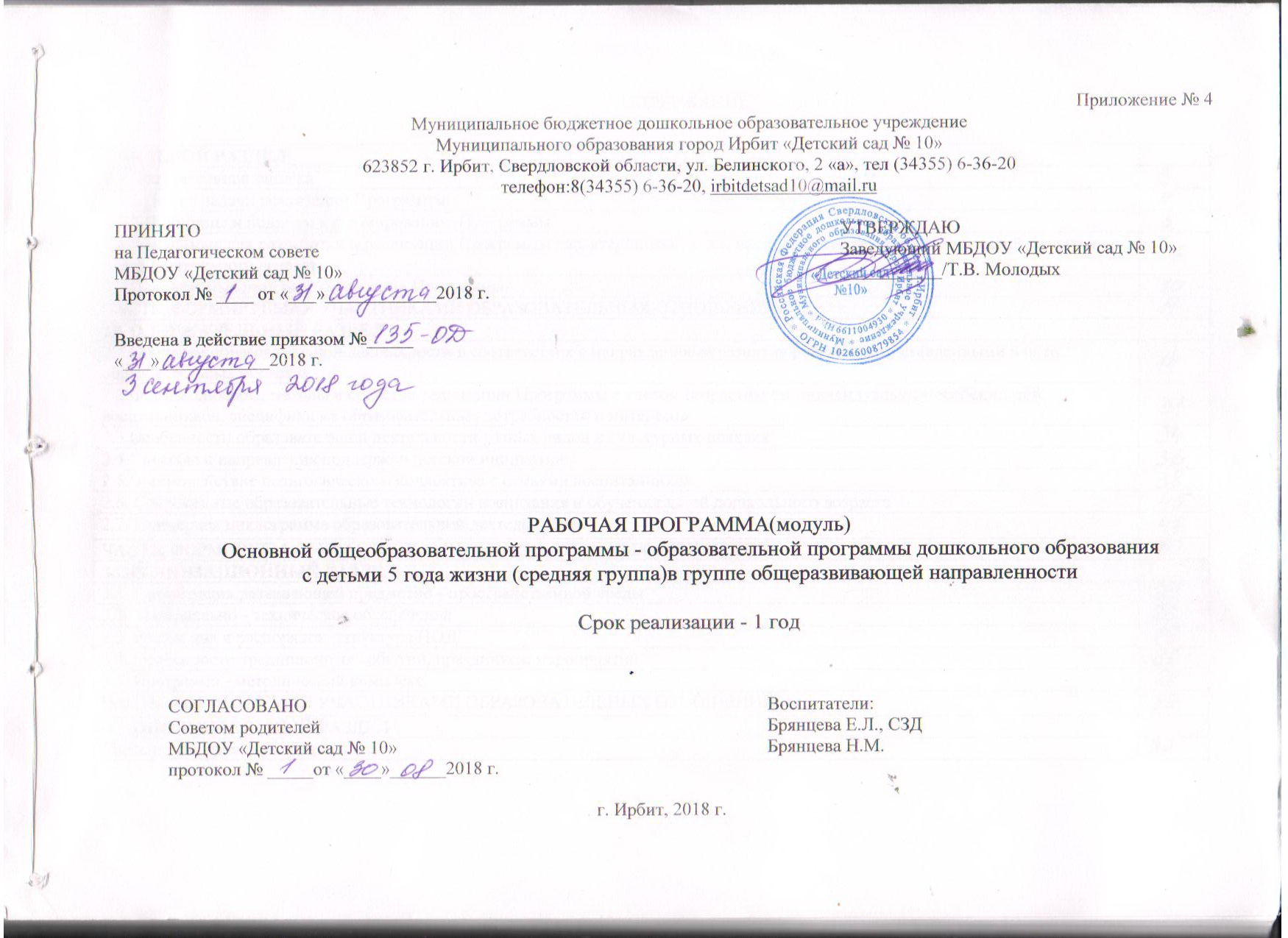 1. ЦЕЛЕВОЙ РАЗДЕЛ1.1. ПОЯСНИТЕЛЬНАЯ ЗАПИСКА		Рабочая программа реализуется в Муниципальном бюджетном дошкольном образовательном учреждении Муниципального образования город Ирбит «Детский сад № 10» (далее - ДОУ) в группе общеразвивающей направленности 5 года жизни. Рабочая программа разработана в соответствии с Основной общеобразовательной программой - основной образовательной программой дошкольного образования и направлена на разностороннее развитие детей, с учетом их возрастных особенностей, на основе индивидуального подхода к детям и специфичных для детей дошкольного возраста видов деятельности. Рабочая программа реализуется в соответствии со следующими нормативными документами:- Федеральным законом от 29.12.2012 г. № 273 - ФЗ «Об образовании в РФ»;- Федеральным государственным образовательным стандартом дошкольного образования (Приказ Министерства образования и науки РФ от 17 октября 2013 г. № 1155);- Приказом Министерства образования и науки РФ № 1014 от 30 августа 2013 года об утверждении порядка организации и осуществления образовательной деятельности по основным общеобразовательным программам – образовательным программам дошкольного образования;- СанПиН 2.4.1.3049-13 «Санитарно - эпидемиологические требования к устройству, содержанию и организации режима работы дошкольных образовательных организаций». (Постановление Главного государственного санитарного врача Российской Федерации от 15 мая 2013 г. N 26 г. Москва); - Образовательной программой дошкольного образования муниципального бюджетного дошкольного образовательного учреждения Муниципального образования город Ирбит «Детский сад № 10»;- С учётом примерной общеобразовательной программы дошкольного образования «От рождения до школы»/Под ред. Н. Е. Вераксы, Т. С. Комаровой, М. А. Васильевой - обязательная часть рабочей программы, парциальной программы «Я, ТЫ, МЫ» под редакцией О.Л. Князева, Р.Б. Стёркина. Методологическими основами реализации Программы является культурно - историческая теория Л.С. Выготского и системно - деятельностный подход А.Н. Леонтьева, чьи положения были использованы при разработке Примерной программы, в реализации Программы.Для гибкости образовательного процесса Программа обладает обобщенным универсальным характером, содержащая общие модели, идеологию, принципы построения образовательного процесса.Программа включает три основных раздела: целевой, содержательный и организационный, в каждом из которых отражается обязательная часть и часть, формируемая участниками образовательных отношений.В образовательном процессе Программа выполняет несколько функций.Во-первых, служит механизмом реализации стандартов и примерной программы, указывает способ достижения содержащихся в них целевых ориентиров дошкольного образования.Во-вторых, она является основой для осуществления контроля и коррекции образовательного процесса в ДОУ, как самим педагогам, так и проверяющим органом.Продолжительность пребывания детей в ДОУ - 10,5-часовое пребывание по пятидневной рабочей неделе с 07.30 до 18.00 часов, исключая выходные и праздничные дни. Режим работы ДОУ установлен в соответствии с потребностью семьи, объемом решаемых задач образовательной деятельности, возможностей бюджетного финансирования - пятидневная рабочая неделя, выходные дни - суббота и воскресенье, праздничные дни.Программа реализуется на государственном языке Российской Федерации - русский.Цели и задачи реализации ПрограммыЦель: создание благоприятных условий для полноценного проживания каждым ребенком периода дошкольного детства, для всестороннего развития психических и физических качеств с учетом его возрастных и индивидуальных особенностей в целях формирования основ базовой культуры личности и подготовки к жизни в современном обществе, формирования предпосылок к учебной деятельности.Задачи:- охрана и укрепление физического и психического здоровья детей, в том числе их эмоционального благополучия;- обеспечение равных возможностей для полноценного развития каждого ребенка в период дошкольного детства независимо от места проживания, пола, нации, языка, социального статуса;- создание благоприятных условий развития детей в соответствии с их возрастными и индивидуальными особенностями, развитие способностей и творческого потенциала каждого ребенка как субъекта отношений с другими детьми, взрослыми и миром;- объединение обучения и воспитания в целостный образовательный процесс на основе духовно-нравственных и социокультурных ценностей, принятых в обществе правил и норм поведения в интересах человека, семьи, общества;- формирование общей культуры личности детей, развитие их социальных, нравственных, эстетических, интеллектуальных, физических качеств, инициативности, самостоятельности и ответственности ребенка, формирование предпосылок учебной деятельности;- формирование социокультурной среды, соответствующей возрастным и индивидуальным особенностям детей;- обеспечение психолого-педагогической поддержки семьи и повышение компетентности родителей (законных представителей) в вопросах развития и образования, охраны и укрепления здоровья детей;- обеспечение преемственности целей, задач и содержания дошкольного общего и начального общего образования.Принципы и подходы к формированию ПрограммыОбразовательная деятельность осуществляется на основе принципов:- поддержки разнообразия детств; сохранения уникальности и само ценности детства как важного этапа в общем развитии человека, само ценность детства - понимание (рассмотрение) детства как периода жизни значимого самого по себе, без всяких условий; значимого тем, что происходит с ребенком сейчас, а не тем, что этот период есть период подготовки к следующему периоду;- личностно-развивающего и гуманистического характера взаимодействия взрослых (родителей (законных представителей), педагогических и иных работников ДОУ и детей; - уважения к личности ребенка; - реализации задач, содержания образовательной деятельности в формах, специфических для детей данной возрастной группы, прежде всего в форме игры, познавательной и исследовательской деятельности, в форме творческой активности, обеспечивающей развитие ребенка;- полноценного проживания ребенком всех этапов детства, обогащение (амплификация) детского развития. Все содержание программы направлено на обеспечение каждому ребенку возможности содержательно прожить все периоды дошкольного детства, на реализацию принципа развивающего образования, в соответствии с которым главной целью дошкольного образования является развитие ребенка;- построения образовательной деятельности на основе индивидуальных особенностей каждого ребенка, при котором сам ребенок становится активным в выборе содержания своего образования, становится субъектом образования (далее - индивидуализация дошкольного образования). В образовательной деятельности реализуется личностный подход, который предполагает отношение к каждому ребенку как к самостоятельной ценности, принятие его таким, каков он есть. Личностный подход предусматривает утверждение в образовательном процессе субъект - субъектных (партнерских) отношений между взрослыми и детьми, гибкое реагирование педагога на образовательные потребности детей; - содействия и сотрудничества детей и взрослых, признание ребенка полноценным участником (субъектом) образовательных отношений;- поддержки инициативы детей в различных видах деятельности; - сотрудничества с семьей. Одна из задач образовательной деятельности - формирование социокультурной среды дошкольного детства, объединяющей семью, в которой ребенок приобретает свой главный опыт жизни и деятельности, и все институты вне семейного образования в целях разностороннего и полноценного развития детей;- приобщения детей к социокультурным нормам, традициям семьи, общества и государства. Аксиологический подход (один из подходов, на 8 котором основана программа) предполагает ценностную ориентацию всего образовательного процесса. Помимо общечеловеческих ценностей (добро, красота, справедливость, ответственность и др.), в образовательной деятельности большое внимание уделяется формированию у детей чувства принадлежности, в первую очередь к своей семье, ближайшему социуму (например, друзьям по дому, двору, группе);- формирования познавательных интересов и познавательных действий ребенка в различных видах деятельности. Задачи познавательного развития решаются путем организации живого и заинтересованного участия в познавательно-исследовательской деятельности (детском экспериментировании с усложнением действий по преобразованию объектов, решении проблемных ситуаций, наблюдениях, коллекционировании и др.;- возрастной адекватности дошкольного образования (соответствие условий, требований, методов возрасту и особенностям развития). Один из главных принципов образовательной деятельности - адекватность возрасту. В соответствии с указанным принципом ведущими видами деятельности детей являются: в дошкольном - игра, познавательно-исследовательская деятельности, творческая активность ребенка, является самостоятельными, самоценными и универсальными видами деятельности, ими являются также чтение (слушание) художественной литературы, восприятие произведений музыкального и изобразительного искусства общение, продуктивная, музыкально-художественная, познавательно-исследовательская деятельности, элементарный труд;- учета этнокультурной ситуации развития детей. Приобщение детей к культуре своего народа (родной язык, произведения национальных поэтов, художников, скульпторов, традиционная архитектура, народное декоративно-прикладное искусство и др.;- учета гендерной специфики развития детей дошкольного возраста;- построения образовательной деятельности на основе тематического принципа построения образовательного процесса, в основу реализации тематического принципа положен примерный календарь праздников. Возможность реализации - принципа построения содержания образования по спирали, или от простого к сложному (основная часть праздников повторяется в следующем возрастном под периоде дошкольного детства, при этом возрастает мера участия детей и сложность задач, решаемых каждым ребёнком при подготовке и проведении праздников);- принцип интеграции содержания дошкольного образования; - принцип проблемного образования предполагает решение задачи, поиск ответа на вопрос или разрешение спора, характеризующиеся преодолением детьми определённых трудностей. Важно, чтобы проблема имела практическое значение для ребёнка - важное в его жизни и деятельности. Решая проблемы, ребёнок усваивает один из главных жизненных и образовательных уроков: окружающий мир не просто разный, он многообразный и меняющийся, в нём всё не по шаблону; - принцип ситуативности направленный на учет интересов и потребностей детей при осуществлении образовательного процесса, он предполагает возможность использования педагогами реальной ситуации или конкретных, сложившихся на данный момент условий осуществления образовательного процесса для наиболее эффективного решения задач психолого - педагогической работы; - принцип природосообразности предполагает учет индивидуальных физических и психических особенностей ребенка, его самодеятельность (направленность на развитие творческой активности), задачи образования реализуются в определенных природных, климатических, географических условиях Среднего Урала, оказывающих существенное влияние на организацию и результативность воспитания и обучения ребенка (часть, формируемая участниками образовательных отношений). В основе образовательной деятельности определены следующие научно обоснованные подходы: - культурно-исторический, - деятельностный, - личностный,  - культурологический, - системный и др. 1.1.3.Значимые для разработки и реализации Программы характеристики, в том числе характеристики особенностей развития детей дошкольного возрастаПриродно - географические условия:Город Ирбит расположен в 204 км к востоку от Екатеринбурга, на правом берегу реки Ницы при впадении в нее реки Ирбит. Через город проходит железнодорожная магистраль Екатеринбург - Тавда – Устье - Аха, а также автомобильные дороги, идущие на юго-запад к Камышлову и Артемовскому, на юго-восток - в Тюмень и Талицу, на северо-восток - в Туринск, на северо-запад - в Нижний Тагил и Алапаевск. Общая площадь Муниципального образования город Ирбит - 6423 га. Граничит со всех сторон с Ирбитским МО (Ирбитский район). В северной части города заложен парк общегородского значения, в южной - расположена лесопарковая зона - массив «Бугры» с живописным рельефом, сосновыми и сосноберёзовыми лесами. В 20 км от города находится памятник природы «Белая горка», где сформирован комплекс детских оздоровительных учреждений. На северо-востоке (в междуречье Ницы и Ирбита) находится природный заповедник «Вязовая роща» (крайняя восточная точка распространения дикорастущих вязов на территории РФ). Главными водными артериями являются равнинные реки Ница и Ирбит, относящиеся к западно-сибирскому типу с характерным весенним половодьем. В районе города расположены месторождения диатомитов и стекольных песков. Карьеры занимают площадь 31 га. Климатические условия: Ирбит находится в зоне резко континентального климата, где зима продолжительная, многоснежная и суровая, а лето короткое влажное и умеренно-тёплое. Весна приходит в конце марта. В среднем установление устойчивого снежного покрова происходит в первой декаде ноября, а схода в первой декаде апреля. Средняя относительная влажность воздуха составляет 71%. В течение всего года преобладает юго-западный ветер, но часты также западный и южный. Наиболее часто туманы в августе, сентябре и декабре, вероятнее всего утром, в промежутке. Метели чаще бывают в ноябре - декабре. В начале зимы, случается гололёд. Исходя из климатических условий региона, графика образовательного процесса составляется в соответствии с выделением двух периодов: 1. Холодный (сентябрь-май) - учебный год. Составляется определенный распорядок дня и расписание непосредственной образовательной деятельности. 2. Теплый (июнь-август), для которого составляется другой распорядок дня. В холодной время пребывание детей на открытом воздухе ограничивается температурными режимами. А в летнее время деятельность детей организуется на открытом воздухе.Социокультурные условия:Дошкольное образовательное учреждение располагается в южной части города Ирбита. В районе детского сада находятся Муниципальное образовательное учреждение Муниципального образования город Ирбит общеобразовательная школа № 10, 3 дошкольных образовательных учреждений № 22,20,9,23, Межмуниципальный отдел министерства внутренних дел РФ «Ирбитский» (МВД), ДК им. Костевича, инфекционная больница № 2, Центр занятости населения города Ирбита, ОАО «Ирбитский Химико-Фармацевтический завод», детская библиотека, Муниципальное автономное образовательное учреждение дополнительного образования Муниципального образования город Ирбит «Детско-юношеская спортивная школа», Территориальный отдел управления роспотребнадзора по Свердловской области в городе Ирбите, Ирбитском и Слободо-Туринском районе.Характеристика групповой комнаты:Помещение оборудовано для детей 4-5 лет. Площадь групповой комнаты: 54.69; умывальной: 10; туалет- 7.84; спальной: 54.45; раздевалка: 17.67.Материально-техническое обеспечение, развивающая среда группы соответствует санитарно-гигиеническим требованиям и обеспечивает материальные потребности группы.Возрастные характеристики:В игровой деятельности детей среднего дошкольного возраста появляются ролевые взаимодействия. Они указывают на то, что дошкольники начинают отделять себя от принятой роли. В процессе игры роли могут меняться. Игровые действия начинают выполняться не ради них самих, а ради смысла игры. Происходит разделение игровых и реальных взаимодействий детей. Значительное развитие получает изобразительная деятельность. Рисунок становится предметным и детализированным. Графическое изображение человека характеризуется наличием туловища, глаз, рта, носа, волос, иногда одежды и ее деталей. Совершенствуется техническая сторона изобразительной деятельности. Дети могут рисовать основные геометрические фигуры, вырезать ножницами, наклеивать изображения на бумагу и т. д.Усложняется конструирование. Постройки могут включать 5–6 деталей. Формируются навыки конструирования по собственному замыслу, а также планирование последовательности действий.Двигательная сфера ребенка характеризуется позитивными изменениями мелкой и крупной моторики. Развиваются ловкость, координация движений. Дети в этом возрасте лучше, чем младшие дошкольники, удерживают равновесие, перешагивают через небольшие преграды. Усложняются игры с мячом.К концу среднего дошкольного возраста восприятие детей становится более развитым. Они оказываются способными назвать форму, на которую похож тот или иной предмет. Могут вычленять в сложных объектах простые формы и из простых форм воссоздавать сложные объекты. Дети способны упорядочить группы предметов по сенсорному признаку - величине, цвету; выделить такие параметры, как высота, длина и ширина. Совершенствуется ориентация в пространстве. Возрастает объем памяти. Дети запоминают до 7-8 названий предметов. Начинает складываться произвольное запоминание: дети способны принять задачу на запоминание, помнят поручения взрослых, могут выучить небольшое стихотворение и т. д.Начинает развиваться образное мышление. Дети способны использовать простые схематизированные изображения для решения несложных задач. Дошкольники могут строить по схеме, решать лабиринтные задачи. Развивается предвосхищение. На основе пространственного расположения объектов дети могут сказать, что произойдет в результате их взаимодействия. Однако при этом им трудно встать на позицию другого наблюдателя и во внутреннем плане совершить мысленное преобразование образа.Для детей этого возраста особенно характерны: сохранение количества, объема и величины. Например, если им предъявить три черных кружка из бумаги и семь белых кружков из бумаги и спросить: «Каких кружков больше - черных или белых?», большинство ответят, что белых больше. Но если спросить: «Каких больше - белых или бумажных?», ответ будет таким же - больше белых.Продолжает развиваться воображение. Формируются такие его особенности, как оригинальность и произвольность. Дети могут самостоятельно придумать небольшую сказку на заданную тему.Увеличивается устойчивость внимания. Ребенку оказывается доступной сосредоточенная деятельность в течение 15–20 минут. Он способен удерживать в памяти при выполнении каких-либо действий несложное условие.В среднем дошкольном возрасте улучшается произношение звуков и дикция. Речь становится предметом активности детей. Они удачно имитируют голоса животных, интонационно выделяют речь тех или иных персонажей. Интерес вызывают ритмическая структура речи, рифмы.Развивается грамматическая сторона речи. Дошкольники занимаются словотворчеством на основе грамматических правил. Речь детей при взаимодействии друг с другом носит ситуативный характер, а при общении с взрослым становится внеситуативной.Изменяется содержание общения ребенка и взрослого. Оно выходит за пределы конкретной ситуации, в которой оказывается ребенок. Ведущим становится познавательный мотив. Информация, которую ребенок получает в процессе общения, может быть сложной и трудной для понимания, но она вызывает у него интерес.У детей формируется потребность в уважении со стороны взрослого, для них оказывается чрезвычайно важной его похвала. Это приводит к их повышенной обидчивости на замечания. Повышенная обидчивость представляет собой возрастной феномен.Взаимоотношения со сверстниками характеризуются избирательностью, которая выражается в предпочтении одних детей другим. Появляются постоянные партнеры по играм. В группах начинают выделяться лидеры. Появляются конкурентность, соревновательность. Последняя важна для сравнения себя с другим, что ведет к развитию образа Я ребенка, его детализации.Основные достижения возраста связаны с развитием игровой деятельности; появлением ролевых и реальных взаимодействий; с развитием изобразительной деятельности; конструированием по замыслу, планированием; совершенствованием восприятия, развитием образного мышления и воображения, эгоцентричностью познавательной позиции; развитием памяти, внимания, речи, познавательной мотивации; формированием потребности в уважении со стороны взрослого, появлением обидчивости, конкурентности, соревновательности со сверстниками; дальнейшим развитием образа  Я ребенка, его детализацией.Основная общеобразовательная программа дошкольного образования (далее - ООП ДО) устанавливает единые направления образовательной деятельности и охватывает внутри садовскими мероприятиями воспитанников группы.Характеристика индивидуальных особенностей развития детей дошкольного возраста:Среднюю группу № 4 посещают 18 детей в возрасте от 4 до 5 лет, из них девочек - 8, мальчиков - 10. Направленность группы: общеразвивающая.1.2.Планируемые результаты освоения ПрограммыЦелевые ориентиры:Ребенок овладевает основными культурными средствами, способами деятельности, проявляет инициативу и самостоятельность в разных видах деятельности - игре, общении, познавательно-исследовательской деятельности, конструировании и др.; способен выбирать себе род занятий, участников по совместной деятельности.Ребенок обладает установкой положительного отношения к миру, к разным видам труда, другим людям и самому себе, обладает чувством собственного достоинства; активно взаимодействует со сверстниками и взрослыми, участвует в совместных играх.Способен договариваться, учитывать интересы и чувства других, сопереживать неудачам и радоваться успехам других, адекватно проявляет свои чувства, в том числе чувство веры в себя, старается разрешать конфликты. Умеет выражать и отстаивать свою позицию по разным вопросам.Способен сотрудничать и выполнять как лидерские, так и исполнительские функции в совместной деятельности. Понимает, что все люди равны вне зависимости от их социального происхождения, этнической принадлежности, религиозных и других верований, их физических и психических особенностей.Проявляет эмпатию по отношению к другим людям, готовность прийти на помощь тем, кто в этом нуждается.Проявляет умение слышать других и стремление быть понятым другими. Ребенок обладает развитым воображением, которое реализуется в разных видах деятельности, и прежде всего в игре; владеет разными формами и видами игры, различает условную и реальную ситуации; умеет подчиняться разным правилам и социальным нормам. Умеет распознавать различные ситуации и адекватно их оценивать. Ребенок достаточно хорошо владеет устной речью, может выражать свои мысли и желания, использовать речь для выражения своих мыслей, чувств и желаний, построения речевого высказывания в ситуации общения, выделять звуки в словах, у ребенка складываются предпосылки грамотности.У ребенка развита крупная и мелкая моторика; он подвижен, вынослив, владеет основными движениями, может контролировать свои движения и управлять ими.Ребенок способен к волевым усилиям, может следовать социальным нормам поведения и правилам в разных видах деятельности, во взаимоотношениях со взрослыми и сверстниками, может соблюдать правила безопасного поведения и навыки личной гигиены.Проявляет ответственность за начатое дело.Ребенок проявляет любознательность, задает вопросы взрослым и сверстникам, интересуется причинно-следственными связями, пытается самостоятельно придумывать объяснения явлениям природы и поступкам людей; склонен наблюдать, экспериментировать. Обладает начальными знаниями о себе, о природном и социальном мире, в котором он живет; знаком с произведениями детской литературы, обладает элементарными представлениями из области живой природы, естествознания, математики, истории и т. п.; способен к принятию собственных решений, опираясь на свои знания и умения в различных видах деятельности.Открыт новому, то есть проявляет стремления к получению знаний, положительной мотивации к дальнейшему обучению в школе, институте.Проявляет уважение к жизни (в различных ее формах) и заботу об окружающей среде.Эмоционально отзывается на красоту окружающего мира, произведения народного и профессионального искусства (музыку, танцы, театральную деятельность, изобразительную деятельность и т. д.).Проявляет патриотические чувства, ощущает гордость за свою страну, ее достижения, имеет представление о ее географическом разнообразии, многонациональности, важнейших исторических событиях.Имеет первичные представления о себе, семье, традиционных семейных ценностях, включая традиционные гендерные ориентации, проявляет уважение к своему и противоположному полу.Соблюдает элементарные общепринятые нормы, имеет первичные ценностные представления о том, «что такое хорошо и что такое плохо», стремится поступать хорошо; проявляет уважение к старшим и заботу о младших. Имеет начальные представления о здоровом образе жизни. Воспринимает здоровый образ жизни как ценность.ЧАСТЬ, ФОРМИРУЕМАЯ УЧАСТНИКАМИ ОБРАЗОВАТЕЛЬНЫХ ОТНОШЕНИЙПОЯСНИТЕЛЬНАЯ ЗАПИСКАВ своей образовательной деятельности использую парциальную программу «Я, ТЫ, МЫ» под редакцией О.Л. Князева, Р.Б. Стеркина. Программа является частью учебно-методического комплекта по социально-эмоциональному развитию детей дошкольного возраста, который включает также учебно-методическое пособие и семь учебных наглядных пособий-альбомов для самостоятельной деятельности детей:«Какой ты?» Для детей младшего дошкольного возраста.«Что тебе нравится?» Для детей среднего дошкольного возраста.«Веселые, грустные...» Для детей среднего дошкольного возраста.«Веселые, грустные...» Для детей старшего дошкольного возраста.«Мы все разные» Для детей старшего дошкольного возраста.«Как вести себя» Для детей среднего и старшего дошкольного возраста.«С кем ты дружишь?» Для детей старшего дошкольного возраста.Данная программа разработана в соответствии со следующими нормативными документами: Федеральный закон от 29.12.2012 № 273-ФЗ «Об образовании в Российской Федерации»;постановление Главного государственного санитарного врача РФ от 15.05.13 № 26 «Об утверждении СанПиН 2.4.1 3049-13 «Санитарно-эпидемиологические требования к устройству, содержанию и организации режима работы дошкольных образовательных организаций»;приказ Минобрнауки России от 17.10.13 № 1155 «Об утверждении Федерального государственного образовательного стандарта дошкольного образования»;Многие годы дошкольное образование было ориентировано на обеспечение познавательного развития детей. Однако особенность дошкольного возраста заключается не только в овладении ребенком знаниями, умениями и навыками, но и в становлении базовых свойств его личности: самооценки и образа «Я», эмоционально-потребительской сферы, нравственных ценностей и установок, социально - психологических особенностей в системе отношений с другими людьми.Каждое из обозначенных направлений развития нашло свое отражение в отечественной детской и социальной психологии в работах таких выдающихся ученых, как Л. С. Выготский, А. Н. Леонтьев, А. В. Запорожец, Д. Б. Эльконин, М. И. Лисина, Л. И. Божович, а также их учеников и последователей (Т. И. Репина, Е. О. Смирнова, Л. П. Стрелкова и др.). К сожалению, результаты их научных исследований многие годы не были востребованы педагогической практикой в полной мере.Радикальные преобразования последних лет, происходящие в современной России, ставят особые задачи перед системой дошкольного образования. Основным приоритетом сегодня выступает личностно-ориентированное взаимодействие педагога с ребенком - принятие и поддержка его индивидуальности, интересов и потребностей, развитие творческих способностей и забота о его эмоциональном благополучии.Цели и задачи:Цель: создание благоприятных условий для полноценного проживания ребенком дошкольного детства, формирование основ базовой культуры личности, всестороннее развитие психических и физических качеств в соответствии с возрастными и индивидуальными особенностями, подготовка к жизни в современном обществе.Задачи:Охранять и укреплять физическое и психическое здоровье детей, их эмоциональное благополучие;Обеспечить равные возможности для полноценного развития каждого ребенка в период дошкольного детства;Создавать благоприятные условия для развития детей в соответствии с их возрастными и индивидуальными особенностями и склонностями, развития способностей и творческого потенциала, каждого ребенка как субъекта отношений с самим собой, другими детьми, взрослыми и миром;Развивать духовно-нравственные и социокультурные ценности и принятые в обществе правила и нормы поведения в интересах человека, семьи и общества.Способствовать природному процессу умственного и физического развития детей через организацию игровой, коммуникативной, познавательно - исследовательской, продуктивной деятельности;Развивать общую культуру личности детей, в том числе ценностей здорового образа жизни, социальных, нравственных, эстетических, интеллектуальных качеств, инициативности, самостоятельности и ответственности ребенка. Для того чтобы быть успешным в делах, уметь общаться с разными людьми, каждый ребенок должен знать, что он может, а что ему пока не удается. Его возможности еще ограничены, но они совершенствуются и развиваются - завтра он обязательно сделает то, чего не смог сегодня. Поэтому педагогу необходимо постоянно поддерживать каждого ребенка в разных ситуациях - как успеха, так и неудачи. Иными словами, в любом случае взрослые должны помогать ребенку поверить в свои силы.Принципы программы:полноценное проживание ребенком всех этапов детства, обогащение детского развития;забота о здоровье, эмоциональном благополучии и своевременном всестороннем развитии каждого ребенка;содействие и сотрудничество детей и взрослых, признание ребенка субъектом образования;создание в группах атмосферы гуманного и доброжелательного отношения ко всем воспитанникам, что позволяет растить их общительными, добрыми, любознательными, инициативными, стремящимися к самостоятельности и творчеству;максимальное использование разнообразных видов детской деятельности, их интеграция в целях повышения эффективности воспитательно-образовательного процесса;творческая организация (креативность) воспитательно-образовательного процесса;вариативность использования образовательного материала, позволяющая развивать творчество в соответствии с интересами и наклонностями каждого ребенка.Возрастные особенности развития детей 4-5 лет (средняя группа)Средний возраст является очень важным этапом в жизни ребенка. Это период интенсивного развития и роста детского организма. На данном этапе существенно меняется характер ребенка, активно совершенствуются познавательные и коммуникативные способности. В среднем дошкольном возрасте первостепенную важность приобретают контакты со сверстниками. Если раньше ребенку было достаточно игрушек и общения с родителями, то теперь ему необходимо взаимодействие с другими детьми. Наблюдается повышенная потребность в признании и уважении со стороны ровесников. Общение, как правило, тесно связано с другими видами деятельности (игрой, совместным трудом).2.СОДЕРЖАТЕЛЬНЫЙ РАЗДЕЛ2.1.Описание образовательной деятельности в соответствии с направлениями развития ребенка, представленными в пяти образовательных областяхМодуль образовательной области «Социально-коммуникативное развитие»«Социально-коммуникативное развитие направлено на усвоение норм и ценностей, принятых в обществе, включая моральные и нравственные ценности; развитие общения и взаимодействия ребенка со взрослыми и сверстниками; становление самостоятельности, целенаправленности и саморегуляции собственных действий; развитие социального и эмоционального интеллекта, эмоциональной отзывчивости, сопереживания, формирование готовности к совместной деятельности со сверстниками, формирование уважительного отношения и чувства принадлежности к своей семье и к сообществу детей и взрослых в Организации; формирование позитивных установок к различным видам труда и творчества; формирование основ безопасного поведения в быту, социуме, природе».Основные цели и задачи Социализация, развитие общения, нравственное воспитание. Усвоение норм и ценностей, принятых в обществе, воспитание моральных и нравственных качеств ребенка, формирование умения правильно оценивать свои поступки и поступки сверстников. Развитие общения и взаимодействия ребенка с взрослыми и сверстниками, развитие социального и эмоционального интеллекта, эмоциональной отзывчивости, сопереживания, уважительного и доброжелательного отношения к окружающим.Формирование готовности детей к совместной деятельности, развитие умения договариваться, самостоятельно разрешать конфликты со сверстниками.Ребенок в семье и сообществе, патриотическое воспитание. Формирование образа Я, уважительного отношения и чувства принадлежности к своей семье и к сообществу детей и взрослых в организации; формирование гендерной, семейной, гражданской принадлежности; воспитание любви к Родине, гордости за ее достижения, патриотических чувств.Самообслуживание, самостоятельность, трудовое воспитание. Развитие навыков самообслуживания; становление самостоятельности, целенаправленности и саморегуляции собственных действий. Воспитание культурно-гигиенических навыковФормирование позитивных установок к различным видам труда и творчества, воспитание положительного отношения к труду, желания трудиться. Воспитание ценностного отношения к собственному труду, труду других людей и его результатам. Формирование умения ответственно относиться к порученному заданию (умение и желание доводить дело до конца, стремление сделать его хорошо).Формирование первичных представлений о труде взрослых, его роли в обществе и жизни каждого человека.Формирование основ безопасности. Формирование первичных представлений о безопасном поведении в быту, социуме, природе. Воспитание осознанного отношения к выполнению правил безопасности.Формирование осторожного и осмотрительного отношения к потенциально опасным для человека и окружающего мира природы ситуациям. Формирование представлений о некоторых типичных опасных ситуациях и способах поведения в них.Формирование элементарных представлений о правилах безопасности дорожного движения; воспитание осознанного отношения к необходимости выполнения этих правил.Содержание педагогической работыСпособствовать формированию личностного отношения ребенка к соблюдению (и нарушению) моральных норм: взаимопомощи, сочувствия обиженному и несогласия с действиями обидчика; одобрения действий того, кто поступил справедливо, уступил по просьбе сверстника (разделил кубики поровну).Продолжать работу по формированию доброжелательных взаимоотношений между детьми (рассказывать о том, чем хорош каждый воспитанник, помогать каждому ребенку как можно чаще убеждаться в том, что он хороший, что его любят и пр.).Учить коллективным играм, правилам добрых взаимоотношений.Воспитывать скромность, отзывчивость, желание быть справедливым, сильным и смелым; учить испытывать чувство стыда за неблаговидный поступок. Напоминать детям о необходимости здороваться, прощаться, называть работников дошкольного учреждения по имени и отчеству, не вмешиваться в разговор взрослых, вежливо выражать свою просьбу, благодарить за оказанную услугу.Ребенок в семье и сообществе, патриотическое воспитаниеОбраз Я. Формировать представления о росте и развитии ребенка, его прошлом, настоящем и будущем («я был маленьким, я расту, я буду взрослым»). Формировать первичные представления детей об их правах (на игру, доброжелательное отношение, новые знания и др.) и обязанностях в группе детского сада, дома, на улице, на природе (самостоятельно кушать, одеваться, убирать игрушки и др.). Формировать у каждого ребенка уверенность в том, что он хороший, что его любят.Формировать первичные гендерные представления (мальчики сильные, смелые; девочки нежные, женственные). Семья. Углублять представления детей о семье, ее членах. Дать первоначальные представления о родственных отношениях (сын, мама, папа, дочь и т. д.). Интересоваться тем, какие обязанности по дому есть у ребенка (убирать игрушки, помогать накрывать на стол и т. п.).Детский сад. Продолжать знакомить детей с детским садом и его сотрудниками. Совершенствовать умение свободно ориентироваться в помещениях детского сада. Закреплять навыки бережного отношения к вещам, учить использовать их по назначению, ставить на место.Знакомить с традициями детского сада. Закреплять представления ребенка о себе как о члене коллектива, развивать чувство общности с другими детьми. Формировать умение замечать изменения в оформлении группы и зала, участка детского сада (как красиво смотрятся яркие, нарядные игрушки, рисунки детей и т. п.). Привлекать к обсуждению и посильному участию в оформлении группы, к созданию ее символики и традиций. Родная страна. Продолжать воспитывать любовь к родному краю; рассказывать детям о самых красивых местах родного города (поселка), его достопримечательностях. Дать детям доступные их пониманию представления о государственных праздниках. Рассказывать о Российской армии, о воинах, которые охраняют нашу Родину (пограничники, моряки, летчики).Самообслуживание, самостоятельность трудовое воспитание Культурно-гигиенические навыки. Продолжать воспитывать у детей опрятность, привычку следить за своим внешним видом.Воспитывать привычку самостоятельно умываться, мыть руки с мылом перед едой, по мере загрязнения, после пользования туалетом.Закреплять умение пользоваться расческой, носовым платком; при кашле и чихании отворачиваться, прикрывать рот и нос носовым платком.Совершенствовать навыки аккуратного приема пищи: умение брать пищу понемногу, хорошо пережевывать, есть бесшумно, правильно пользоваться столовыми приборами (ложка, вилка), салфеткой, полоскать рот после еды.Самообслуживание. Совершенствовать умение самостоятельно одеваться, раздеваться. Приучать аккуратно складывать и вешать одежду, с помощью взрослого приводить ее в порядок (чистить, просушивать). Воспитывать стремление быть аккуратным, опрятным. Приучать самостоятельно, готовить свое рабочее место и убирать его после окончания занятий рисованием, лепкой, аппликацией (мыть баночки, кисти, протирать стол и т. д.)Общественно-полезный труд. Воспитывать у детей положительное отношение к труду, желание трудиться. Формировать ответственное отношение к порученному заданию (умение и желание доводить дело до конца, стремление сделать его хорошо). Воспитывать умение выполнять индивидуальные и коллективные поручения, понимать значение результатов своего труда для других; формировать умение договариваться с помощью воспитателя о распределении коллективной работы, заботиться о своевременном завершении совместного задания. Поощрять инициативу в оказании помощи товарищам, взрослым. Приучать детей самостоятельно поддерживать порядок в групповой комнате и на участке детского сада: убирать на место строительный материал, игрушки; помогать воспитателю подклеивать книги, коробки.Учить детей самостоятельно выполнять обязанности дежурных по столовой: аккуратно расставлять хлебницы, чашки с блюдцами, глубокие тарелки, ставить салфетницы, раскладывать столовые приборы (ложки, вилки, ножи). Труд в природе. Поощрять желание детей ухаживать за растениями и животными; поливать растения, кормить рыб, мыть поилки, наливать в них воду, класть корм в кормушки (при участии воспитателя).В весенний, летний и осенний периоды привлекать детей к посильной работе на огороде и в цветнике (посев семян, полив, сбор урожая); в зимний период - к расчистке снега.Приобщать детей к работе по выращиванию зелени для корма птицам в зимнее время; к подкормке зимующих птиц.Формировать стремление помогать воспитателю приводить в порядок используемое в трудовой деятельности оборудование (очищать, просушивать, относить в отведенное место).Уважение к труду взрослых. Знакомить детей с профессиями близких людей, подчеркивая значимость их труда. Формировать интерес к профессиям родителей.Формирование основ безопасностиБезопасное поведение в природе. Продолжать знакомить с многообразием животного и растительного мира, с явлениями неживой природы. Формировать элементарные представления о способах взаимодействия с животными и растениями, о правилах поведения в природе. Формировать понятия: «съедобное», «несъедобное», «лекарственные растения».Знакомить с опасными насекомыми и ядовитыми растениями. Безопасность на дорогах. Развивать наблюдательность, умение ориентироваться в помещении и на участке детского сада, в ближайшей местности.Продолжать знакомить с понятиями «улица», «дорога», «перекресток», «остановка общественного транспорта» и элементарными правилами поведения на улице. Подводить детей к осознанию необходимости соблюдать правила дорожного движения.Уточнять знания детей о назначении светофора и работе полицейского. Знакомить с различными видами городского транспорта, особенностями их внешнего вида и назначения («Скорая помощь», «Пожарная», машина МЧС, «Полиция», трамвай, троллейбус, автобус).Знакомить со знаками дорожного движения «Пешеходный переход», «Остановка общественного транспорта».Формировать навыки культурного поведения в общественном транспорте. Безопасность собственной жизнедеятельности. Знакомить с правилами безопасного поведения во время игр. Рассказывать о ситуациях, опасных для жизни и здоровья.Знакомить с назначением, работой и правилами пользования бытовыми электроприборами (пылесос, электрочайник, утюг и др.).Закреплять умение пользоваться столовыми приборами (вилка, нож), ножницами.Знакомить с правилами езды на велосипеде.Знакомить с правилами поведения с незнакомыми людьми.Рассказывать детям о работе пожарных, причинах возникновения пожаров и правилах поведения при пожаре.Модуль образовательной области «Познавательное развитие»Основные цели и задачи Развитие познавательно-исследовательской деятельности. Развитие познавательных интересов детей, расширение опыта ориентировки в окружающем, сенсорное развитие, развитие любознательности и познавательной мотивации; формирование познавательных действий, становление сознания; развитие воображения и творческой активности; формирование первичных представлений об объектах окружающего мира, о свойствах и отношениях объектов окружающего мира (форме, цвете, размере, материале, звучании, ритме, темпе, причинах и следствиях и др.). Развитие восприятия, внимания, памяти, наблюдательности, способности анализировать, сравнивать, выделять характерные, существенные признаки предметов и явлений окружающего мира; умения устанавливать простейшие связи между предметами и явлениями, делать простейшие обобщения.Приобщение к социокультурным ценностям. Ознакомление с окружающим социальным миром, расширение кругозора детей, формирование целостной картины мира.Формирование первичных представлений о малой родине и Отечестве, представлений о социокультурных ценностях нашего народа, об отечественных традициях и праздниках. Формирование элементарных представлений о планете Земля как общем доме людей, о многообразии стран и народов мира. Формирование элементарных математических представлений. Формирование элементарных математическихпредставлений, первичных представлений об основных свойствах и отношениях объектов окружающего мира: форме, цвете, размере, количестве, числе, части и целом, пространстве и времени.Ознакомление с миром природы. Ознакомление с природой и природными явлениями. Развитие умения устанавливать причинно-следственные связи между природными явлениями. Формирование первичных представлений о природном многообразии планеты Земля. Формирование элементарных экологических представлений. Формирование понимания того, что человек - часть природы, что он должен беречь, охранять и защищать ее, что в природе все взаимосвязано, что жизнь человека на Земле во многом зависит от окружающей среды. Воспитание умения правильно вести себя в природе. Воспитание любви к природе, желания беречь ее.Содержание педагогической работыРазвитие познавательно-исследовательской деятельности Первичные представления об объектах окружающего мира. Создавать условия для расширения представлений детей об окружающем мире, развивать наблюдательность и любознательность. Учить выделять отдельные части и характерные признаки предметов (цвет, форма, величина), продолжать развивать умение сравнивать и группировать их по этим признакам. Формировать обобщенные представления о предметах и явлениях, умение устанавливать простейшие связи между ними.Поощрять попытки детей самостоятельно обследовать предметы, используя знакомые и новые способы; сравнивать, группировать и классифицировать предметы по цвету, форме и величине.Продолжать знакомить детей с признаками предметов, учить определять их цвет, форму, величину, вес. Рассказывать о материалах, из которых сделаны предметы, об их свойствах и качествах. Объяснять целесообразность изготовления предмета из определенного материала (корпус машин - из металла, шины - из резины и т. п.). Помогать детям устанавливать связь между назначением и строением, назначением и материалом предметов. Сенсорное развитие. Продолжать работу по сенсорному развитию в разных видах деятельности. Обогащать сенсорный опыт, знакомя детей с широким кругом предметов и объектов, с новыми способами их обследования. Закреплять полученные ранее навыки обследования предметов и объектов.Совершенствовать восприятие детей путем активного использования всех органов чувств (осязание, зрение, слух, вкус, обоняние). Обогащать чувственный опыт и умение фиксировать полученные впечатления в речи. Продолжать знакомить с геометрическими фигурами (круг, треугольник, квадрат, прямоугольник, овал), с цветами (красный, синий, зеленый, желтый, оранжевый, фиолетовый, белый, серый). Развивать осязание. Знакомить с различными материалами на ощупь, путем прикосновения, поглаживания (характеризуя ощущения: гладкое, холодное, пушистое, жесткое, колючее и др.). Формировать образные представления на основе развития образного восприятия в процессе различных видов деятельности.Развивать умение использовать эталоны как общепринятые свойства и качества предметов (цвет, форма, размер, вес и т. п.); подбирать предметы по 1 - 2 качествам (цвет, размер, материал и т. п.).Проектная деятельность. Развивать первичные навыки в проектно-исследовательской деятельности, оказывать помощь в оформлении ее результатов и создании условий для их презентации сверстникам. Привлекать родителей к участию в исследовательской деятельности детей. Дидактические игры. Учить детей играм, направленным на закрепление представлений о свойствах предметов, совершенствуя умение сравнивать предметы по внешним признакам, группировать; составлять целое из частей (кубики, мозаика, пазлы).Совершенствовать тактильные, слуховые, вкусовые ощущения детей («Определи на ощупь (по вкусу, по звучанию)»). Развивать наблюдательность и внимание («Что изменилось?», «У кого колечко?»).Помогать детям осваивать правила простейших настольно-печатных игр («Домино», «Лото»).Приобщение к социокультурным ценностямСоздавать условия для расширения представлений детей об окружающем мире.Расширять знания детей об общественном транспорте (автобус, поезд, самолет, теплоход).Расширять представления о правилах поведения в общественных местах.Формировать первичные представления о школе. Продолжать знакомить с культурными явлениями (театром, цирком, зоопарком, вернисажем), их атрибутами, людьми, работающими в них, правилами поведения.Дать элементарные представления о жизни и особенностях труда в городе и в сельской местности с опорой на опыт детей. Продолжать знакомить с различными профессиями (шофер, почтальон, продавец, врач и т. д.); расширять и обогащать представления о трудовых действиях, орудиях труда, результатах труда.Формировать элементарные представления об изменении видов человеческого труда и быта на примере истории игрушки и предметов обихода.Познакомить детей с деньгами, возможностями их использования.Формирование элементарных математических представленийКоличество и счет. Дать детям представление о том, что множество («много») может состоять из разных по качеству элементов: предметов разного цвета, размера, формы; учить сравнивать части множества, определяя их равенство или неравенство на основе составления пар предметов (не прибегая к счету). Вводить в речь детей выражения: «Здесь много кружков, одни - красного цвета, а другие - синего; красных кружков больше, чем синих, а синих меньше, чем красных» или «красных и синих кружков поровну».Учить считать до 5 (на основе наглядности), пользуясь правильными приемами счета: называть числительные по порядку; соотносить каждое числительное только с одним предметом пересчитываемой группы; относить последнее числительное ко всем пересчитанным предметам, например: «Один, два, три - всего три кружка». Сравнивать две группы предметов, именуемые числами 1–2, 2–2, 2–3, 3–3, 3–4, 4–4, 4–5, 5–5.Формировать представления о порядковом счете, учить правильно, пользоваться количественными и порядковыми числительными, отвечать на вопросы «Сколько?», «Который по счету?», «На котором месте?».Формировать представление о равенстве и неравенстве групп на основе счета: «Здесь один, два зайчика, а здесь одна, две, три елочки. Елочек больше, чем зайчиков; 3 больше, чем 2, а 2 меньше, чем 3». Учить уравнивать неравные группы двумя способами, добавляя к меньшей группе один (недостающий) предмет или убирая из большей группы один (лишний) предмет («К 2 зайчикам добавили 1 зайчика, стало 3 зайчика и елочек тоже 3. Елочек и зайчиков поровну - 3 и 3» или: «Елочек больше (3), а зайчиков меньше (2). Убрали 1 елочку, их стало тоже 2. Елочек и зайчиков стало поровну: 2 и 2»).Отсчитывать предметы из большего количества; выкладывать, приносить определенное количество предметов в соответствии с образцом или заданным числом в пределах 5 (отсчитай 4 петушка, принеси 3 зайчика). На основе счета устанавливать равенство (неравенство) групп предметов в ситуациях, когда предметы в группах расположены на разном расстоянии друг от друга, когда они отличаются по размерам, по форме расположения в пространстве.Величина. Совершенствовать умение сравнивать два предмета по величине (длине, ширине, высоте), а также учить сравнивать два предмета по толщине путем непосредственного наложения или приложения их друг к другу; отражать результаты сравнения в речи, используя прилагательные (длиннее - короче, шире - уже, выше - ниже, толще - тоньше или равные (одинаковые) по длине, ширине, высоте, толщине).Учить сравнивать предметы по двум признакам величины (красная лента длиннее и шире зеленой, желтый шарфик короче и уже синего).Устанавливать размерные отношения между 3–5 предметами разной длины (ширины, высоты), толщины, располагать их в определенной последовательности - в порядке убывания или нарастания величины. Вводить в активную речь детей понятия, обозначающие размерные отношения предметов (эта (красная) башенка - самая высокая, эта (оранжевая) - пониже, эта (розовая) - еще ниже, а эта (желтая) - самая низкая» и т. д.).Форма. Развивать представление детей о геометрических фигурах: круге, квадрате, треугольнике, а также шаре,кубе. Учить выделять особые признаки фигур с помощью зрительного и осязательно-двигательного анализаторов (наличие или отсутствие углов, устойчивость, подвижность и др.).Познакомить детей с прямоугольником, сравнивая его с кругом, квадратом, треугольником. Учить различать и называть прямоугольник, его элементы: углы и стороны.Формировать представление о том, что фигуры могут быть разных размеров: большой - маленький куб (шар, круг, квадрат, треугольник, прямоугольник).Учить соотносить форму предметов с известными геометрическими фигурами: тарелка - круг, платок - квадрат, мяч-шар, окно, дверь - прямоугольник и др.Ориентировка в пространстве. Развивать умения определять пространственные направления от себя, двигаться в заданном направлении (вперед - назад, направо - налево, вверх - вниз); обозначать словами положение предметов по отношению к себе (передо мной стол, справа от меня дверь, слева - окно, сзади на полках - игрушки).Познакомить с пространственными отношениями: далеко - близко (дом стоит близко, а березка растет далеко).Ориентировка во времени. Расширять представления детей о частях суток, их характерных особенностях, последовательности (утро - день - вечер - ночь). Объяснить значение слов: «вчера», «сегодня», «завтра».Ознакомление с миром природыРасширять представления детей о природе.Знакомить с домашними животными, обитателями уголка природы (с золотыми рыбками, кроме вуалехвоста и телескопа, карасем и др.), птицами (волнистые попугайчики, канарейки и др.). Знакомить детей с представителями класса пресмыкающихся (ящерица, черепаха), их внешним видом и способами передвижения (у ящерицы продолговатое тело, у нее есть длинный хвост, который она может сбросить; ящерица очень быстро бегает). Расширять представления детей о некоторых насекомых (муравей, бабочка, жук, божья коровка).Продолжать знакомить с фруктами (яблоко, груша, слива, персик и др.), овощами (помидор, огурец, морковь, свекла, лук и др.) и ягодами (малина, смородина, крыжовник и др.), с грибами (маслята, опята, сыроежки и др.).Закреплять знания детей о травянистых и комнатных растениях (бальзамин, фикус, хлорофитум, герань, бегония, примула и др.); знакомить со способами ухода за ними.Учить узнавать и называть 3–4 вида деревьев (елка, сосна, береза, клен и др.).Рассказывать детям о свойствах песка, глины и камня.Организовывать наблюдения за птицами, прилетающими на участок (ворона, голубь, синица, воробей, снегирь и др.), подкармливать их зимой.Расширять представления детей об условиях, необходимых для жизни людей, животных, растений (воздух, вода, питание и т. п.).Учить детей замечать изменения в природе.Рассказывать об охране растений и животных.Сезонные наблюденияОсень. Учить детей замечать и называть изменения в природе: похолодало, осадки, ветер, листопад, созревают плоды и корнеплоды, птицы улетают на юг. Устанавливать простейшие связи между явлениями живой и неживой природы (похолодало - исчезли бабочки, жуки; отцвели цветы и т. д.). Привлекать к участию в сборе семян растений. Зима. Учить детей замечать изменения в природе, сравнивать осенний и зимний пейзажи. Наблюдать за поведением птиц на улице и в уголке природы.Рассматривать и сравнивать следы птиц на снегу. Оказывать помощь зимующим птицам, называть их. Расширять представления детей о том, что в мороз вода превращается в лед, сосульки; лед и снег в теплом помещении тают.Привлекать к участию в зимних забавах: катание с горки на санках, ходьба на лыжах, лепка поделок из снега.Весна. Учить детей узнавать и называть время года; выделять признаки весны: солнышко стало теплее, набухли почки на деревьях, появилась травка, распустились подснежники, появились насекомые. Рассказывать детям о том, что весной зацветают многие комнатные  растения. Формировать представления о работах, проводимых в весенний период в саду и в огороде. Учить наблюдать за посадкой и всходами семян. Привлекать детей к работам в огороде и цветниках. Лето. Расширять представления детей о летних изменениях в природе: голубое чистое небо, ярко светит солнце, жара, люди легко одеты, загорают, купаются. В процессе различных видов деятельности расширять представления детей о свойствах песка, воды, камней и глины. Закреплять знания о том, что летом созревают многие фрукты, овощи, ягоды и грибы; у животных подрастают детеныши.Модуль образовательной области «Речевое развитие»«Речевое развитие включает владение речью как средством общения и культуры; обогащение активного словаря; развитие связной, грамматически правильной диалогической и монологической речи; развитие речевого творчества; развитие звуковой и интонационной культуры речи, фонематического слуха; знакомство с книжной культурой, детской литературой, понимание на слух текстов различных жанров детской литературы; формирование звуковой аналитико-синтетической активности как предпосылки обучения грамоте».Основные цели и задачи Развитие речи. Развитие свободного общения с взрослыми и детьми, овладение конструктивными способами и средствами взаимодействия с окружающими.Развитие всех компонентов устной речи детей: грамматического строя речи, связной речи — диалогической и монологической форм; формирование словаря, воспитание звуковой культуры речи.Практическое овладение воспитанниками нормами речи.Художественная литература. Воспитание интереса и любви к чтению; развитие литературной речи. Воспитание желания и умения слушать художественные произведения, следить за развитием действия.Содержание педагогической работыРазвитие речиРазвивающая речевая среда. Обсуждать с детьми информацию о предметах, явлениях, событиях, выходящих за пределы привычного им ближайшего окружения.Выслушивать детей, уточнять их ответы, подсказывать слова, более точно отражающие особенность предмета, явления, состояния, поступка; помогать логично и понятно высказывать суждение. Способствовать развитию любознательности.Помогать детям доброжелательно общаться со сверстниками, подсказывать, как можно порадовать друга, поздравить его, как спокойно высказать свое недовольство его поступком, как извиниться.Формирование словаря. Пополнять и активизировать словарь детей на основе углубления знаний о ближайшем окружении. Расширять представления о предметах, явлениях, событиях, не имевших места в их собственном опыте.Активизировать употребление в речи названий предметов, их частей, материалов, из которых они изготовлены.Учить использовать в речи наиболее употребительные прилагательные, глаголы, наречия, предлоги.Вводить в словарь детей существительные, обозначающие профессии; глаголы, характеризующие трудовые действия.Продолжать учить детей определять и называть местоположение предмета (слева, справа, рядом, около, между), время суток. Помогать заменять часто используемые детьми указательные местоимения и наречия (там, туда, такой, этот) более точными выразительными словами; употреблять слова-антонимы (чистый - грязный, светло - темно). Учить употреблять существительные с обобщающим значением (мебель, овощи, животные и т. п.). Звуковая культура речи. Закреплять правильное произношение гласных и согласных звуков, отрабатывать произношение свистящих, шипящих и сонорных (р, л) звуков. Развивать артикуляционный аппарат.Продолжать работу над дикцией: совершенствовать отчетливое произнесение слов и словосочетаний. Развивать фонематический слух: учить различать на слух и называть слова, начинающиеся на определенный звук. Совершенствовать интонационную выразительность речи.Грамматический строй речи. Продолжать формировать у детей умение согласовывать слова в предложении, правильно использовать предлоги в речи; образовывать форму множественного числа существительных, обозначающих детенышей животных (по аналогии), употреблять эти существительные в именительном и винительном падежах (лисята - лисят, медвежата - медвежат); правильно употреблять форму множественного числа родительного падежа существительных (вилок, яблок, туфель). Напоминать правильные формы повелительного наклонения некоторых глаголов (Ляг! Лежи! Поезжай! Беги! и т. п.), несклоняемых существительных (пальто, пианино, кофе, какао).Поощрять характерное для пятого года жизни словотворчество, тактично подсказывать общепринятый образец слова.Побуждать детей активно употреблять в речи простейшие виды сложносочиненных и сложноподчиненных предложений.Связная речь. Совершенствовать диалогическую речь: учить участвовать в беседе, понятно для слушателей отвечать на вопросы и задавать их.Учить детей рассказывать: описывать предмет, картину; упражнять в составлении рассказов по картине, созданной ребенком с использованием раздаточного дидактического материала.Упражнять детей в умении пересказывать наиболее выразительные и динамичные отрывки из сказок.Художественная литератураПродолжать приучать детей слушать сказки, рассказы, стихотворения; запоминать небольшие и простые по содержанию считалки. Помогать им, используя разные приемы и педагогические ситуации, правильно воспринимать содержание произведения, сопереживать его героям. Зачитывать по просьбе ребенка понравившийся отрывок из сказки, рассказа, стихотворения, помогая становлению личностного отношения к произведению. Поддерживать внимание и интерес к слову в литературном произведении.Продолжать работу по формированию интереса к книге. Предлагать вниманию детей иллюстрированные издания знакомых произведений. Объяснять, как важны в книге рисунки; показывать, как много интересного можно узнать, внимательно рассматривая книжные иллюстрации. Познакомить с книжками, оформленными Ю. Васнецовым, Е. Рачевым, Е. Чарушиным.Модуль образовательной области «Художественно-эстетическое развитие»«Художественно-эстетическое развитие предполагает развитие предпосылок ценностно-смыслового восприятия и понимания произведений искусства (словесного, музыкального, изобразительного), мира природы; становление эстетического отношения к окружающему миру; формирование элементарных представлений о видах искусства; восприятие музыки, художественной литературы, фольклора; стимулирование сопереживания персонажам художественных произведений; реализацию самостоятельной творческой деятельности детей (изобразительной, конструктивно-модельной, музыкальной и др.)».Основные цели и задачи Формирование интереса к эстетической стороне окружающей действительности, эстетического отношения к предметам и явлениям окружающего мира, произведениям искусства; воспитание интереса к художественно-творческой деятельности. Развитие эстетических чувств детей, художественного восприятия, образных представлений, воображения, художественно-творческих способностей.Развитие детского художественного творчества, интереса к самостоятельной творческой деятельности (изобразительной, конструктивно-модельной, музыкальной и др.); удовлетворение потребности детей в самовыражении.Приобщение к искусству. Развитие эмоциональной восприимчивости, эмоционального отклика на литературные и музыкальные произведения, красоту окружающего мира, произведения искусства.Приобщение детей к народному и профессиональному искусству (словесному, музыкальному, изобразительному, театральному, к архитектуре) через ознакомление с лучшими образцами отечественного и мирового искусства; воспитание умения понимать содержание произведений искусства.Формирование элементарных представлений о видах и жанрах искусства, средствах выразительности в различных видах искусства.Изобразительная деятельность. Развитие интереса к различным видам изобразительной деятельности; совершенствование умений в рисовании, лепке, аппликации, художественном труде.Воспитание эмоциональной отзывчивости при восприятии произведений изобразительного искусства.Воспитание желания и умения взаимодействовать со сверстниками при создании коллективных работ.Конструктивно-модельная деятельность. Приобщение к конструированию; развитие интереса к конструктивной деятельности, знакомство с различными видами конструкторов.Воспитание умения работать коллективно, объединять свои поделки в соответствии с общим замыслом, договариваться, кто какую часть работы будет выполнять. Музыкально-художественная деятельность. Приобщение к музыкальному искусству; формирование основ музыкальной культуры, ознакомление с элементарными музыкальными понятиями, жанрами; воспитание эмоциональной отзывчивости при восприятии музыкальных произведений.Развитие музыкальных способностей: поэтического и музыкального слуха, чувства ритма, музыкальной памяти; формирование песенного, музыкального вкуса.Воспитание интереса к музыкально-художественной деятельности, совершенствование умений в этом виде деятельности.Развитие детского музыкально-художественного творчества, реализация самостоятельной творческой деятельности детей; удовлетворение потребности в самовыражении.Содержание педагогической работыПриобщение к искусствуПриобщать детей к восприятию искусства, развивать интерес к нему. Поощрять выражение эстетических чувств, проявление эмоций при рассматривании предметов народного и декоративно-прикладного искусства, прослушивании произведений музыкального фольклора.Познакомить детей с профессиями артиста, художника, композитора.Побуждать узнавать и называть предметы и явления природы, окружающей действительности в художественных образах (литература, музыка, изобразительное искусство).Учить различать жанры и виды искусства: стихи, проза, загадки (литература), песни, танцы, музыка, картина (репродукция), скульптура (изобразительное искусство), здание и соооружение (архитектура).Учить выделять и называть основные средства выразительности (цвет, форма, величина, ритм, движение, жест, звук) и создавать свои художественные образы в изобразительной, музыкальной, конструктивной деятельности.Познакомить детей с архитектурой. Формировать представления о том, что дома, в которых они живут (детский сад, школа, другие здания), -это архитектурные сооружения; дома бывают разные по форме, высоте, длине, с разными окнами, с разным количеством этажей, подъездов и т. д. Вызывать интерес к различным строениям, расположенным вокруг детского сада (дома, в которых живут ребенок и его друзья, школа, кинотеатр).Привлекать внимание детей к сходству и различиям разных зданий, поощрять самостоятельное выделение частей здания, его особенностей. Закреплять умение замечать различия в сходных по форме и строению зданиях (форма и величина входных дверей, окон и других частей).Поощрять стремление детей изображать в рисунках, аппликациях реальные и сказочные строения.Организовать посещение музея (совместно с родителями), рассказать о назначении музея. Развивать интерес к посещению кукольного театра, выставок.Закреплять знания детей о книге, книжной иллюстрации. Познакомить с библиотекой как центром хранения книг, созданных писателями и поэтами.Знакомить с произведениями народного искусства (потешки, сказки, загадки, песни, хороводы, заклички, изделия народного декоративно-прикладного искусства).Воспитывать бережное отношение к произведениям искусства.Изобразительная деятельностьПродолжать развивать интерес детей к изобразительной деятельности. Вызывать положительный эмоциональный отклик на предложение рисовать, лепить, вырезать и наклеивать. Продолжать развивать эстетическое восприятие, образные представления, воображение, эстетические чувства, художественно-творческие способности.Продолжать формировать умение рассматривать и обследовать предметы, в том числе с помощью рук.Обогащать представления детей об изобразительном искусстве (иллюстрации к произведениям детской литературы, репродукции произведений живописи, народное декоративное искусство, скульптура малых форм и др.) как основе развития творчества. Учить детей выделять и использовать средства выразительности в рисовании, лепке, аппликации.Продолжать формировать умение создавать коллективные произведения в рисовании, лепке, аппликации.Закреплять умение сохранять правильную позу при рисовании: не горбиться, не наклоняться низко над столом, к мольберту; сидеть свободно, не напрягаясь. Приучать детей быть аккуратными: сохранять свое рабочее место в порядке, по окончании работы убирать все со стола.Учить проявлять дружелюбие при оценке работ других детей.Рисование. Продолжать формировать у детей умение рисовать отдельные предметы и создавать сюжетные композиции, повторяя изображение одних и тех же предметов (неваляшки гуляют, деревья на нашем участке зимой, цыплята гуляют по травке) и добавляя к ним другие (солнышко, падающий снег и т. д.).Формировать и закреплять представления о форме предметов (круглая, овальная, квадратная, прямоугольная, треугольная), величине, расположении частей. Помогать детям при передаче сюжета располагать изображения на всем листе в соответствии с содержанием действия и включенными в действие объектами. Направлять внимание детей на передачу соотношения предметов по величине: дерево высокое, куст ниже дерева, цветы ниже куста.Продолжать закреплять и обогащать представления детей о цветах и оттенках окружающих предметов и объектов природы. К уже известным цветам и оттенкам добавить новые (коричневый, оранжевый, светло-зеленый); формировать представление о том, как можно получить эти цвета. Учить смешивать краски для получения нужных цветов и оттенков.Развивать желание использовать в рисовании, аппликации разнообразные цвета, обращать внимание на многоцветие окружающего мира. Закреплять умение правильно держать карандаш, кисть, фломастер, цветной мелок; использовать их при создании изображения. Учить детей закрашивать рисунки кистью, карандашом, проводя линии и штрихи только в одном направлении (сверху вниз или слева направо); ритмично наносить мазки, штрихи по всей форме, не выходя за пределы контура; проводить широкие линии всей кистью, а узкие линии и точки - концом ворса кисти. Закреплять умение чисто промывать кисть перед использованием краски другого цвета. К концу года формировать у детей умение получать светлые и темные оттенки цвета, изменяя нажим на карандаш.Формировать умение правильно передавать расположение частей при рисовании сложных предметов (кукла, зайчик и др.) и соотносить их по величине.Декоративное рисование. Продолжать формировать умение создавать декоративные композиции по мотивам дымковских, филимоновских узоров. Использовать дымковские и филимоновские изделия для развития эстетического восприятия прекрасного и в качестве образцов для создания узоров в стиле этих росписей (для росписи могут использоваться вылепленные детьми игрушки и силуэты игрушек, вырезанные из бумаги).Познакомить детей с городецкими изделиями. Учить выделять элементы городецкой росписи (бутоны, купавки, розаны, листья); видеть и называть цвета, используемые в росписи.Лепка. Продолжать развивать интерес детей к лепке; совершенствовать умение лепить из глины (из пластилина, пластической массы). Закреплять приемы лепки, освоенные в предыдущих группах; учить прищипыванию с легким оттягиванием всех краев сплюснутого шара, вытягиванию отдельных частей из целого куска, прищипыванию мелких деталей (ушки у котенка, клюв у птички). Учить сглаживать пальцами поверхность вылепленного предмета, фигурки.Учить приемам вдавливания середины шара, цилиндра для получения полой формы. Познакомить с приемами использования стеки. Поощрять стремление украшать вылепленные изделия узором при помощи стеки.Закреплять приемы аккуратной лепки.Аппликация. Воспитывать интерес к аппликации, усложняя ее содержание и расширяя возможности создания разнообразных изображений.Формировать умение правильно держать ножницы и пользоваться ими. Обучать вырезыванию, начиная с формирования навыка разрезания по прямой сначала коротких, а затем длинных полос. Учить составлять из полос изображения разных предметов (забор, скамейка, лесенка, дерево, кустик и др.). Учить вырезать круглые формы из квадрата и овальные из прямоугольника путем скругления углов; использовать этот прием для изображения в аппликации овощей, фруктов, ягод, цветов и т. п.Продолжать расширять количество изображаемых в аппликации предметов (птицы, животные, цветы, насекомые, дома, как реальные, так и воображаемые) из готовых форм. Учить детей преобразовывать эти формы, разрезая их на две или четыре части (круг - на полукруги, четверти; квадрат - на треугольники и т. д.).Закреплять навыки аккуратного вырезывания и наклеивания.Поощрять проявление активности и творчества.Конструктивно-модельная деятельностьОбращать внимание детей на различные здания и сооружения вокруг их дома, детского сада. На прогулках в процессе игр рассматривать с детьми машины, тележки, автобусы и другие виды транспорта, выделяя их части, называть их форму и расположение по отношению к самой большой части. Продолжать развивать у детей способность различать и называть строительные детали (куб, пластина, кирпичик, брусок); учить использовать их с учетом конструктивных свойств (устойчивость, форма, величина). Развивать умение устанавливать ассоциативные связи, предлагая вспомнить, какие похожие сооружения дети видели.Учить анализировать образец постройки: выделять основные части, различать и соотносить их по величине и форме, устанавливать пространственное расположение этих частей относительно друг друга (в домах - стены, вверху - перекрытие, крыша; в автомобиле кабина, кузов и т. д.).Учить самостоятельно, измерять постройки (по высоте, длине и ширине), соблюдать заданный воспитателем принцип конструкции («Построй такой же домик, но высокий»).Учить сооружать постройки из крупного и мелкого строительного материала, использовать детали разного цвета для создания и украшения построек.Обучать конструированию из бумаги: сгибать прямоугольный лист бумаги пополам, совмещая стороны и углы (альбом, флажки для украшения участка, поздравительная открытка), приклеивать к основной форме детали (к дому - окна, двери, трубу; к автобусу - колеса; к стулу - спинку).Приобщать детей к изготовлению поделок из природного материала: коры, веток, листьев, шишек, каштанов, ореховой скорлупы, соломы (лодочки, ежики и т. д.). Учить использовать для закрепления частей клей, пластилин; применять в поделках катушки, коробки разной величины и другие предметы.Музыкально-художественная деятельностьПродолжать развивать у детей интерес к музыке, желание ее слушать, вызывать эмоциональную отзывчивость при восприятии музыкальных произведений. Обогащать музыкальные впечатления, способствовать дальнейшему развитию основ музыкальной культуры.Слушание. Формировать навыки культуры слушания музыки (не отвлекаться, дослушивать произведение до конца). Учить чувствовать характер музыки, узнавать знакомые произведения, высказывать свои впечатления о прослушанном. Учить замечать выразительные средства музыкального произведения: тихо, громко, медленно, быстро. Развивать способность различать звуки по высоте (высокий, низкий в пределах сексты, септимы).Пение. Обучать детей выразительному пению, формировать умение петь протяжно, подвижно, согласованно (в пределах ре - си первой октавы). Развивать умение брать дыхание между короткими музыкальными фразами. Учить петь мелодию чисто, смягчать концы фраз, четко произносить слова, петь выразительно, передавая характер музыки. Учить петь с инструментальным сопровождением и без него (с помощью воспитателя).Песенное творчество. Учить самостоятельно, сочинять мелодию колыбельной песни и отвечать на музыкальные вопросы («Как тебя зовут?», «Что ты хочешь, кошечка?», «Где ты?»). Формировать умение импровизировать мелодии на заданный текст.Музыкально-ритмические движения. Продолжать формировать у детей навык ритмичного движения в соответствии с характером музыки.Учить самостоятельно, менять движения в соответствии с двух- и трехчастной формой музыки. Совершенствовать танцевальные движения: прямой галоп, пружинка, кружение по одному и в парах. Учить детей двигаться в парах по кругу в танцах и хороводах, ставить ногу на носок и на пятку, ритмично хлопать в ладоши, выполнять простейшие перестроения (из круга врассыпную и обратно), подскоки. Продолжать совершенствовать навыки основных движений (ходьба: «торжественная», спокойная, «таинственная»; бег: легкий и стремительный). Развитие танцевально-игрового творчества. Способствовать развитию эмоционально-образного исполнения музыкально-игровых упражнений (кружатся листочки, падают снежинки) и сценок, используя мимику и пантомиму (зайка веселый и грустный, хитрая лисичка, сердитый волк и т. д.). Обучать инсценированию песен и постановке небольших музыкальных спектаклей.Игра на детских музыкальных инструментах. Формировать умение подыгрывать простейшие мелодии на деревянных ложках, погремушках, барабане, металлофоне.Модуль образовательной области «Физическое развитие»«Физическое развитие включает приобретение опыта в следующих видах деятельности детей: двигательной, в том числе связанной с выполнением упражнений, направленных на развитие таких физических качеств, как координация и гибкость; способствующих правильному формированию опорно-двигательной системы организма, развитию равновесия, координации движения, крупной и мелкой моторики обеих рук, а также с правильным, не наносящим ущерба организму, выполнением основных движений (ходьба, бег, мягкие прыжки, повороты в обе стороны), формирование начальных представлений о некоторых видах спорта, овладение подвижными играми с правилами; становление целенаправленности и саморегуляции в двигательной сфере; становление ценностей здорового образа жизни, овладение его элементарными нормами и правилами (в питании, двигательном режиме, закаливании, при формировании полезных привычек и др.)».Основные цели и задачи:Формирование начальных представлений о здоровом образе жизни. Формирование у детей начальных представлений о здоровом образе жизни.Физическая культура. Сохранение, укрепление и охрана здоровья детей; повышение умственной и физической работоспособности, предупреждение утомления.Обеспечение гармоничного физического развития, совершенствование умений и навыков в основных видах движений, воспитание красоты, грациозности, выразительности движений, формирование правильной осанки.Формирование потребности в ежедневной двигательной деятельности. Развитие инициативы, самостоятельности и творчества в двигательной активности, способности к самоконтролю, самооценке при выполнении движений. Развитие интереса к участию в подвижных и спортивных играх и физических упражнениях, активности в самостоятельной двигательной деятельности; интереса и любви к спорту.Содержание педагогической работы Формирование начальных представлений  о здоровом образе жизни Продолжать знакомство детей с частями тела и органами чувств человека. Формировать представление о значении частей тела и органов чувств для жизни и здоровья человека (руки делают много полезных дел; ноги помогают двигаться; рот говорит, ест; зубы жуют; язык помогает жевать, говорить; кожа чувствует; нос дышит, улавливает запахи; уши слышат). Воспитывать потребность в соблюдении режима питания, употреблении в пищу овощей и фруктов, других полезных продуктов. Формировать представление о необходимых человеку веществах и витаминах. Расширять представления о важности для здоровья сна, гигиенических процедур, движений, закаливания. Знакомить детей с понятиями «здоровье» и «болезнь» Развивать умение устанавливать связь между совершаемым действием и состоянием организма, самочувствием («Я чищу зубы - значит, они у меня будут крепкими и здоровыми», «Я промочил ноги на улице, и у меня начался насморк»).Формировать умение оказывать себе элементарную помощь при ушибах, обращаться за помощью к взрослым при заболевании, травме. Формировать представления о здоровом образе жизни; о значении физических упражнений для организма человека. Продолжать знакомить с физическими упражнениями на укрепление различных органов и систем организма.Физическая культураФормировать правильную осанку.Развивать и совершенствовать двигательные умения и навыки детей, умение творчески использовать их в самостоятельной двигательной деятельности.Закреплять и развивать умение ходить и бегать с согласованными движениями рук и ног. Учить бегать легко, ритмично, энергично отталкиваясь носком.Учить ползать, пролезать, подлезать, перелезать через предметы. Учить перелезать с одного пролета гимнастической стенки на другой (вправо, влево).Учить энергично, отталкиваться и правильно приземляться в прыжках на двух ногах на месте и с продвижением вперед, ориентироваться в пространстве. В прыжках в длину и высоту с места учить сочетать отталкивание со взмахом рук, при приземлении сохранять равновесие. Учить прыжкам через короткую скакалку.Закреплять умение принимать правильное исходное положение при метании, отбивать мяч о землю правой и левой рукой, бросать и ловить его кистями рук (не прижимая к груди).Учить кататься на двухколесном велосипеде по прямой, по кругу.Учить детей ходить на лыжах скользящим шагом, выполнять повороты, подниматься на гору.Учить построениям, соблюдению дистанции во время передвижения.Развивать психофизические качества: быстроту, выносливость, гибкость, ловкость и др. Учить выполнять ведущую роль в подвижной игре, осознанно относиться к выполнению правил игры.Во всех формах организации двигательной деятельности развивать у детей организованность, самостоятельность, инициативность, умение поддерживать дружеские взаимоотношения со сверстниками.Подвижные игры. Продолжать развивать активность детей в играх с мячами, скакалками, обручами и т. д.Развивать быстроту, силу, ловкость, пространственную ориентировку. Воспитывать самостоятельность и инициативность в организации знакомых игр.Приучать к выполнению действий по сигналу.2.2.Формы, способы, методы и средства реализации Программы с учётом возрастных и индивидуальных особенностей воспитанников, специфики их образовательных потребностей и интересов Модуль «Социально-коммуникативное развитие»Модуль «Познавательное развитие»Модуль «Речевое развитие»Модуль «Художественно-эстетическое развитие»Модуль «Физическое развитие»2.3.Особенности образовательной деятельности разных видов и культурных практикКультурные практики - это ситуативное, автономное, самостоятельное, инициируемое взрослым или самим ребенком приобретение и повторение различного опыта общения и взаимодействия с людьми в различных группах, командах, сообществах и общественных структурах с взрослыми, сверстниками и младшими детьми. 2.4.Способы и направления поддержки детской инициативыДеятельность воспитателя по поддержке детской инициативы:Поощрять желание ребенка строить первые собственные умозаключения, внимательно выслушивать все его рассуждения, проявлять уважение к его интеллектуальному труду.Создать условия и поддерживать театрализованную деятельность детей, их стремление переодеваться («рядиться»).Обеспечить условия для музыкальной импровизации, пения и движений под популярную музыку.Создать в группе возможность, используя мебель и ткани, строить «дома», укрытия для игр.Негативные оценки можно давать только поступкам ребенка и только один на один, а не на глазах у группы.Недопустимо диктовать детям, как и во что они должны играть; навязывать им сюжеты игры. Развивающий потенциал игры определяется тем, что это самостоятельная, организуемая самими детьми деятельность.Участие взрослого в играх детей полезно при выполнении следующих условий: дети сами приглашают взрослого в игру или добровольно соглашаются на его участие; сюжет и ход игры, а также роль, которую взрослый будет играть, определяют дети, а не педагог; характер исполнения роли также определяется детьми.Привлекать детей к украшению группы к праздникам, обсуждая разные возможности и предложения.Побуждать детей формировать и выражать собственную эстетическую оценку воспринимаемого, не навязывая им мнения взрослых.Привлекать детей к планированию жизни группы на день.Способы и направления поддержки детской инициативы2.5.Взаимодействие педагогического коллектива с семьями воспитанниковПартнёрство с семьёй строится на основе взаимного уважения и добровольности.Цель взаимодействия с семьёй - сделать родителей активными участниками образовательного процесса, оказав им помощь в реализации ответственности за воспитание и обучение детей.Задачи ДОУ по работе с семьёй:постоянно изучать запросы и потребности в дошкольном образовании семей, находящихся в сфере деятельности дошкольной образовательной организации;повышать психологическую компетентность родителей. Учить родителей общаться с детьми в формах, адекватных их возрасту; нетравмирующим приёмам управления поведением детей;убеждать родителей в необходимости соблюдения единого с организацией режима дня для ребёнка дошкольного возраста;учить родителей разнообразным формам организации досуга с детьми в семье;создавать ситуации приятного совместного досуга детей и родителей в дошкольной образовательной организации; условия для доверительного, неформального общения педагогов с родителями;постоянно вести работу по профилактике нарушений и по защите прав и достоинства ребёнка в дошкольной организации и в семье.Современный родитель стремится к диалогу, он хочет, чтобы его пожелания по воспитанию ребёнка учитывались, его мнение было услышано, его взгляды были учтены в работе воспитателей. Сделать это нелегко. Построение гармоничного, адекватного взаимодействия с родителями требует много терпения, такта, мудрости.Как показывают исследования, наиболее сложными являются следующие области построения детско-родительских отношений:проблема свободы воли ребёнка и границ необходимого контроля его поведения со стороны взрослого;способы воздействия на поведение ребёнка (проблема поощрений и наказаний);проблема самоконтроля взрослого, управление своими эмоциями и рефлексии своего родительского поведения.В связи с этим можно выделить следующие основные направления взаимодействия дошкольной организации с семьями детей:обеспечение комфортной адаптации ребёнка и его семьи к условиям детского сада;формирование здоровья детей (родителями совместно с педагогами групп и специалистами, медицинской), построение индивидуальных программ укрепления здоровья ребёнка;установление контакта с родителями и согласование с ними целей и ценностей образовательной деятельности;обеспечение постоянной содержательной информации о жизни детей в детском саду (в группе детского сада);предоставление родителям возможности повысить педагогическую компетентность, узнать больше о возрастных особенностях детей, об особенностях развития ребёнка в дошкольном возрасте;создание ситуации приятного совместного досуга с участием семей детей;создание условий для реализации творческого потенциала семьи в организации жизни детей в детском саду.Формы сотрудничества с родителями воспитанников дошкольной организации:общая лекция об особенностях ребёнка соответствующего возраста с общими рекомендациями по созданию дома развивающей среды;выдача каждой семье печатной памятки, в которой содержится краткое резюме положений лекции;подбор и размещение соответствующего справочного материала на стенде для родителей;создание библиотечки для родителей, в том числе периодических изданий - методических и познавательных;индивидуальные консультации с учётом особенностей каждого ребёнка (подвижность, темперамент, интересы и т. п.);семинар-практикум;мастер-класс;дискуссионный клуб;круглый стол.Наиболее эффективными формами взаимодействия и сотрудничества с семьями воспитанников с точки зрения повышения родительской компетентности являются:ролевая игра, направленная на поиск нестандартных и эффективных способов воздействия на ребёнка в различных ситуациях;психологический тренинг общения, обучение умению видеть реакцию партнёра по общению и учитывать её, меняя собственный стиль общения; обучение умению понимать и осознанно использовать невербальные компоненты коммуникации;тренинг самоконтроля и психоэмоциональной саморегуляции;рефлексия собственного стиля родительского поведения и формирование осознанных установок на желаемое поведение.Опыт показывает, что современные родители в наибольшей степени заинтересованы в активных формах обучения, таких, как практические занятия и тренинги. Содержание работы по данным направлениям с учетом предлагаемых форм взаимодействия можно представить следующим образом: 	в части обеспечения комфортной адаптации ребёнка и семьи к детскому саду:формировать доверие родителей и детей к воспитателям группы;помогать ребёнку и родителям осваивать новое пространство;помогать родителям осваивать осуществление всех основных режимных моментов - приёма пищи, сна, посещения туалета, прогулки (одевание и раздевание), игры в дошкольной организации с целью синхронизации организации жизни ребёнка в семье и в детском саду;обеспечивать установление контактов со сверстниками;обеспечивать снижение общей тревожности родителей;реализовывать заочное знакомство с группой в семье по фотографиям и в иной форме;создавать и реализовывать традицию приёма нового ребёнка при его первом приходе;обеспечивать поддержку инициатив ребёнка и оказывать ему необходимую помощь в режимных моментах по его инициативе;предоставлять детям возможность привыкать к детскому саду, постепенно увеличивая продолжительность пребывания;создавать условия для совместного пребывания малыша с родителями;составлять план приёма детей в группу;помогать родителям выбрать правильную линию поведения с ребёнком на период адаптации;в части формирования здоровья детей, построения индивидуальных программ укрепления здоровья ребёнка:проводить регулярные профилактические медицинские осмотры детей и формировать рекомендации врачей-специалистов для сохранения и укрепления здоровья детей;организовывать индивидуальное консультирование родителей по вопросам охраны и укрепления здоровья детей с привлечением специалистов детской поликлиники, медицинских работников и педагогов дошкольной организации;формировать индивидуальные информационные листки для родителей с рекомендациями по вопросам физического развития детей;синхронизировать режим дня в дошкольной организации и в семье ребёнка, согласовывать режим питания, с тем, чтобы сохранить здоровье ребёнка;привлекать родителей к участию в спортивных праздниках, днях здоровья, побуждая их поддерживать двигательную активность детей;части установления контакта с родителями и согласования целей и ценностей образовательной деятельности:рассказывать об образовательной организации и программе её деятельности (руководитель дошкольной образовательной организации);использовать наглядную информацию на стенах организации;создавать печатную информацию об образовательной организации, выдаваемую на руки родителям;проводить анкетирование родителей с целью определения их потребностей в повышении педагогической компетенции;в части обеспечения постоянной содержательной информации о жизни детей в группе:создавать информационные стенды (информационные папки), обеспечивая сменяемость материалов на них. При отборе содержания стендов учитывать родительские интересы;проводить выставки детских работ;рассказывать родителям о жизни детей в группе и отвечать на вопросы в рамках временного регламента и равноправия;создавать фотоальбомы, посвящённые детским праздникам, ежедневной работе с детьми, организации прогулок, иных интересных мероприятий (конкурсов, викторин, встреч детей с интересными людьми, экскурсий и т. д.);в части предоставления родителям возможности повысить педагогическую компетентность, узнать больше о возрастных особенностях детей, об особенностях развития ребёнка в дошкольном возрасте:проводить родительский лекторий. Примерные темы лекций, которые проводятся, как правило, в сентябре - октябре: «Адаптация ребёнка и семьи к детскому саду», «Психологические особенности ребёнка 2-3 лет», «Кризис 3 лет. Психологические особенности ребёнка 3-4 лет», «Психологические особенности ребёнка 4-5 (5-б, 6-8) лет»;организовывать семинары-практикумы, ориентированные не только на сообщение родителям определённой информации, но и на формирование у них определённых навыков (общения с детьми, организации совместной с ребёнком проективной деятельности, организации двигательной активности детей и т. д.), на обмен опытом. Примерные темы для семинаров-практикумов: «Как вырастить помощника», «Интерьер детской и жизненное пространство ребёнка дома», «Праздник в семье», «Как развивать речь ребёнка», «Как организовать домашний театр», «Как привлечь ребёнка к художественному творчеству», «Как привить ребёнку любовь к чтению», «Что такое школьная готовность и как её сформировать у ребёнка», «Подготовка к обучению грамоте», «Дошкольник и мир природы», «Развитие эмоций: почему это важно для ребёнка», «Чем заниматься с ребёнком летом»; проводить дискуссионные клубы, на которых родители могут задать интересующие их вопросы, высказать своё мнение. Примерные темы для проведения дискуссионных клубов: «Можно» и «нельзя» дома и в детском сад», «Какую музыку мы слушаем с ребёнком», «Телевизор, кино, компьютер», «Есть ли Дед Мороз?», «Выбираем школу»;организовывать круглые столы с обязательным участием специалистов детского сада, а также приглашённых консультантов (психологов, врачей-педиатров, учителей - логопедов, научных сотрудников и преподавателей педагогических колледжей и вузов). Примерные темы круглых столов: «Сказка в жизни ребёнка», «Игрушка в жизни ребёнка», «Мальчики и девочки», «Познавательная активность и информационное пространство ребёнка», «Сюжетно-ролевая игра и развитие дошкольника», «Одарённый ребёнок: как поддержать и развивать детские таланты», «Агрессивный ребёнок: мифы и реальность»;организовывать ролевые игры, направленные на поиск нестандартных и эффективных способов воздействия на ребёнка в различных ситуациях. Примеры разыгрываемых ситуаций: «Мы в магазине игрушек. Как избежать детских капризов», «Как успокоить гиперактивного ребёнка», «Как помочь ребёнку преодолеть детские страхи», «Как наше слово делом отзовётся: что и как мы говорим в присутствии ребёнка», «Как правильно наказать шалуна», «Наказание и поощрение», «Как создать для ребёнка ситуацию успеха и почему она важна для него»;организовывать психологические тренинги родительско-детского общения, тренинги самоконтроля и психоэмоциональной саморегуляции в разных ситуациях;в части создания ситуаций приятного совместного досуга с участием семей детей обеспечивать условия для привлечения родителей к организации детских праздников, досуга, театральных спектаклей, заседаний «Клубов выходного дня» в качестве не только зрителей, но и активных участников, инициаторов. Поводы для организации совместного досуга: дни рождения детей, Новый год, День защитника Отечества, Международный женский день, сезонные праздники на основе фольклора, профессиональные праздники, международные праздники культурологической направленности - Международный день музыки, Международный день театра, Международный день детской книги, Всемирный день поэзии, Всемирный день улыбки, День славянской письменности и культуры, сезонные праздники в культурах разных стран и т. п.;в части создания условий для реализации творческого потенциала семьи:осуществлять постановку кукольных и драматических спектаклей, в которых роли исполняют родители, и показывать их детям;проводить для родителей мастер-классы по прикладному творчеству, декоративно - прикладному искусству: организовывать выставки совместного творчества детей и родителей, педагогов дошкольной организации; семейных коллекций;осуществлять творческие проекты с участием семей (театральный, концертный и т. п.);осуществлять семейные исследовательские проекты.Информационная политика ДОУ, которую родители должны получить на бумажном носителе:визитка руководителя с эмблемой, названием организации, контактной информацией, адресом сайта;перечень необходимых документов для поступления ребёнка в детский сад;перечень вещей, необходимых ребёнку в детском саду;Текущая «обратная связь» о жизни группы. Работа воспитателей с семьёй подразделена на ежедневную, еженедельную, ежемесячную и разовую. Ежедневная работа складывается из:непосредственных коммуникаций с родителями, приуроченных к определённым режимным моментам в начале и в конце дня;обеспечения систематической информированности родителей о жизни ребёнка в детском саду.Прежде всего, этой цели служит информационный стенд для родителей. Примерное содержание постоянного информационного стенда в группе:программа медицинских мероприятий на месяц: текущие рекомендации по закаливанию, оздоровлению, профилактике заболеваний и т. п.; перечень необходимой одежды для мальчика/девочки по сезону;характеристика возрастных психологических особенностей детей данной группы;план мероприятий для родителей на месяц;модель дня жизни группы;фамилии, имена, отчества воспитателей группы, заведующей и методиста,психолога и медицинских работников; время приёма родителей;фамилии, имена, отчества педагогов дополнительного образования, специалистов, их профессиональный портрет: образование, стаж, сфера творческих интересов (если есть).В практику работы входит также обеспечение родителей памяткой об общих правилах жизни группы, а также размещение на информационном стенде (мини-стенде) ежедневного отчёта «Как мы провели день».Еженедельно каждый родитель должен получить возможность для беседы с воспитателем об индивидуальном развитии своего ребёнка. Для того чтобы этот процесс перестал носить спонтанный и стихийный характер, нужно составить график бесед с родителями о детях.С родителями проблемных детей такие беседы при необходимости могут проводиться даже ежедневно в течение какого-то периода времени (но не более двух недель). Для показа семье образовательную работу в группе. Чтобы огромную, инновационную и разностороннюю работу педагогов было видно сразу каждому входящему в образовательную организацию организуются:выставки детских работ в группах, а также тематические вернисажи в коридорах и холлах тематические стенды в коридорах с обилием содержательных фотографий большого формата;выставка публикаций о дошкольной организации;информация на сайте.Творческое сотрудничество с семьейСотрудничество с семьёй осуществляется в организации на уровне:участия в жизни группы (помощь в подготовке материалов для занятий, проведении каких-то занятий, мастер-классов, бесед с детьми; участие в праздниках; посещение мероприятий группы в качестве зрителей; помощь в организации праздничного чаепития и застолья, решении хозяйственно-бытовых проблем, создании материальной базы и развивающей среды; финансовая помощь и др.);тематических творческих проектов, совместных с детьми творческих проектов самостоятельных общесадовских культурных мероприятий (фестивали, праздники, развлечения, тур. Походы, неделя семьи и т.д.).Перспективный план работы с родителями2.6. Современные образовательные технологии воспитания и обучения детей дошкольного возраста2.7. Примерная циклограмма образовательной деятельностиТема «День знаний» (1 неделя сентября)Содержание работы: Развивать у детей познавательную мотивацию, интерес к школе, книге. Формировать дружеские, добровольные отношения между детьми. Продолжать знакомить с детским садом как ближайшим социальным окружением ребенка (обратить внимание на произошедшие изменения: покрашен забор, появились новые столы), расширять представления о профессиях сотрудников детского сада (воспитатель, помощник воспитателя, музыкальный руководитель, врач, дворник, повар)Тема «Осень» (2 - 4 неделя сентября)Содержание работы: Расширять представления детей об осени. Развивать умение устанавливать простейшие связи между явлением живой и неживой природы (похолодало - исчезли бабочки, отцвели цветы), вести сезонные наблюдения. Расширять представления о сельскохозяйственных профессиях, о профессии лесника. Расширять знания об овощах и фруктах (местных, экзотических). Расширять представления о правилах безопасного поведения на природе. Воспитывать бережное отношение к природе. Формировать элементарные экологические представления.Тема «Я в мире человек» (1 – 3 неделя)Содержание работы: Расширять представления о здоровье и здоровом образе жизни. Расширять представления детей о своей семье. Формировать первоначальные представления о родственных отношениях в семье (сын, дочь, мама, папа и т.д.). закреплять знание детьми своих имени, фамилии и возраста; имен родителей. Знакомить детей с профессиями родителей. Воспитывать уважение к труду близких взрослых. Формировать положительную самооценку, образ Я (помогать каждому ребенку как можно чаще убеждаться в том, что он хороший, что его любят). Развивать представления детей о своем внешнем облике. Воспитывать эмоциональную отзывчивость на состояние близких людей, формировать уважительное, заботливое отношение к пожилым родственникам.Тема «Мой город, моя страна» (4 неделя октября – 2 неделя ноября)Содержание работы: Знакомить с родным городом (поселком). Формировать начальное представления о родном крае, его истории и культуре. Воспитывать любовь к родному краю. Расширять представления о видах транспорта и его назначении. Расширять представления о правилах поведения в городе, элементарных правилах дорожного движения. Расширять представления о профессиях. Знакомить с некоторыми выдающими людьми, прославившими Россию.Тема «Мой город, моя страна» (4 неделя октября – 2 неделя ноября)Содержание работы: Знакомить с родным городом (поселком). Формировать начальное представления о родном крае, его истории и культуре. Воспитывать любовь к родному краю. Расширять представления о видах транспорта и его назначении. Расширять представления о правилах поведения в городе, элементарных правилах дорожного движения. Расширять представления о профессиях. Знакомить с некоторыми выдающими людьми, прославившими Россию.Тема «Новогодний праздник» (3 неделя ноября – 4 неделя декабря)Содержание работы: Организовать все виды детской деятельности (игровой, коммуникативной, трудовой, познавательно – исследовательской, продуктивной, музыкально – художественной, чтения) вокруг темы Нового года и новогоднего праздника как в непосредственно образовательной, так и в самостоятельной деятельности детей.Тема «Новогодний праздник» (3 неделя ноября – 4 неделя декабря)Содержание работы: Организовать все виды детской деятельности (игровой, коммуникативной, трудовой, познавательно – исследовательской, продуктивной, музыкально – художественной, чтения) вокруг темы Нового года и новогоднего праздника как в непосредственно образовательной, так и в самостоятельной деятельности детей.Тема «Зима» (1 неделя – 4 неделя января)Содержание работы: Расширять представления детей о зиме. Развивать умение устанавливать простейшие связи между живой и неживой природы. Развивать умение вести сезонные наблюдения, замечать красоту зимней природы, отражать ее в рисунках, лепке. Знакомить с зимними видами спорта. Формировать представление о безопасном поведении людей зимой. Формировать исследовательский и познавательный интерес в ходе экспериментирования с водой и льдом. Закреплять знания о свойствах снега и льда. Расширять представления о местах, где всегда зима, о животных Арктики и Антарктики. Тема «День защитника Отечества» (1 неделя – 3 неделя февраля)Содержание работы: Знакомить детей с «военными» профессиями (солдат, танкист, летчик, моряк, пограничник); с военной техникой (танк, самолет, военный крейсер); с флагом России. Воспитывать любовь к Родине. Осуществлять гендерное воспитание (формировать у мальчиков стремление быть сильными, смелыми, стать защитниками Родины; воспитывать в девочках уважения к мальчикам как будущим защитникам Родины). Приобщать к русской истории через знакомство с былинами о богатырях.Тема «8 Марта» (4 неделя февраля – 1 марта неделя)Содержание работы: Организовать все виды детской деятельности (игровой, коммуникативной, трудовой, познавательно-исследовательской, продуктивной, музыкально-художественной, чтение) вокруг темы семьи, любви к маме, бабушке. Воспитывать у детей чувства любви и уважения к женщине, желание помогать им, заботиться о них, уважение к воспитателям. Расширять гендерные представления. Привлекать детей к изготовлению подарков маме, бабушке, воспитателям. 	Тема «Знакомство с народной культурой и традициями» (2 неделя марта– 4 неделя марта)	Содержание работы: Расширять представления о народной игрушке (дымковская игрушка, матрешка). Знакомить с народными промыслами. Привлечь детей к созданию узоров дымковской и филимоновской росписи. Продолжать знакомить с устным народным творчеством. Использовать фольклор при организации всех видов деятельности.Тема «Весна» (1 – 3 неделя апреля)Содержание работы: Расширять представления детей  о весне родного края. Развивать умение устанавливать простейшие связи между явлениями живой и неживой природы, вести сезонные наблюдения. Расширять представления о правилах безопасного поведения на природе. Воспитывать бережное отношение к природе. Формировать  элементарные экологические представления. Формировать представления о работах,  проводимых весной в саду и огороде. Привлекать детей к посильному труду на участке детского сада, в цветнике.Тема «День Победы» (4 неделя апреля – 1 неделя мая)Содержание работы: Осуществлять патриотическое воспитание. Воспитывать любовь к Родине. Формовать представления о празднике, посвященном Дню Победы. Воспитывать уважение к ветеранам войны.Тема «Лето» (2 неделя – 4 неделя мая))Содержание работы: Расширять представления детей о лете. Развивать умение устанавливать простейшие связи между явлениями живой и неживой природы, вести сезонные наблюдения. Знакомить с летним видами спорта. Формировать представления о безопасном поведении в лесу.ЧАСТЬ, ФОРМИРУЕМАЯ УЧАСТНИКАМИ ОБРАЗОВАТЕЛЬНЫХ ОТНОШЕНИЙ	3. ОРГАНИЗАЦИОННЫЙ РАЗДЕЛ 3.1. Организация развивающей предметно - пространственной средыРазвивающая предметно-пространственная среда (далее - РППС) обеспечивает реализацию задач, выполняет образовательную, воспитывающую, мотивирующую функции образовательной деятельности. При организации РППС учитываются особенности образовательной деятельности, социокультурные, национально-культурные и другие условия, направленность используемых вариативных образовательных программ, возможности и потребности участников образовательной деятельности (детей и их семей и пр.). РППС направлена на обеспечение: - охраны и укрепления физического и психического здоровья и эмоционального благополучия детей, проявление уважения к их человеческому достоинству, чувствам и потребностям, формирование и поддержку положительной самооценки, уверенности в собственных возможностях и способностях, в том числе при взаимодействии детей друг с другом и в коллективной работе; - максимальную реализацию образовательного потенциала пространства группы и прилегающих территорий, приспособленных для реализации задач образовательной деятельности, а также материалов, оборудования и инвентаря для развития детей подготовительного к школе возраста в соответствии с потребностями возрастного этапа; - построение развивающего пространства, ориентированного на возможность свободного выбора детьми материалов, видов активности, участников совместной деятельности и общения как с детьми разного возраста, так и со взрослыми, а также свободу в выражении своих чувств и мыслей.РППС образовательной деятельности обеспечивает возможность реализации разных видов детской активности: игровой, коммуникативной, познавательно-исследовательской, двигательной, конструирования, восприятия произведений словесного, музыкального и изобразительного творчества, продуктивной деятельности и пр. в соответствии с потребностями детей 5-го года жизни. При организации пространства группы и участка, предназначенных для реализации задач образовательной деятельности, наполнении их мебелью, средствами обучения, материалами и другими компонентами учитываются следующие принципы формирования среды:Развивающая предметно-пространственная среда группы направлена на развитие индивидуальности каждого ребенка с учетом его возможностей, уровня активности и интересов, поддерживая формирование его индивидуальной траектории развития. Для выполнения этой задачи РППС является: 1) содержательно-насыщенной - включает средства обучения, материалы (в том числе расходные), инвентарь, игровое, спортивное и оздоровительное оборудование, которые позволяют обеспечить игровую, познавательную, исследовательскую и творческую активность всех категорий детей, экспериментирование с материалами, доступными детям; двигательную активность, в том числе развитие крупной и мелкой моторики, участие в подвижных играх и соревнованиях; эмоциональное благополучие детей во взаимодействии с предметно-пространственным окружением; возможность самовыражения детей; 2) трансформируемой - обеспечивает возможность изменений РППС в зависимости от образовательной ситуации, в том числе меняющихся интересов, мотивов и возможностей детей группы; 3) полифункциональной - обеспечивает возможность разнообразного использования составляющих РППС (детской мебели, матов, мягких модулей, ширм, в том числе природных материалов) в разных видах детской активности; 4) доступной - обеспечивает свободный доступ воспитанников к играм, игрушкам, материалам, пособиям, обеспечивающим все основные виды детской активности; 5) безопасной - все элементы РППС соответствует требованиям по обеспечению надежности и безопасность их использования такими, как санитарно-эпидемиологические правила и нормативы и правила пожарной безопасности. В организации РППС учитывается целостность образовательного процесса в подготовительной группе, в заданных образовательных областях: социально-коммуникативной, познавательной, речевой, художественно - эстетической и физической. Для обеспечения образовательной деятельности в социально - коммуникативной области предусмотрено следующее: - созданы условия для общения и совместной деятельности детей как со взрослыми, так и со сверстниками в разных групповых сочетаниях; - дети имеют возможность собираться для игр и занятий всей группой вместе, а также объединяться в малые группы в соответствии со своими интересами;  - на участке выделены зоны для общения и совместной деятельности больших и малых групп детей из разных возрастных групп и взрослых, в том числе для использования методов проектирования как средств познавательно-исследовательской деятельности детей; - дети имеют возможность безопасного беспрепятственного доступа к объектам инфраструктуры ДОУ, а также к играм, игрушкам, материалам, пособиям, обеспечивающим все основные виды детской активности; - созданы условия для развития игровой деятельности детей, т.е. пространство (оборудование, игрушки и материалы для разнообразных сюжетно-ролевых и дидактических игр, в том числе предметы-заместители) организовано так, чтобы можно было играть в различные, в том числе сюжетно-ролевые игры; Для обеспечения образовательной деятельности в физической области предусмотрено следующее:- обеспечено достаточно пространства для свободного передвижения детей, а также выделены зона для разных видов двигательной активности детей - бега, прыжков, лазания, метания и др. - среда группы обеспечена оборудованием, инвентарем и материалами для развития крупной моторики и содействия двигательной активности, материалы и пособия для развития мелкой моторики; Предметно-пространственная среда группы обеспечивает условия для познавательно-исследовательского развития детей (выделены зоны, оснащенные оборудованием и информационными ресурсами, приборами и материалами для разных видов познавательной деятельности детей - книжный уголок и др.);Предметно-пространственная среда должна обеспечивать условия для художественно-эстетического развития детей:- помещения группы оформлены с художественным вкусом; выделены зоны, оснащенные оборудованием и материалами для изобразительной, музыкальной, театрализованной деятельности детей.РППС группы обеспечивает интеграцию действий, деятельности и представлена как предметно-развивающая среда интегрированной деятельности. Предметно-развивающая среда интегрированной деятельности представляет собой дидактически организованное пространство, в котором каждый ребенок группы может проявить практическую и творческую активность в реализации содержания интегрированной деятельности с учетом сформированного субъектного и субъективного опыта, и которое обуславливает решение задач образовательных областей специфическими средствами ее компонентов.Предметно-пространственная среда обеспечивает: 1. Возможность реализации сразу нескольких видов интересов детей.2. Многофункциональность использования элементов среды и возможность её преобразования в целом 3. Доступность, разнообразие автодидактических пособий (с возможностью самоконтроля действий ребёнка). 4. Наличие интерактивных пособий, сделанных педагогами и родителями. 5. Использование интерактивных форм и методов работы с детьми, позволяющих «оживить» среду, сделать её интерактивной.3.2. Материально - техническое обеспечение Материально-техническое обеспечение (технические средства, оборудование, мебель и иные объекты), которое предполагается использовать при осуществлении образовательной деятельности в группе общеразвивающей направленности для детей 5 года жизни.При проектировании РППС необходимо учитывать целостность образовательного процесса в Организации, в заданных Стандартом образовательных областях: социально-коммуникативной, познавательной, речевой, художественно-эстетической и физической. Разделение пространства в помещении группы3.3. Режим дня и распорядок, структура НОДРежим дня составлен с расчётом на 10,5 часов пребывания ребёнка в детском саду. Образовательный процесс в МБДОУ «Детский сад № 10» осуществляется на основе годового плана, расписания непосредственно образовательной деятельности разработанных с учётом «Санитарно-эпидемиологических требований к устройству, содержанию и организации режима работы дошкольных образовательных учреждений», СанПиН Министерства здравоохранения Российской Федерации.Режим дня соответствует возрастным особенностям детей и способствует их гармоничному развитию. Максимальная продолжительность непрерывного бодрствования детей 4-5 лет составляет 5,5-6 часов.Ежедневная прогулка детей, её продолжительность составляет не менее 2-2.5часа.Прогулка организуется 2 раза в день: в первую половину - до обеда и во вторую половину дня - после дневного сна или перед уходом детей домой. Прогулка не проводится при температуре воздуха ниже минус 15 °C и скорости ветра более 15 м/с для детей до 4 лет. При температуре воздуха ниже минус 15 °C и скорости ветра более 7 м/с продолжительность прогулки сокращается. Во время прогулки с детьми проводятся игры и физические упражнения. Подвижные игры проводятся в конце прогулки перед возвращением детей в помещения ДОУ.Дневной сон. Общая продолжительность суточного сна для детей дошкольного возраста 12 - 12,5 часа, из которых 2,0 - 2,5 отводится дневному сну.Самостоятельная деятельность детей 4-5 лет (игры, подготовка к образовательной деятельности, личная гигиена) занимает в режиме дня не менее 3 - 4 часов.Продолжительность непрерывной непосредственно образовательной деятельности для детей 5-го года жизни - не более 20 минут. Максимально допустимый объем образовательной нагрузки в средней группе 40 мин. В середине времени, отведенного на непрерывную образовательную деятельность, проводят физкультминутку. Перерывы между периодами непрерывной образовательной деятельности - не менее 10 минут.Модель образовательного процесса на день (Холодный период времени - сентябрь-май)Модель образовательного процесса на день (Теплый период времени - июнь - август)Учебный план на 2018-2019 учебный год Объём учебной нагрузки образовательной деятельности с 4 до 5 летМодель образовательного процесса на неделю3.4. Особенности традиционных событий, праздников, мероприятийВ организации образовательного процесса каждой ДОО, складываются традиционные события, мероприятия и т.п. в практике работы с детьми дошкольного возраста. В основе их чаще всего лежит тематический подход. Особенности тематического планирования: - выбирается тема недели -в организации образовательной деятельности с детьми поддерживается и продолжается предложенная тема, через разнообразные виды деятельности детей, предметно-пространственную среду так или иначе связанных с ней; - для родителей предлагаются краткие рекомендации, советы по их включению в разнообразные формы совместной с детьми и ДОО деятельности. Традиции группы:	Дни рождения детей.Цель: развивать способность к сопереживанию радостных событиях, вызывать положительные эмоции, подчеркнуть значимость каждого ребенка в группе.Собирание коллекций.Цель: развитие личных интересов ребенка, развитие любознательности, бережного отношения к вещам.Выставки «Дары осени», «Зимние чудеса»Праздники:3.5. Програмно - методический комплексОсновная литература: ОТ РОЖДЕНИЯ ДО ШКОЛЫ. Примерная общеобразовательная программа дошкольного образования (пилотный вариант)\Под ред. Н.Е. Вераксы, Т.С. Комаровой, М.А. ВасильевойПрограммно - методический комплекс:1. М.М.Борисова, Малоподвижные игры и игровые упражнения. Мозаика - Синтез. Москва, 2014 г.2. В.В. Гербова, Развитие речи в детском саду. Средняя группа Мозаика - синтез. Москва, 2014 г.3. Н.С. Голицына ОБЖ для младших дошкольников.4. Н.Е Веракса, Т.С. Комарова, М.А. Васильева ПООП ДО «От рождения до школы» Мозайка - Синтез Москва 20155. Федеральный закон о от 29.12.2012 г. № 273 - ФЗ «Об образовании в РФ».6. Н.Г. Зеленова, Л. Е. Осипова. Мы живем в России.7. Т.С.Комарова. Школа эстетического воспитания. Мозаика-Синтез. 2009.8. Л.В. Куцакова. Конструирование из строительного материала. Средняя группа. Мозаика - Синтез, 2014 г.9. Т.С. Комарова, Изобразительная деятельность в детском саду. Средняя группа  Мозаика - Синтез Москва 2014.10. Т.С. Комарова, Трудовое воспитание в детском саду. Мозаика-Синтез 2009.11. Примерная основная образовательная программа дошкольного образования, одобрена решением федерального учебно - методического обьединения по общему образованию (протокол от 20 мая 2015г. № 2/15).12. Образовательной программы Толстиковой О.В., Савельевой О.В. Мы живем на Урале: образовательная программа с учетом специфики национальных, социокультурных и иных условий, в которых осуществляется образовательная деятельность с детьми дошкольного возраста. - Екатеринбург: ГАОУ ДПО СО «ИРО». - 2013г.13. И.А. Пономарева, В.А. Позина, Формирование элементарных математических представлений. Средняя группа Мозаика - Синтез, 2014 г.14.Ленинградское издательство в обработке Оксаны Лащевской «Большая книга русских сказок 2008»15. Л.И. Пензулаева, Физическая культура в детском саду. Средняя группа  Мозаика - Синтез. Москва, 2014 г.16. Е.К. Ривина Знакомим дошкольников с семьей и родословной. Мозаика-Синтез. Москва, 2008 г.17. Т.Ф. Саулина Три сигнала светофора. Ознакомление дошкольников с правилами дорожного движения. Мозаика-Синтез 2010.18. О.А. Соломенникова, Ознакомление с природой в детском саду. Средняя группа Мозаика - Синтез. Москва, 2014 г.19. СанПиН 2.4.1.3049-13 «Санитарно - эпидемиологические требования к устройству, содержанию и организации режима работы дошкольных образовательных организаций». (Постановление Главного государственного санитарного врача Российской Федерации от 15 мая 2013 г. N 26 г. Москва); 20. О.А. Соломенникова. Экологическое воспитание в детском саду. Мозаика-Синтез. 2009.21. Т.Ф. Саулина  Три сигнала светофора. Ознакомление дошкольников с правилами дорожного движения. Мозаика-Синтез 2010.22. Э.Я. Степанкова Сборник подвижных игр. Мозаика-Синтез. Москва, 2014 г.23. Федеральным государственным образовательным стандартом дошкольного образования (Приказ Министерства образования и науки РФ от 17 октября 2013 г. № 1155).ЧАСТЬ, ФОРМИРУЕМАЯ УЧАСТНИКАМИ ОБРАЗОВАТЕЛЬНЫХ ОТНОШЕНИЙВетрова В.В. Уроки психологического здоровья. Руководство для психологов, педагогов и родителей по развитию личности ребенка дошкольного и младшего школьного возраста. - М.: Педагогическое общество России , 2000.Данилина Т. А., Зедгенидзе В. Я., Степина Н.П. В мире детских эмоций: Пособие для практических работников ДОУ. - М.: Айрис - Пресс, 2004.Дьяченко О. М.и др. «Психолог в детском дошкольном учреждении: методические рекомендации к практической деятельности», М.: Новая школа, 2004; Князева О. Л., Стеркина Р. Б.; Я, ты, мы. Учебно-методическое пособие по социально-эмоциональному развитию детей дошкольного возраста.- М.: Дрофа, ДиК, 1999.Крюкова С.В., Слободяник Н.П. Удивляюсь, злюсь, боюсь, хвастаюсь и радуюсь. Программа эмоционального развития детей дошкольного и младшего школьного возраста: Практическое пособие - М.: «Генезис», 20064. ДОПОЛНИТЕЛЬНЫЙ РАЗДЕЛ4.1. Презентация рабочей ПрограммыРабочая программа реализуется в Муниципальном бюджетном дошкольном образовательном учреждении Муниципального образования город Ирбит «Детский сад № 10» в группе общеразвивающей направленности 5 года жизни. Рабочая программа разработана в соответствии с Основной общеобразовательной программой - основной образовательной программой дошкольного образования и направлена на разностороннее развитие детей, с учетом их возрастных особенностей, на основе индивидуального подхода к детям и специфичных для детей дошкольного возраста видов деятельности. Продолжительность пребывания детей в ДОУ - 10,5-часовое пребывание по пятидневной рабочей неделе с 07.30 до 18.00 часов, исключая выходные и праздничные дни. Режим работы ДОУ установлен в соответствии с потребностью семьи, объемом решаемых задач образовательной деятельности, возможностей бюджетного финансирования - пятидневная рабочая неделя, выходные дни - суббота и воскресенье, праздничные дни.Программа реализуется на государственном языке Российской Федерации - русский.Цели и задачи реализации Программы Цель: создание благоприятных условий для полноценного проживания каждым ребенком периода дошкольного детства, для всестороннего развития психических и физических качеств с учетом его возрастных и индивидуальных особенностей в целях формирования основ базовой культуры личности и подготовки к жизни в современном обществе, формирования предпосылок к учебной деятельности.Задачи:- охрана и укрепление физического и психического здоровья детей, в том числе их эмоционального благополучия;- обеспечение равных возможностей для полноценного развития каждого ребенка в период дошкольного детства независимо от места проживания, пола, нации, языка, социального статуса;- создание благоприятных условий развития детей в соответствии с их возрастными и индивидуальными особенностями, развитие способностей и творческого потенциала каждого ребенка как субъекта отношений с другими детьми, взрослыми и миром;- объединение обучения и воспитания в целостный образовательный процесс на основе духовно-нравственных и социокультурных ценностей, принятых в обществе правил и норм поведения в интересах человека, семьи, общества;- формирование общей культуры личности детей, развитие их социальных, нравственных, эстетических, интеллектуальных, физических качеств, инициативности, самостоятельности и ответственности ребенка, формирование предпосылок учебной деятельности;- формирование социокультурной среды, соответствующей возрастным и индивидуальным особенностям детей;- обеспечение психолого-педагогической поддержки семьи и повышение компетентности родителей (законных представителей) в вопросах развития и образования, охраны и укрепления здоровья детей;- обеспечение преемственности целей, задач и содержания дошкольного общего и начального общего образования.Взаимодействие педагогического коллектива с семьями воспитанниковПартнёрство с семьёй строится на основе взаимного уважения и добровольности.Цель взаимодействия с семьёй - сделать родителей активными участниками образовательного процесса, оказав им помощь в реализации ответственности за воспитание и обучение детей.Задачи ДОУ по работе с семьёй:постоянно изучать запросы и потребности в дошкольном образовании семей, находящихся в сфере деятельности дошкольной образовательной организации;повышать психологическую компетентность родителей. Учить родителей общаться с детьми в формах, адекватных их возрасту; нетравмирующим приёмам управления поведением детей;убеждать родителей в необходимости соблюдения единого с организацией режима дня для ребёнка дошкольного возраста;учить родителей разнообразным формам организации досуга с детьми в семье;создавать ситуации приятного совместного досуга детей и родителей в дошкольной образовательной организации; условия для доверительного, неформального общения педагогов с родителями;постоянно вести работу по профилактике нарушений и по защите прав и достоинства ребёнка в дошкольной организации и в семье.Современный родитель стремится к диалогу, он хочет, чтобы его пожелания по воспитанию ребёнка учитывались, его мнение было услышано, его взгляды были учтены в работе воспитателей. Сделать это нелегко. Построение гармоничного, адекватного взаимодействия с родителями требует много терпения, такта, мудрости.Как показывают исследования, наиболее сложными являются следующие области построения детско-родительских отношений:проблема свободы воли ребёнка и границ необходимого контроля его поведения со стороны взрослого;способы воздействия на поведение ребёнка (проблема поощрений и наказаний);проблема самоконтроля взрослого, управление своими эмоциями и рефлексии своего родительского поведения.В связи с этим можно выделить следующие основные направления взаимодействия дошкольной организации с семьями детей:обеспечение комфортной адаптации ребёнка и его семьи к условиям детского сада;формирование здоровья детей (родителями совместно с педагогами групп и специалистами, медицинской), построение индивидуальных программ укрепления здоровья ребёнка;установление контакта с родителями и согласование с ними целей и ценностей образовательной деятельности;обеспечение постоянной содержательной информации о жизни детей в детском саду (в группе детского сада);предоставление родителям возможности повысить педагогическую компетентность, узнать больше о возрастных особенностях детей, об особенностях развития ребёнка в дошкольном возрасте;создание ситуации приятного совместного досуга с участием семей детей;создание условий для реализации творческого потенциала семьи в организации жизни детей в детском саду.Формы сотрудничества с родителями воспитанников дошкольной организации:общая лекция об особенностях ребёнка соответствующего возраста с общими рекомендациями по созданию дома развивающей среды;выдача каждой семье печатной памятки, в которой содержится краткое резюме положений лекции;подбор и размещение соответствующего справочного материала на стенде для родителей;создание библиотечки для родителей, в том числе периодических изданий - методических и познавательных;индивидуальные консультации с учётом особенностей каждого ребёнка (подвижность, темперамент, интересы и т. п.);семинар-практикум;мастер-класс;дискуссионный клуб;круглый стол.Наиболее эффективными формами взаимодействия и сотрудничества с семьями воспитанников с точки зрения повышения родительской компетентности являются:ролевая игра, направленная на поиск нестандартных и эффективных способов воздействия на ребёнка в различных ситуациях;психологический тренинг общения, обучение умению видеть реакцию партнёра по общению и учитывать её, меняя собственный стиль общения; обучение умению понимать и осознанно использовать невербальные компоненты коммуникации;тренинг самоконтроля и психоэмоциональной саморегуляции;рефлексия собственного стиля родительского поведения и формирование осознанных установок на желаемое поведение.Опыт показывает, что современные родители в наибольшей степени заинтересованы в активных формах обучения, таких, как практические занятия и тренинги. Содержание работы по данным направлениям с учетом предлагаемых форм взаимодействия можно представить следующим образом: 	в части обеспечения комфортной адаптации ребёнка и семьи к детскому саду:формировать доверие родителей и детей к воспитателям группы;помогать ребёнку и родителям осваивать новое пространство;помогать родителям осваивать осуществление всех основных режимных моментов - приёма пищи, сна, посещения туалета, прогулки (одевание и раздевание), игры в дошкольной организации с целью синхронизации организации жизни ребёнка в семье и в детском саду;обеспечивать установление контактов со сверстниками;обеспечивать снижение общей тревожности родителей;реализовывать заочное знакомство с группой в семье по фотографиям и в иной форме;создавать и реализовывать традицию приёма нового ребёнка при его первом приходе;обеспечивать поддержку инициатив ребёнка и оказывать ему необходимую помощь в режимных моментах по его инициативе;предоставлять детям возможность привыкать к детскому саду, постепенно увеличивая продолжительность пребывания;создавать условия для совместного пребывания малыша с родителями;составлять план приёма детей в группу;помогать родителям выбрать правильную линию поведения с ребёнком на период адаптации;в части формирования здоровья детей, построения индивидуальных программ укрепления здоровья ребёнка:проводить регулярные профилактические медицинские осмотры детей и формировать рекомендации врачей-специалистов для сохранения и укрепления здоровья детей;организовывать индивидуальное консультирование родителей по вопросам охраны и укрепления здоровья детей с привлечением специалистов детской поликлиники, медицинских работников и педагогов дошкольной организации;формировать индивидуальные информационные листки для родителей с рекомендациями по вопросам физического развития детей;синхронизировать режим дня в дошкольной организации и в семье ребёнка, согласовывать режим питания, с тем, чтобы сохранить здоровье ребёнка;привлекать родителей к участию в спортивных праздниках, днях здоровья, побуждая их поддерживать двигательную активность детей;части установления контакта с родителями и согласования целей и ценностей образовательной деятельности:рассказывать об образовательной организации и программе её деятельности (руководитель дошкольной образовательной организации);использовать наглядную информацию на стенах организации;создавать печатную информацию об образовательной организации, выдаваемую на руки родителям;проводить анкетирование родителей с целью определения их потребностей в повышении педагогической компетенции;в части обеспечения постоянной содержательной информации о жизни детей в группе:создавать информационные стенды (информационные папки), обеспечивая сменяемость материалов на них. При отборе содержания стендов учитывать родительские интересы;проводить выставки детских работ;рассказывать родителям о жизни детей в группе и отвечать на вопросы в рамках временного регламента и равноправия;создавать фотоальбомы, посвящённые детским праздникам, ежедневной работе с детьми, организации прогулок, иных интересных мероприятий (конкурсов, викторин, встреч детей с интересными людьми, экскурсий и т. д.);в части предоставления родителям возможности повысить педагогическую компетентность, узнать больше о возрастных особенностях детей, об особенностях развития ребёнка в дошкольном возрасте:проводить родительский лекторий. Примерные темы лекций, которые проводятся, как правило, в сентябре - октябре: «Адаптация ребёнка и семьи к детскому саду», «Психологические особенности ребёнка 2-3 лет», «Кризис 3 лет. Психологические особенности ребёнка 3-4 лет», «Психологические особенности ребёнка 4-5 (5-б, 6-8) лет»;организовывать семинары-практикумы, ориентированные не только на сообщение родителям определённой информации, но и на формирование у них определённых навыков (общения с детьми, организации совместной с ребёнком проективной деятельности, организации двигательной активности детей и т. д.), на обмен опытом. Примерные темы для семинаров-практикумов: «Как вырастить помощника», «Интерьер детской и жизненное пространство ребёнка дома», «Праздник в семье», «Как развивать речь ребёнка», «Как организовать домашний театр», «Как привлечь ребёнка к художественному творчеству», «Как привить ребёнку любовь к чтению», «Что такое школьная готовность и как её сформировать у ребёнка», «Подготовка к обучению грамоте», «Дошкольник и мир природы», «Развитие эмоций: почему это важно для ребёнка», «Чем заниматься с ребёнком летом»; проводить дискуссионные клубы, на которых родители могут задать интересующие их вопросы, высказать своё мнение. Примерные темы для проведения дискуссионных клубов: «Можно» и «нельзя» дома и в детском сад», «Какую музыку мы слушаем с ребёнком», «Телевизор, кино, компьютер», «Есть ли Дед Мороз?», «Выбираем школу»;организовывать круглые столы с обязательным участием специалистов детского сада, а также приглашённых консультантов (психологов, врачей-педиатров, учителей - логопедов, научных сотрудников и преподавателей педагогических колледжей и вузов). Примерные темы круглых столов: «Сказка в жизни ребёнка», «Игрушка в жизни ребёнка», «Мальчики и девочки», «Познавательная активность и информационное пространство ребёнка», «Сюжетно-ролевая игра и развитие дошкольника», «Одарённый ребёнок: как поддержать и развивать детские таланты», «Агрессивный ребёнок: мифы и реальность»;организовывать ролевые игры, направленные на поиск нестандартных и эффективных способов воздействия на ребёнка в различных ситуациях. Примеры разыгрываемых ситуаций: «Мы в магазине игрушек. Как избежать детских капризов», «Как успокоить гиперактивного ребёнка», «Как помочь ребёнку преодолеть детские страхи», «Как наше слово делом отзовётся: что и как мы говорим в присутствии ребёнка», «Как правильно наказать шалуна», «Наказание и поощрение», «Как создать для ребёнка ситуацию успеха и почему она важна для него»;организовывать психологические тренинги родительско-детского общения, тренинги самоконтроля и психоэмоциональной саморегуляции в разных ситуациях;в части создания ситуаций приятного совместного досуга с участием семей детей обеспечивать условия для привлечения родителей к организации детских праздников, досуга, театральных спектаклей, заседаний «Клубов выходного дня» в качестве не только зрителей, но и активных участников, инициаторов. Поводы для организации совместного досуга: дни рождения детей, Новый год, День защитника Отечества, Международный женский день, сезонные праздники на основе фольклора, профессиональные праздники, международные праздники культурологической направленности - Международный день музыки, Международный день театра, Международный день детской книги, Всемирный день поэзии, Всемирный день улыбки, День славянской письменности и культуры, сезонные праздники в культурах разных стран и т. п.;в части создания условий для реализации творческого потенциала семьи:осуществлять постановку кукольных и драматических спектаклей, в которых роли исполняют родители, и показывать их детям;проводить для родителей мастер-классы по прикладному творчеству, декоративно - прикладному искусству: организовывать выставки совместного творчества детей и родителей, педагогов дошкольной организации; семейных коллекций;осуществлять творческие проекты с участием семей (театральный, концертный и т. п.);осуществлять семейные исследовательские проекты.Информационная политика ДОУ, которую родители должны получить на бумажном носителе:визитка руководителя с эмблемой, названием организации, контактной информацией, адресом сайта;перечень необходимых документов для поступления ребёнка в детский сад;перечень вещей, необходимых ребёнку в детском саду;Текущая «обратная связь» о жизни группы. Работа воспитателей с семьёй подразделена на ежедневную, еженедельную, ежемесячную и разовую. Ежедневная работа складывается из:непосредственных коммуникаций с родителями, приуроченных к определённым режимным моментам в начале и в конце дня;обеспечения систематической информированности родителей о жизни ребёнка в детском саду.Прежде всего, этой цели служит информационный стенд для родителей. Примерное содержание постоянного информационного стенда в группе:программа медицинских мероприятий на месяц: текущие рекомендации по закаливанию, оздоровлению, профилактике заболеваний и т. п.; перечень необходимой одежды для мальчика/девочки по сезону;характеристика возрастных психологических особенностей детей данной группы;план мероприятий для родителей на месяц;модель дня жизни группы;фамилии, имена, отчества воспитателей группы, заведующей и методиста,психолога и медицинских работников; время приёма родителей;фамилии, имена, отчества педагогов дополнительного образования, специалистов, их профессиональный портрет: образование, стаж, сфера творческих интересов (если есть).В практику работы входит также обеспечение родителей памяткой об общих правилах жизни группы, а также размещение на информационном стенде (мини-стенде) ежедневного отчёта «Как мы провели день».Еженедельно каждый родитель должен получить возможность для беседы с воспитателем об индивидуальном развитии своего ребёнка. Для того чтобы этот процесс перестал носить спонтанный и стихийный характер, нужно составить график бесед с родителями о детях.С родителями проблемных детей такие беседы при необходимости могут проводиться даже ежедневно в течение какого-то периода времени (но не более двух недель). Для показа семье образовательную работу в группе. Чтобы огромную, инновационную и разностороннюю работу педагогов было видно сразу каждому входящему в образовательную организацию организуются:выставки детских работ в группах, а также тематические вернисажи в коридорах и холлах тематические стенды в коридорах с обилием содержательных фотографий большого формата;выставка публикаций о дошкольной организации;информация на сайте.Творческое сотрудничество с семьейСотрудничество с семьёй осуществляется в организации на уровне:участия в жизни группы (помощь в подготовке материалов для занятий, проведении каких-то занятий, мастер-классов, бесед с детьми; участие в праздниках; посещение мероприятий группы в качестве зрителей; помощь в организации праздничного чаепития и застолья, решении хозяйственно-бытовых проблем, создании материальной базы и развивающей среды; финансовая помощь и др.);тематических творческих проектов, совместных с детьми творческих проектов самостоятельных общесадовских культурных мероприятий (фестивали, праздники, развлечения, тур. Походы, неделя семьи и т.д.).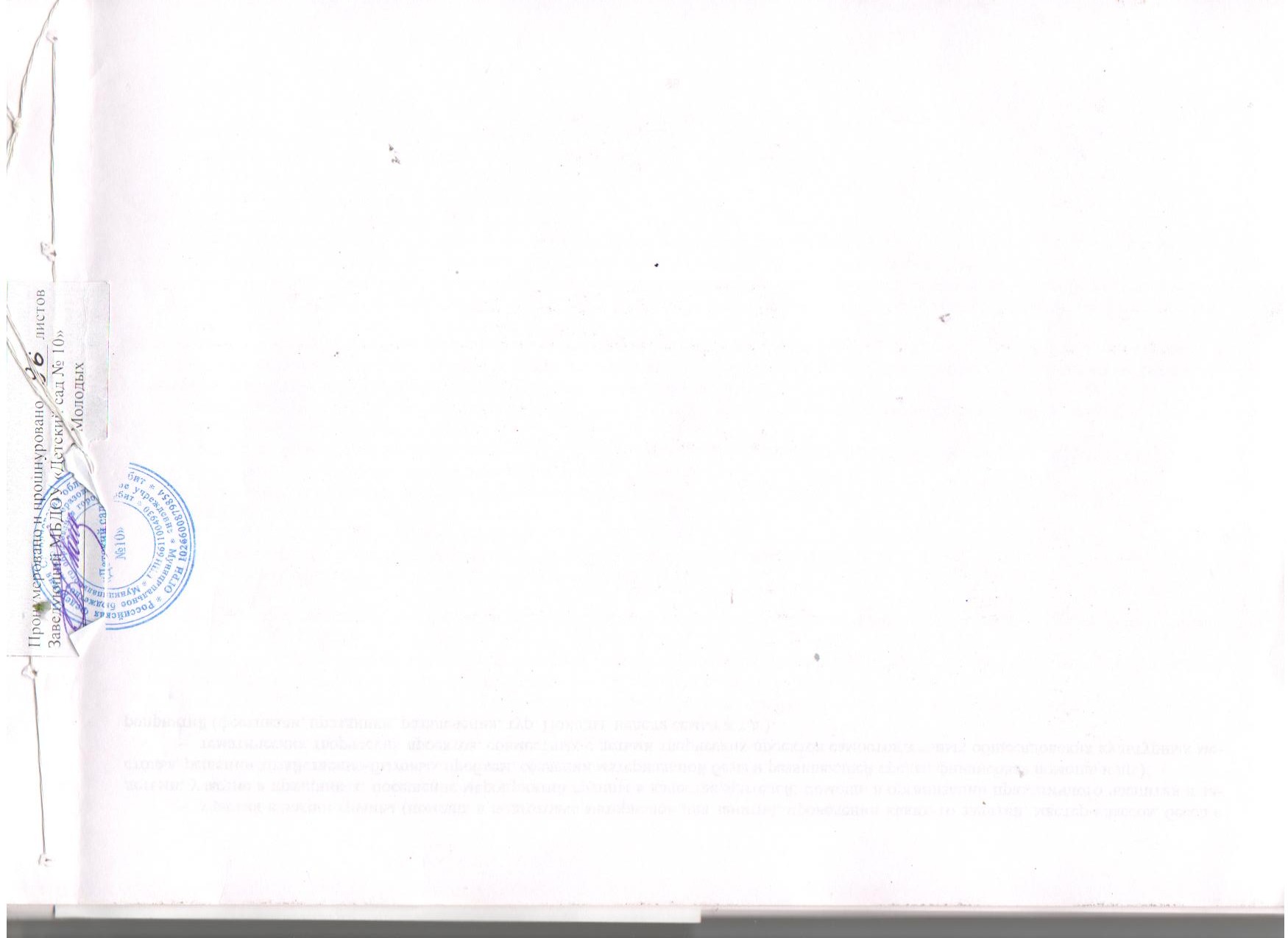 1.ЦЕЛЕВОЙ РАЗДЕЛ1.1.Пояснительная записка1.1.1.Цели и задачи реализации Программы1.1.2.Принципы и подходы к формированию Программы 1.1.3.Значимые для разработки и реализации Программы характеристики, в том числе характеристики особенностей развития детей дошкольного возраста1.2.Планируемые результаты освоения ПрограммыЧАСТЬ, ФОРМИРУЕМАЯ УЧАСТНИКАМИ ОБРАЗОВАТЕЛЬНЫХ ОТНОШЕНИЙ2.СОДЕРЖАТЕЛЬНЫЙ РАЗДЕЛ2.1.Описание образовательной деятельности в соответствии с направлениями развития ребенка, представленными в пяти образовательных областях2.2.Формы, способы, методы и средства реализации Программы с учётом возрастных и индивидуальных особенностей воспитанников, специфики их образовательных потребностей и интересов 2.3.Особенности образовательной деятельности разных видов и культурных практик2.4.Способы и направления поддержки детской инициативы2.5.Взаимодействие педагогического коллектива с семьями воспитанников2.6. Современные образовательные технологии воспитания и обучения детей дошкольного возраста2.7. Примерная циклограмма образовательной деятельностиЧАСТЬ, ФОРМИРУЕМАЯ УЧАСТНИКАМИ ОБРАЗОВАТЕЛЬНЫХ ОТНОШЕНИЙ3.ОРГАНИЗАЦИОННЫЙ РАЗДЕЛ3.1. Организация развивающей предметно - пространственной среды3.2. Материально - техническое обеспечение 3.3. Режим дня и распорядок, структура НОД3.4. Особенности традиционных событий, праздников, мероприятий3.5. Програмно - методический комплексЧАСТЬ, ФОРМИРУЕМАЯ УЧАСТНИКАМИ ОБРАЗОВАТЕЛЬНЫХ ОТНОШЕНИЙ4. ДОПОЛНИТЕЛЬНЫЙ РАЗДЕЛПрезентация рабочей Программы ГруппаВозраст детейКоличествоМальчикиДевочкиНаполняемость по нормамФактическая наполняемостьСредняя группа № 44-5 лет1810 (51%)8 (49%)2218СодержаниеСовместная деятельностьРежимные моментыСамостоятельная деятельность1.Социализация, развитие общения, нравственное воспитаниеИнтегрированная деятельность, упражнения, игры (дидактические, подвижные), рассматривание, наблюдение, чтение, беседа, досугИгровые упражнения, объяснение, рассматривание, напоминаниеИгры (дидактические, развивающие, подвижные)2.Ребенок в семье и сообществе, патриотическое воспитаниеИгровые занятия с использованием полифункционального игрового оборудования, игровые упражнения, игры (дидактические, подвижные), чтение, беседа, досугИгровые упражнения, напоминание, объяснение, наблюдение, развивающие игрыИгры (дидактические, развивающие, подвижные)3.Самообслуживание, самостоятельность, трудовое воспитаниеСюжетно-ролевая игра, игровые обучающие ситуации, наблюдение, целевые прогулки, развивающие игры, ситуативный разговор, чтение, беседы, труд в уголке природыСюжетно-ролевая игра, игровые обучающие ситуации, рассматривание, наблюдение, беседа, трудовые поручение, дежурствоСюжетно-ролевая играНаблюдение4.Формирование основ безопасностиНаблюдение, дидактические игрыРассматривание, беседа, игровые обучающие ситуации, проблемные ситуации, показ презентацийНаблюдение на прогулке, рассматривание, беседа, игровые упражнения, объяснение, напоминаниеИгры (дидактические, развивающие, подвижные), сюжетно-ролевая играСодержаниеСовместная деятельностьРежимные моментыСамостоятельная деятельность1.Формирование элементарных математических представленийИнтегрированная деятельностьУпражненияИгры (дидактические, развивающие, подвижные))РассматриваниеНаблюдениеЧтениеИгровые упражненияОбъяснениеНаблюдениеИгры (дидактические, развивающие, подвижные)2.Познавательно-исследовательскаядеятельностьОбучение в условиях специально оборудованной полифункциональной интерактивной средеИгровые занятия с использованием полифункционального игрового оборудованияИнтегрированная деятельность Игровые упражненияИгры (дидактические, подвижные)Игры - экспериментированияИгровые упражненияОбследованиеНаблюдениеНаблюдение на прогулкеРазвивающие игрыИгры (дидактические, развивающие, подвижные)Игры-экспериментирования Игры с использованием дидактических материаловНаблюдение3.Приобщение к социокультурным ценностямСюжетно-ролевая играИгровые обучающие ситуацииНаблюдениеЦелевые прогулкиРазвивающие игрыЦелевые прогулкиРассказБеседыПоказ презентацийСюжетно-ролевая играНаблюдениеРазвивающие игрыБеседаСюжетно-ролевая играРассматриваниеНаблюдениеИгры (дидактические, развивающие, подвижные)4.Ознакомление с миром природыИгровые занятия с использованием полифункционального игрового оборудованияИнтегрированная деятельность НаблюдениеИгры-экспериментыДидактические игрыТруд в уголке природыРассматриваниеБеседаПоказ презентацийТрудовые поручения,Наблюдение на прогулкеОбследованиеРассматриваниеБеседаИгры (дидактические, развивающие, подвижные)Игры-экспериментирования СодержаниеСовместная деятельностьРежимные моментыСамостоятельная деятельность1.Развитие речиИнтегрированная деятельностьИгровые занятия с использованием полифункционального игрового оборудования, упражнения, игры (дидактические, подвижные, развивающие), рассматривание, чтениеИгровые упражненияОбъяснение, чтениеИгры (дидактические, развивающие, подвижные)2.Приобщение к художественной литературеИгровые занятия с использованием полифункционального игрового оборудованияИгровые упражненияИгры (дидактические, подвижные, развивающие)РассматриваниеБеседаИгра-драматизацияХороводная игра с пениемИгровые упражненияОбъяснениеРазвивающие игрыБеседыЧтениеИгры (дидактические, развивающие, подвижные), игры-драматизацииСодержаниеСовместная деятельностьРежимные моментыСамостоятельная деятельность1.Приобщение к искусствуИнтегрированная деятельность, игры (дидактические, развивающие), рассматривание, наблюдение, чтение, играИгровые упражнения, рассматривание, наблюдение, беседы, чтениеИгры (дидактические, развивающие, подвижные)2.Изобразительная деятельностьИгровые занятия с использованием полифункционального игрового оборудования, игровые упражнения, игры дидактические, показ, игры – экспериментирования, беседы, рассматривание, упражнения, показ презентацийИгровые упражнения, объяснение, обследование, наблюдение, развивающие игры, беседыИгры (дидактические, развивающие, подвижные)3.Конструктивно-модельная деятельностьИгровые занятия с использованием полифункционального игрового оборудованияИгровые обучающие ситуацииНаблюдениеКонструированиеРазвивающие игрыРассказБеседыПоказСюжетно-ролевая играИгровые обучающие ситуацииРассматриваниеНаблюдениеКонструированиеРассказБеседаСюжетно-ролевая играРассматриваниеНаблюдениеКонструирование4.Музыкальная деятельностьСлушание музыкальных произведений, экспериментирование со звуками, музыкально-дидактические игры, совместное пение, показ, рассматривание, досуг, упражнения, показ презентацийСлушание музыкальных произведений, музыкально-дидактические игры, беседаМузыкально-дидактические игрыСодержаниеСовместная деятельностьРежимные моментыСамостоятельная деятельность1.Формирование начальных представлений о здоровом образе жизниИнтегрированная деятельностьИгровые занятия с использованием полифункционального игрового оборудования, упражнения, игры (дидактические, развивающие подвижные), рассматривание, чтение, упражнения, беседы, рассказ, показ презентаций, игры – экспериментирования, досугИгровые упражненияОбъяснениеПоказСюжетно-ролевая играБеседыЧтениеНапоминаниеИгры (дидактические, развивающие, подвижные)Сюжетно-ролевая игра2.Физическая культураИгровые занятия с использованием полифункционального игрового оборудованияИгровые упражненияИгры подвижныеПоказБеседаРассказИгровые упражненияНапоминаниеОбъяснениеПодвижные игрыБеседыИгры подвижныеНазвание деятельностиВидыСодержаниеИгровая деятельность – форма активности ребенка, направленная не на результат, а на процесс действия и способы его осуществления, характеризующаяся принятием ребенком условной (в отличие от его реальной жизненной) позиции.Творческие игры- режиссерские (на основе готового содержания, предложенного взрослым; по мотивам литературных произведений; с сюжетами, самостоятельно придуманными детьми);- сюжетно-ролевые;- игры-драматизации;- театрализованные;- игры со строительным материалом (со специально созданным материалом: напольным и настольным строительным материалом, строительными наборами, конструкторами и т.п.;  с природным материалом; с бросовым материалом);- игра-фантазирование;- импровизационные игры-этюды.Игровая деятельность – форма активности ребенка, направленная не на результат, а на процесс действия и способы его осуществления, характеризующаяся принятием ребенком условной (в отличие от его реальной жизненной) позиции.Игры с правиламидидактические (по содержанию: математические, речевые, экологические; по дидактическому материалу: игры с предметами, настольно-печатные, словесные (игры-поручения, игры-беседы, игры-путешествия, игры-предположения, игры-загадки);подвижные (по степени подвижности: малой, средней и большой подвижности; по преобладающим движениям: игры с прыжками, с бегом, лазаньем и т.п.; по предметам: игры с мячом, с обручем, скакалкой и т.д.);развивающие;музыкальные;компьютерные (основанные на сюжетах художественных произведений; стратегии; обучающие).Познавательно-исследовательская деятельность – форма активности ребенка, направленная на познание свойств и связей объектов и явлений, освоение способов познания, способствующая формированию целостной картины мира.экспериментирование;исследование;моделирование: замещение, составление моделей, деятельность с использованием моделей; по характеру моделей: предметное моделирование, знаковое моделирование, мысленное моделирование.Коммуникативная деятельность – форма активности ребенка, направленная на взаимодействие с другим человеком как субъектом, потенциальным партнером по общению, предполагающая согласование и объединение усилий с целью налаживания отношений и достижения общего результата. Формы общения со взрослым:ситуативно-деловое; внеситуативной-познавательное; внеситуативно-личностное.Коммуникативная деятельность – форма активности ребенка, направленная на взаимодействие с другим человеком как субъектом, потенциальным партнером по общению, предполагающая согласование и объединение усилий с целью налаживания отношений и достижения общего результата. Формы общения со сверстником: эмоционально-практическое; внеситуативно-деловое;Двигательная деятельность - форма активности ребенка, позволяющая ему решать двигательные задачи путем реализации двигательной функции.Гимнастикаосновные движения (ходьба, бег, метание, прыжки, лазанье, равновесие);строевые упражнения;танцевальные упражнения.с элементами спортивных игр:летние виды спорта;зимние виды спорта.Двигательная деятельность - форма активности ребенка, позволяющая ему решать двигательные задачи путем реализации двигательной функции.Игрыподвижные; с элементами спорта.Катание на самокате, санках, велосипеде, ходьба на лыжах и др.Трудовая деятельность – это форма активности ребенка, требующая приложения усилий для удовлетворения физиологических и моральных потребностей и приносящая конкретный результат, который можно увидеть/потрогать/почувствовать. самообслуживание;хозяйственно-бытовой труд;труд в природе;ручной труд.Продуктивная деятельность (конструирование и изобразительная деятельность) – форма активности ребенка, в результате которой создается материальный или идеальный продукт.Рисование, лепка, аппликация:предметные; сюжетные; декоративные.Продуктивная деятельность (конструирование и изобразительная деятельность) – форма активности ребенка, в результате которой создается материальный или идеальный продукт.Художественный труд:аппликация; конструирование из бумаги.Продуктивная деятельность (конструирование и изобразительная деятельность) – форма активности ребенка, в результате которой создается материальный или идеальный продукт.Конструирование:из строительных материалов; из коробок, катушек и другого бросового материала; из природного материала.Музыкально-художественная деятельность – это форма активности ребенка, дающая ему возможность выбирать наиболее близкие и успешные в реализации позиции: слушателя, исполнителя, сочинителя.восприятие музыкивокальное, инструментальноеМузыкально-художественная деятельность – это форма активности ребенка, дающая ему возможность выбирать наиболее близкие и успешные в реализации позиции: слушателя, исполнителя, сочинителя.Исполнительство (вокальное, инструментальное):пение, музыкально-ритмические движения, игра на детских музыкальных инструментах;Музыкально-художественная деятельность – это форма активности ребенка, дающая ему возможность выбирать наиболее близкие и успешные в реализации позиции: слушателя, исполнителя, сочинителя.творчество (вокальное, инструментальное):пение, музыкально-ритмические движения, музыкально-игровая деятельность, игра на музыкальных инструментах. Восприятие художественной литературы - форма активности ребенка, предполагающая не пассивное созерцание, а деятельность, которая воплощается во внутреннем содействии, сопереживании героям, в воображаемом перенесении на себя событий, «мысленном действии», в результате чего возникает эффект личного присутствия, личного участия в событиях.чтение (слушание);обсуждение (рассуждение);рассказывание (пересказывание), декламация;разучивание;ситуативный разговор.Образовательная областьНаправления поддержки детской инициативыФизическое развитиеСоздание условий для свободного выбора детьми двигательной деятельности участников совместной деятельности; недерективная помощь детям, поддержка детской инициативы и самостоятельности в разных видах двигательной деятельности; создание ситуации успеха.Создание условий для свободного выбора детьми двигательной деятельности участников совместной деятельности; недерективная помощь детям, поддержка детской инициативы и самостоятельности в разных видах двигательной деятельности; создание ситуации успеха.Социально-коммуникативное развитиеУважительное отношение к ребёнку; создание условий для свободного выбора детьми деятельности, участников совместной деятельности, материалов; создание условий для принятия детьми решений, выражение своих чувств и мыслей; поддержка самостоятельности в разных видах деятельности (игровой, исследовательской, проектной, познавательной); словесное поощрение; стимулирование детской деятельности; повышение самооценки; создание ситуации успеха.Уважительное отношение к ребёнку; создание условий для свободного выбора детьми деятельности, участников совместной деятельности, материалов; создание условий для принятия детьми решений, выражение своих чувств и мыслей; поддержка самостоятельности в разных видах деятельности (игровой, исследовательской, проектной, познавательной); словесное поощрение; стимулирование детской деятельности; повышение самооценки; создание ситуации успеха.Познавательное развитиеУважительное отношение к ребёнку; создание условий для свободного выбора детьми деятельности, участников совместной деятельности, материалов; создание условий для принятия детьми решений, выражение своих чувств и мыслей; поддержка самостоятельности в разных видах деятельности (игровой, исследовательской, проектной, познавательной); словесное поощрение; стимулирование детской деятельности; повышение самооценки; создание ситуации успехаУважительное отношение к ребёнку; создание условий для свободного выбора детьми деятельности, участников совместной деятельности, материалов; создание условий для принятия детьми решений, выражение своих чувств и мыслей; поддержка самостоятельности в разных видах деятельности (игровой, исследовательской, проектной, познавательной); словесное поощрение; стимулирование детской деятельности; повышение самооценки; создание ситуации успехаРечевое развитиеСоздание речевой ситуации; создание успеха; поощрения; участие в речевых играх; конкурсы;Создание предметно - развивающей среды.Создание речевой ситуации; создание успеха; поощрения; участие в речевых играх; конкурсы;Создание предметно - развивающей среды.Художественно-эстетическое развитиеНепосредственное общение с каждым ребенком, уважительное отношение к каждому ребенку к его чувствам и потребностям, создание условий для свободного выбора детьми деятельности, создание условий для принятия детьми решений, выражение своих чувств и мыслей, поддержка детской инициативы и самостоятельности в разных видах деятельности, создание условий для овладения культурными средствами деятельности, организация видов деятельности, способствующих художественно-эстетическому развитию детей, проектная деятельность.Непосредственное общение с каждым ребенком, уважительное отношение к каждому ребенку к его чувствам и потребностям, создание условий для свободного выбора детьми деятельности, создание условий для принятия детьми решений, выражение своих чувств и мыслей, поддержка детской инициативы и самостоятельности в разных видах деятельности, создание условий для овладения культурными средствами деятельности, организация видов деятельности, способствующих художественно-эстетическому развитию детей, проектная деятельность.№ТемаФормаСентябрьСентябрь: наблюдаем, читаем, играемИнформационный стендСентябрьЗадачи на год. Наша непосредственно образовательная деятельность. Что должно быть в шкафчике.Информационный стендСентябрьДары осениАкция по сбору природного материалаСентябрьВозрастные особенности детей 4-5 летПапка-передвижкаСентябрьПутешествие в страну знаний!Родительское собраниеСентябрьЧудесные превращенияВыставка поделок из природного материалаСентябрьПравила перевозки детей в автомобилеПамятка для родителейОктябрьОктябрь: наблюдаем, читаем, играемИнформационный стендОктябрьБабушек мы крепко любимФотовыставкаОктябрьМоя семьяПроект – представление своей семьиОктябрьБез лекарств и докторовИнформация в уголок здоровьяОктябрьЧтобы ребёнок рос здоровымКонсультацияОктябрьЭлектроприборы в бытуПапка-передвижкаНоябрьНоябрь: наблюдаем, читаем, играемИнформационный стендНоябрьРодная природа УралаПодборка стихотворений об уральской природеНоябрьКак развить память ребёнкаКонсультацияНоябрьВсякий труд почетенОформление уголка ряженияНоябрьС мамой весело игратьРазвлечениеНоябрьБезопасность ребёнка во двореРекомендацииДекабрьДекабрь: наблюдаем, читаем, играемИнформационный стендДекабрьЗимние игры на прогулке с детьмиПапка-передвижкаДекабрьБез напоминаний и с удовольствиемРодительское собраниеДекабрьНовогодняя игрушкаВыставка поделокДекабрьПрофилактика простудных заболеванийИнформация в уголке здоровьяДекабрьОсторожно! Фейерверк!ПамяткаЯнварьЯнварь: наблюдаем, читаем, играемИнформационный стендЯнварьКакие игрушки нужны детямКонсультацияЯнварьОсторожно! Гололёд!Информационные листыЯнварьНародная мудрость в пословицах и поговоркахПапка-передвижкаЯнварьСнежная сказка на участкеДень добрых делЯнварьПутешествие в прошлое своей семьиСоздание семейного архиваФевральФевраль: наблюдаем, читаем, играемИнформационный стендФевральНаш город Ирбит зимойОформление фотоальбомаФевральПравила культурного поведенияКонсультацияФевральС папой здорово игратьРазвлечениеФевральЧто дети 4-5 лет должны знать о правилах безопасного движенияПамяткаФевральРисуем разными материаламиПапка-передвижкаМартМарт: наблюдаем, читаем, играемИнформационный стендМартИграют дети – играем вместеРодительское собраниеМартТелевизор в жизни семьи и ребёнкаПапка-передвижкаМартЗолотые правила воспитанияПамяткаМартДомашний зоопаркФотовыставкаМартЕсли ребёнок потерялсяКонсультацияАпрельАпрель: наблюдаем, читаем, играемИнформационный стендАпрельКак предупредить весенний авитаминозИнформация в уголок здоровьяАпрельЧерез красивое – к человечномуКонсультацияАпрельНаши добрые делаВесенняя неделя добраАпрельОгонь – наш друг, огонь – наш враг!Папка-передвижкаАпрельЧто растёт на огородеСовместное создание огорода на окнеМайМай: наблюдаем, читаем, играемИнформационный стендМайМои родные защищали Родину!Выставка фотогазет с рассказами о защитникахМайНаши интересы и увлеченияРодительское собраниеМайДорожные знакиКонсультацияМайО творческих успехахОформление папок детских работМайБезопасный отдых на природеПапка-передвижкаТехнологияЭлемент технологииЦельЗдоровье сберегающие технологииСуджокиДинамические паузыПодвижные игрыУтренняя гимнастикаМассажные дорожкиМассаж мягкой рукавичкой после снаГимнастика для глазПальчиковая гимнастикаДыхательная гимнастикаЦелью здоровье сберегающих технологий является обеспечение ребенку возможности сохранения здоровья, формирование у него необходимых знаний, умений, навыков по здоровому образу жизни.Выделяют (применительно к ДОУ) следующую классификацию здоровьесберегающих технологий:медико-профилактические (обеспечивающие сохранение и приумножение здоровья детей под руководством медицинского персонала в соответствии с медицинским требованиями и нормами, с использованием медицинских средств - технологии организации мониторинга здоровья дошкольников,  контроля за питанием детей, профи­лактических мероприятий, здоровьесберегающей среды в ДОУ);физкультурно-оздоровительные (направленные на физическое развитие и укрепление здоровья ребенка - технологии развития физических качеств, закаливания, дыхатель­ной гимнастики и др.);обеспечения социально-психологического благополучия ребенка (обеспечивающие психическое и социальное здоровье ребенка и направленные на обеспечение эмоциональной комфортности и позитивного психологического самочувствия ребенка в процессе общения со сверстниками и взрослыми в детском саду и семье; технологии психолого-педагогического сопровождения развития ребенка в педагогическом процессе ДОУ);здоровьесбережения и здоровьеобогащения педагогов (направленные на развитие культуры здоровья педагогов, в том числе культуры профессионального здоровья, на развитие потребности к здоровому образу жизни; сохранения и стимулирования здоровья (технология использования подвижных и спортивных игр, гимнастика (для глаз, дыхательная и др.), ритмопластика, динамические паузы, релаксация);образовательные (воспитания культуры здоровья дошкольников, личностно-ориентированного воспитания и обучения);обучения здоровому образу жизни (технологии использования физкультурных занятий, коммуникативные игры, проблемно-игровые (игротренинги, игротерапия), самомассаж); коррекционные (арт-терапия, технология музыкального воздействия, сказкотерапия, психогимнастики и др.)К числу здоровьесберегающих педагогических технологий следует отнести и педагогическую технологию активной сенсорно-развивающей среды, под которой понимается системная совокупность и порядок функционирования всех личностных инструментальных и методологических средств, используемых для достижения педагогических целей.Технологии проектной деятельностиФотоальбом группыЦель: Развитие и обогащение социально-личностного опыта посредством включения детей в сферу межличностного взаимодействия.Классификация учебных проектов:«игровые» - детские занятия, участие в групповой деятельности (игры, народные танцы, драматизации, разного рода развлечения);«экскурсионные», направленные на изучение проблем, связанных с окружающей природой и общественной жизнью;«повествовательные», при разработке которых дети учатся передавать свои впечатления и чувства в устной, письменной, вокальной художественной (картина), музыкальной (игра на рояле) формах;«конструктивные», нацеленные на создание конкретного полезного продукта: сколачивание скворечника, устройство клумб.Технология исследовательской деятельностиОпыты (экспериментирование)Состояние и превращение вещества.Движение воздуха, воды. Свойства почвы и минералов.Условия жизни растений.Цель исследовательской деятельности в детском саду - сформировать у дошкольников основные ключевые компетенции, способность к исследовательскому типу мышления.Надо отметить, что  при организации работы над творческим проектом воспитанникам предлагается проблемная задача, которую можно решить, что-то исследуя или проводя эксперименты.Содержание познавательно-исследовательской деятельностиОпыты (экспериментирование)Состояние и превращение вещества.Движение воздуха, воды.Свойства почвы и минералов.Условия жизни растений.Коллекционирование (классификационная работа)Коллекционирование (классификационная работаВиды растений.Виды животных.Виды транспорта.Формирующие умение выделять основные, характерные признаки предметов, сравнивать, сопоставлять их; на обобщение предметов по определенным признакам, в процессе которых у дошкольников развивается умениеИгровая технологияСказкотерапияСтроится как целостное образование, охватывающее определенную часть учебного процесса и объединенное общим содержанием, сюжетом, персонажем. В нее включаются последовательно:игры и упражнения, формирующие умение выделять основные, характерные признаки предметов, сравнивать, сопоставлять их;группы игр на обобщение предметов по определенным признакам;группы игр, в процессе которых у дошкольников развивается умение отличать реальные явления от нереальных;группы игр, воспитывающих умение владеть собой, быстроту реакции на слово, фонематический слух, смекалку и др.Составление игровых технологий из отдельных игр и элементов - забота каждого воспитателя.Обучение в форме игры может и должно быть интересным, занимательным, но не развлекательным. Для реализации такого подхода необходимо, чтобы образовательные технологии, разрабатываемые для обучения дошкольников, содержали четко обозначенную и пошагово описанную систему игровых заданий и различных игр с тем чтобы, используя эту систему, педагог мог быть уверенным в том, что в результате он получит гарантированный уровень усвоения ребенком того или иного предметного содержания. Безусловно, этот уровень достижений ребенка должен диагностироваться, а используемая педагогом технология должна обеспечивать эту диагностику соответствующими материалами.В деятельности с помощью игровых технологий у детей развиваются психические процессы.Технологии создания предметно-развивающей средыМаркеры игрового пространстваЗадача педагогических работников в детском саду состоит в умении моделировать социокультурную, пространственно-предметную развивающую среду, которая бы позволила ребенку проявить, развивать способности, познавать способы образного воссоздания мира и языка искусств, реализовывать познавательно-эстетические и культурно-коммуникативные потребности в свободном выборе. Моделирование предметной среды создает условия и для взаимодействия, сотрудничества, взаимообучения детей.Информационно-коммуникационные технологииПрезентации, родительские собранияМир, в котором развивается современный ребенок, коренным образом отличается от мира, в котором выросли его родители. Это предъявляет качественно новые требования к дошкольному воспитанию как первому звену непрерывного образования: образования с использованием современных информационных технологий (компьютер, интерактивная доска, планшет).ИКТ в работе современного педагога:Подбор иллюстративного материала к занятиям и для оформления стендов, группы, кабинетов (сканирование, интернет, принтер, презентация).Подбор дополнительного познавательного материала к занятиям, знакомство со   сценариями праздников и других мероприятий.Оформление групповой документации, отчетов. Компьютер позволит не писать отчеты и анализы каждый раз, а достаточно набрать один раз схему и в дальнейшем только вносить необходимые изменения.Создание презентаций в программе Рower Рoint для повышения эффективности образовательных занятий с детьми и педагогической компетенции у родителей в процессе проведения родительских собраний.НаправлениеНаправлениеI неделяII неделяIII неделяIV неделяТема неделиТема недели«День знаний»«Осень»«Осень»«Осень»Тема неделиТема недели«День знаний»«Родная природа осенью»«Осень – золотая»«Осень – золотая»Социально-коммуникативное развитиеБеседа«Мы дружные ребята»«Что нам осень принесла?» , «Осень» (признаки осени)«Осенний урожай»«Традиционные для Среднего Урала продукты питания и блюда»«Осенний урожай»«Как приходит хлеб на стол».Социально-коммуникативное развитиеМинутка безопасностиСобери знак «Пешеходный переход»Игровая ситуация Движение пешеходовН. Калинина «Как ребята переходили улицу»Дидактическая игра «Найди пешехода-нарушителя»Социально-коммуникативное развитиеМинута вежливости«Как вести себя в гостях»«Как вести себя у врача»«Как вести себя в гостях»«Как вести себя у врача»Социально-коммуникативное развитиеХозяйственно-бытовой труд«Спасение игрушек»«Поможем бабушке Федоре»«Урожай собирай»«Чистые стульчики»Социально-коммуникативное развитиеСюжетно-ролевая игра«Детский сад»«Огород»,  «Петрушка идёт трудиться»«Дочки - Матери», «Моряки»«Автобус»,  «Семья»ПознавательноеразвитиеИнтеллектуальные игры«Профессии в детском саду»«Найди ошибку»«Вершки и корешки», «Кто куда?» «Знаешь ли ты овощи?»«Чудесный мешочек»ПознавательноеразвитиеИгры с правиламиОтгадай предмет по названиям его частейРазговор по телефонуНазови, одним словомПодбери овощи и фрукты по цветуПознавательноеразвитиеИндивидуальная работа (ФЭМП)«Четвёртый лишний»«Большие и маленькие фигуры»«Мы - артисты»«Расположи предметы по величине»ПознавательноеразвитиеДидактическая игра (ФЭМП)«Чудесный мешочек» «Четвёртый лишний»«Где солнышко»«Чья лента длиннее?»ПознавательноеразвитиеНаблюдения за комнатными растениями, опыты, трудИгры - эксперименты  с пескомНадо ли поливать растение?Опыт:  «Как капли дождя падают на землю? Труд: протирание пыли с комнатных растений.ПознавательноеразвитиеУпражнения на развитие памяти, внимания, мышленияОтгадывание загадок (профессии работников  детского сада)«Потерявшаяся игрушка»Отгадывание загадок про овощи.Проговаривание считалок, чистоговорок.ПознавательноеразвитиеБеседа «Вот и стали мы на год взрослее»Рассуждение на темы: «Наш общий дом», «Что я люблю в своем родном крае»,  «Как помочь природе родного края»игровые ситуации «Угощаем Чиполино винегретом», «Готовим блюда из картофеля»Рассуждение на темы: «Что будет, если...»; «Как это изменить, чтобы...»;ПознавательноеразвитиеРассматривание иллюстраций, репродукцийРассматривание фотоальбома «Мой любимый детский сад»Рассматривание иллюстраций об осениРассматривание альбома  «Осень Урала», рассматривание фотографий, альбомов, изображений овощейПросмотр фильма «Красота родного края»РечевоеразвитиеТеатрализованные игрыИгра – ситуация «Детский сад встречает малышей!», «Теремок»Инсценировка  стихотворения «Что нам осень принесла»Игра-драматизация «Весёлые овощи»Игра – ситуация «Лесная парикмахерская!», «Колобок»РечевоеразвитиеРабота в литературном центре.Г. Ладонщикова «Про себя и про ребят»Волшебные сказки  Урала - «Лягушка-царевна» Уральские писатели: Никонов Н. «Сказки леса». Солодухин В. «Цветы», Федотов Г. «Узоры разнотравья».Чтение стихов: О. Белявская «Листопад», М. Ивенсон «Падают листья», И. Соколов-Микитов «Листопадничек».стихи И. Белоусова «Осень», Л. Алиферовой «Как внезапно потемнело»; Н. Сладков «Почему ноябрь пегий»РечевоеразвитиеДидактическая игра (развитие речи)«Скажи правильно»«Исправь ошибку»Словесная игра: Игра в поезд«Картинки-загадки»РечевоеразвитиеИндивидуальная работа (развитие речи)Составление описательных рассказов об игрушкахПроговаривание считалок, чистоговорок.Дай определение словам«Наоборот»Художественно-эстетическоеразвитиеСтроительные игрыТворческое конструирование (по замыслу)Ворота для большой и маленькой машины  «Конструируем из палочек» Художественно-эстетическоеразвитиеРазвлечения, досуги.«1 сентября! День знаний»«Огородная – хороводная» Танцевальная импровизация с листочкамиПраздник ОсениВыставка детского творчестваХудожественно-эстетическоеразвитиеТворческая мастерскаяИспользование трафаретов «Обведи и раскрась»Изготовление коллективной работы «Солнышко дружбы» (Толстикова)Игра с пластилином  «Праздничное угощение».Создание коллажа «Золотая осень»Художественно-эстетическоеразвитиеКонструктивные игрыВорота для большой и маленькой машины  Лепка из сырого песка с помощью формочек.Передай кирпичик LEGOКто быстрее соберет по цвету Художественно-эстетическоеразвитиеДидактическая игра (музыкальные)«Барабанщики»Слушание музыкального произведения «Осенью»  музыка С. Майкапара«Кто как поет?»Игра с пением «Огородная – хороводная»Слушание музыкального произведения «Осенью»  музыка С. МайкапараХудожественно-эстетическоеразвитиеИгры на развитие мелкой моторикиПальчиковые игры: «Очки», «Домик».«Раскрась овощи и фрукты»Пальчиковые игры: «Флажок», «Лодка»Шнуровки, мозаика ФизическоеразвитиеИндивидуальная работа (физкультурно-оздоровительная)«Слушай сигнал»Прокатывание мяча в прямом направленииЛазание под шнур не касаясь руками пола.Лазание под дугу двумя колонными (поточным способом).ФизическоеразвитиеРабота в центре физического развития«Катай мяч»Игровые упражнения: «Стань первым»Игровые упражнения: «Кто скорее докатит обруч до флажка»?«Из кружка в кружок» «Попади в цель», «Вернись на своё место»,ФизическоеразвитиеМинутка здоровьяБеседа: «Чтобы быть здоровым»Ситуативные разговоры во время режимных моментов о пользе снаПальчиковые игры: «Флажок», «Лодка», «Пароход».Беседа: Фрукты – полезные продуктыФизическоеразвитиеПодвижная игра«Мышеловка»Удмуртская игра «Водяной», «Перелет птиц»«Догонялки», «Гори, гори, ясно», «Перелет птиц».«Бездомный заяц», «Самолеты», «Гуси-Лебеди»НаправлениеНаправлениеI неделяII неделяII неделяIII неделяIV неделяТема неделиТема неделиЯ в мире человекЯ в мире человекЯ в мире человекЯ в мире человекМой город, моя странаТема неделиТема недели«Я в мире человек»«Мой дом»«Я и моя семья»«Я и моя семья»«Улицы родного города»Социально-коммуникативное развитиеБеседаБеседы о членах семьи, о любимых занятиях дома и в детском садусоставление рассказа «Дом, в котором я живу»;ситуативные разговоры и беседы по теме: «Что такое адрес», «Вот эта улица, вот этот дом», «Мой дом, моя крепость»;ситуативные разговоры и беседы по теме: «Что такое семья», «Дом в котором я живу», «Забота взрослых о детях»; «Моя семья», «Как можно сделать приятное близким», «Мой портрет».ситуативные разговоры и беседы по теме: «Что такое семья», «Дом в котором я живу», «Забота взрослых о детях»; «Моя семья», «Как можно сделать приятное близким», «Мой портрет».«Моя улица», о  городе Ирбит, «В нашем городе построен большой дом»Социально-коммуникативное развитиеМинутка безопасностипроблемные ситуации «Если я потерялся», «Кто стучится в дверь ко мне», «Спички детям не игрушки»проблемные ситуации «Ты остался один дома, но случилась беда»Опасность около стоящих машинСобери дорожные знакиОпасность около стоящих машинСобери дорожные знакиЧего не хватает на перекресткеВ. Суслов «Его сигнал для всех закон»Социально-коммуникативное развитиеМинута вежливостиСитуативные разговоры об обязанностях членов семьиСовместная выработка правил поведения в гостях.Тело человека	 Правила гигиены	 Тело человека	 Правила гигиены	 Мы разныеТаня простудилась Социально-коммуникативное развитиеХозяйственно-бытовой трудТрудовое поручение «Постираем белье»Игровая  ситуация «Если ты  помощник маме»«Чистюля!»«Чистюля!»Уход за комнатными растениямиСоциально-коммуникативное развитиеСюжетно-ролевая игра «Дом», «Дочки - Матери»«Дом», «Дочки - Матери»«Наша дружная семья» «Семья»«Наша дружная семья» «Семья»«Мы строители» «Путешествие»ПознавательноеразвитиеИнтеллектуальные игрыДомино: «Профессии», «Кем быть», «Чей домик», «Назови свой адрес»Разложи по цвету«Кому что нужно».Разложи по цвету«Кому что нужно».«Потерявшаяся игрушка»ПознавательноеразвитиеИгры с правилами «Каждой кукле своя одежда», «Накроем праздничный стол»«Что такое хорошо и что такое плохо»Передай кирпичик Передай кирпичик "Угадай, что я делаю"ПознавательноеразвитиеИндивидуальная работа (ФЭМП)«Подбери предметы по цвету»«Сосчитай»«Разрезные картинки»«Лови да бросай – цвета называй»«Лови да бросай – цвета называй»«Веселый счет»ПознавательноеразвитиеДидактическая игра (ФЭМП)«Часть и целое»«Веселый счет»Считаем членов семьи, кто в семье самый старший.Считаем членов семьи, кто в семье самый старший.«Сосчитай», «Разрезные картинки»ПознавательноеразвитиеНаблюдения за комнатными растениями, опыты, трудИгры - эксперименты «Правила чистюля»«Деревянный брусочек»Игры - эксперименты «Вода горячая и холодная»Игры - эксперименты «Вода горячая и холодная»наблюдение за луком (корни, цвет, перья)ПознавательноеразвитиеУпражнения на развитие памяти, внимания, мышления«Одень куклу на прогулку»«Какого цвета дом?»«Какая, какой, какое?»«Какая, какой, какое?»«Подбери признаки»ПознавательноеразвитиеБеседа «Я и, что меня окружает» «Обязанности членов семьи».«Рассматривание разных домов»«Дома родного города»Рассказы из личного опыта: «Как мы отмечаем День рождения», Рассказы из личного опыта: «Как мы отмечаем День рождения», «Рассматривание разных домов в городе Ирбите»«Улица родного города»ПознавательноеразвитиеРассматривание иллюстраций, репродукцийРассматривание альбома  «Я расту», книги «Я человек»Рассматривание наборов открыток об Ирбите.Просмотр видеофильма «Родной Ирбит»Рассматривание семейных фотографий, альбома «Моя семья»Рассматривание семейных фотографий, альбома «Моя семья» «Машины на нашей улице», «Ирбит», альбома «Мотоциклетный завод», «Мотоциклы»РечевоеразвитиеТеатрализованные игры«Мы помощники»инсценировка отрывка из сказки «Заюшкина избушка»Игровая  ситуация «Если ты пассажир автобуса»Игровая  ситуация «Если ты пассажир автобуса»Драматизация сказки «Три поросенка»РечевоеразвитиеРабота в литературном центреЧтение  и беседа по стихотворению В. Приходько «Когда я взрослым стану»«Дома бывают разные», К.  Имбряев «Здравствуй, Родина моя!». С. Маршак «Кошкин дом». В Орлов «Родное»;Чтение рассказов, стихов о семье: «Его семья» А. Барто, «Семья» М. Шварц», «Гимн семьи» И. Резник.Чтение рассказов, стихов о семье: «Его семья» А. Барто, «Семья» М. Шварц», «Гимн семьи» И. Резник.Удмуртские сказки - «Глупый котенок», «Заяц и лягушка», «Заяц и лягушка», «Кошка и белка». Чтение стихов о родном городеРечевоеразвитиеДидактическая игра (развитие речи)«Что сначала, что потом», «Разложи по порядку»«Кому, что нужно для работы»Словесная игра: «Назови ласково»Словесная игра: «Назови ласково»Словесная игра: «Где мы были, что мы делали», «У кого какой предмет».РечевоеразвитиеИндивидуальная работа (развитие речи – ЗКР, словарь, связная речь).Заучивание стихотворений П. Воронько «Обновки»«Что такое хорошо и  что такое плохо» Ситуативные разговоры «Если мама пришла с работы …»Ситуативные разговоры «Если мама пришла с работы …»«Сестрица Алёнушка и братец Иванушка». Художественно-эстетическое развитиеСтроительные игрыМакет комнаты из счётных палочек«Укрась домик», «Нарисуй красивый домик»«Найди постройку»«Найди постройку» «Дорога города Ирбита»Художественно-эстетическое развитиеРазвлечения, досуги.День здоровьеИгровые упражнения: «Найди своё местофотоконкурс «Как мы играем дома»;фотоконкурс «Как мы играем дома»;«Укрась домик»Художественно-эстетическое развитиеТворческая мастерская«Составь букет для мамы»выставка детских работ «Дом моей мечты»Рисование «Красивый цветок в подарок»Аппликация символ семьи «Ромашка» Аппликация символ семьи «Ромашка» «Можно ли менять форму камня и глины»Художественно-эстетическое развитиеКонструктивные игры«Мебель для кукол»Конструирование из строительного материала  «Дома города Ирбита»Выкладывание домика из бумаги, из счетных палочек.Выкладывание домика из бумаги, из счетных палочек.Конструирование по замыслуХудожественно-эстетическое развитиеДидактическая игра (музыкальные) «Узнай свой инструмент» «Что звучит»Игра на шумовых инструментахслушание и исполнение песен о семье, членах семьи (папе, маме, дедушке, бабушке, старших братьях и сестрах) слушание и исполнение песен о семье, членах семьи (папе, маме, дедушке, бабушке, старших братьях и сестрах) Пение колыбельных песенХудожественно-эстетическое развитиеИгры на развитие мелкой моторикиПальчиковая игра «Нарисуем человечка»пальчиковая игра «Моя семья», «Кто живёт у нас в квартире»пальчиковая игра «Моя семья»;Рисуем семьюпальчиковая игра «Моя семья»;Рисуем семьюПальчиковые игры: «Курочка», «Птички в гнезде», «Замок», «Дерево».ФизическоеразвитиеИндивидуальная работа (физкультурно-оздоровительная)о здоровом образе жизни; о витаминах, их влиянии на укрепление организма.Прыжки в длину с места.Метание мешочка в горизонтальную цель (3 раза)Броски мяча о пол и ловля его двумя руками.Ползание по гимнастической скамейке с опорой на ладони и колени.Броски мяча о пол и ловля его двумя руками.Ползание по гимнастической скамейке с опорой на ладони и колени.Метание мешочка на дальность.Ползание по гимнастической скамейке.ФизическоеразвитиеРабота в центре физического развитияИгровые упражнения: «Ходьба по верёвке», Игровые упражнения: «Ворота»Игровые упражнения: «Если нравиться тебе»Игровые упражнения: «Если нравиться тебе»Игровые упражнения:«Что мы делаем,  не скажем»ФизическоеразвитиеМинутка здоровья«О вреде компьютера для здоровья детей» Ситуативные разговоры о пользе сна, пищи.Ситуативные разговоры водных процедур для здоровьяСитуативные разговоры водных процедур для здоровьяСпорт и здоровьеФизическоеразвитиеПодвижная игра«Хитрая лиса» Татарские игры: «Жмурки»«Караси и щука»,«Займи место» «Ловишки с мячом»«Мышеловка»«Бездомный заяц»«Ловишки из круга»«Мышеловка»«Бездомный заяц»«Ловишки из круга»«Кто первый»«Найди где спрятано»«Волк во рву»НаправлениеНаправлениеI неделяII неделяIII неделяIII неделяIV неделяIV неделяV неделяТема неделиТема неделиМой город, моя странаМой город, моя странаНовогодний праздникНовогодний праздникНовогодний праздникНовогодний праздникНовогодний праздникТема неделиТема недели«Всякий труд почётен»«Забавы и игры на Урале»«Мои любимые сказки»«Сказки К. И. Чуковского»«Сказки К. И. Чуковского»«Мир предметов»«Мир предметов»Социально-коммуникативное развитиеБеседа«Всякий труд почётен», «Что мы умеем делать?»,«Профессии»Ситуативные разговоры: «Что такое ярмарка?», «Разные товары яркие и нужные»«Мои любимые сказки»,Игровое упражнение  «Мой любимый герой»Внесение портрета и беседа о сказочнике К. Чуковском. «Мои любимые герои Чуковского».Внесение портрета и беседа о сказочнике К. Чуковском. «Мои любимые герои Чуковского». «Научим кукол здороваться», «Кукла Катя принимает гостей» «Научим кукол здороваться», «Кукла Катя принимает гостей»Социально-коммуникативное развитиеМинутка безопасностиСигналы транспорта«Новый год», Пусть ёлка новогодняя нам радость принесет!А. Шалабалов «Посмотри налево, посмотри направо»О чем говорят сигналы на транспортеС.Я.Маршак «Кошкин дом»Позвоним по телефонуК.Чуковский «Путаница»Позвоним по телефонуК.Чуковский «Путаница»Катание с горкиПожарная машинаКатание с горкиПожарная машинаСоциально-коммуникативное развитиеМинута вежливостиЧистота и здоровье«Урок вежливости»Я знаю, что можно, а что нельзяПокажем кукле, как работает парикмахерПокажем кукле, как работает парикмахерКто помогает соблюдать чистоту и порядокКто помогает соблюдать чистоту и порядокСоциально-коммуникативное развитиеХозяйственно-бытовой трудПоручения «Помоги няне сделать то-то…», «Помоги няне накрыть на стол», «Помоги мне навести порядок на участке (в группе)»«Приготовим вкусный салат»Совместная выработка правил поведения в театре.  Совместная выработка правил поведения в театре.  «Мытьё  игрушек»«Оцени поступок».«Мытьё  игрушек»«Оцени поступок».Социально-коммуникативное развитиеСюжетно-ролевая игра«Больница», «Магазин одежды», «Парикмахерская», «Повар», «Шоферы»«Лавка с товарами»«Театр»Игровое упражнение «Изобрази героя сказки».Игровое упражнение «Изобрази героя сказки».«Столовая»«Столовая»ПознавательноеразвитиеИнтеллектуальные игры«Угадай, на чем повезешь»«Первые открытия»«Составь узор», «Раскрась синим цветом».«Кому, что нужно», «Собери мяч» «Кем быть»«Кому, что нужно», «Собери мяч» «Кем быть»«Что сначала, что потом»«Что сначала, что потом»ПознавательноеразвитиеИгры с правилами«Собери картинку, Профессии»«Что сначала, что потом»«Разноцветная мышка», «Найди пару»Лото «Собери сказку»Лото «Собери сказку»«Весёлый счёт»  «Четвёртый лишний» «Весёлый счёт»  «Четвёртый лишний» ПознавательноеразвитиеИндивидуальная работа (ФЭМП)«Сложи предмет из фигур» «Сложи узор»«Весёлый счёт»,  «Четвёртый лишний», «Рамки-вкладыши», «Геометрическое лото»;«Что к  чему», «Четвертый лишний»«Что к  чему», «Четвертый лишний»«Первые открытия»«Первые открытия»ПознавательноеразвитиеДидактическая игра (ФЭМП)«Найди предмет определённой формы»«Уникуб»«Подбери пару»«Подбери пару»«Уникуб»«Уникуб»ПознавательноеразвитиеНаблюдения за комнатными растениями, опыты, трудтрудовые действия: складывание одежды в шкафчик после прогулки, уборка игрушек.«Изготовим товары из бумаги»«Цветная водичка»«Отгадай что за растение»«Узнай всё о себе, шарик».«Путешествие в прошлое бумаги».«Путешествие в прошлое бумаги».«Лёгкий и тяжёлый»«Лёгкий и тяжёлый»ПознавательноеразвитиеУпражнения на развитие памяти, внимания, мышленияигра «Чей это предмет….» (поварёшка – повар, укол – врач, руль – водитель…..)«Сказочное лото»«У кого, кто», «Собери картинку».«Доскажи словечко» (по произведениям К. Чуковского).«Доскажи словечко» (по произведениям К. Чуковского).«Каждой вещи своё место», «Парные картинки». «Скажи ласково», «Устоим кукле комнату»«Каждой вещи своё место», «Парные картинки». «Скажи ласково», «Устоим кукле комнату»ПознавательноеразвитиеБеседа «Мама дома - повар»ситуативные разговоры и рассказы педагогов по теме: «Путешествие в страну сказок»о  сказках, используя количественный счет (три медведя, три поросенка)Игровое упражнение «Путешествие в мир мебели»  Игровое упражнение «Путешествие в мир мебели»  ПознавательноеразвитиеРассматривание иллюстраций, репродукций«Профессии»Просмотр фильма «Ирбитская Ярмарка»по мотивам русских народных сказок.Просмотр мультфильмов по произведениям К. И. Чуковского.Просмотр мультфильмов по произведениям К. И. Чуковского.О Осеева «Волшебное слово».О Осеева «Волшебное слово».РечевоеразвитиеТеатрализованные игрыИгровые ситуации «Стройка», «Учимся понимать чувства других людей»Игровое упражнение «Покупаем нужные товары»  Драматизация отдельных сценИгровая ситуация «Телефон»Игровая ситуация «Телефон»Игра-пантомима «Был у зайца огород»Игра-пантомима «Был у зайца огород»РечевоеразвитиеРабота в литературном центре.Д.Н. Мамина – Сибиряк «Сказка про зайца – длинные уши, косые глаза, короткий хвост»Д.Н. Мамина – Сибиряк «Серая Шейка»Сказки Урала про детей - «Как старикова дочь богатой стала», «Машенька и лесной бык».Чтение сказок К. Чуковского.Чтение сказок К. Чуковского.Чтение стихотворения: Кривошеева «Доброе утро», М. Зощенко «Показательный ребёнок»Чтение стихотворения: Кривошеева «Доброе утро», М. Зощенко «Показательный ребёнок»РечевоеразвитиеДидактическая игра (развитие речи)«Скажи ласково»«Найди ошибку», «Повтори правильно». «Расскажи по картинке», «Расскажи сказку», «Что сначала, что потом»«Расскажи по картинке»«Расскажи по картинке» «Найди ошибку», «Повтори правильно».  «Найди ошибку», «Повтори правильно». РечевоеразвитиеИндивидуальная работа (развитие речи – ЗКР, словарь, связная речь).Чтение русской народной сказки «Теремок», «Маша и медведь»«Придумай рифму», «Продолжи стихотворение»Составление  новой  сказки  с известными героями или своей сказки.«Придумай рифму», «Продолжи стихотворение»«Придумай рифму», «Продолжи стихотворение»«Скажи ласково»«Скажи ласково»Художественно-эстетическое развитиеСтроительные игры«Чья команда быстрее построит»«Таинственный мешочек»Постройка домиков для 3 поросят, постройка замка из конструктора «Lego».«Разложи детали по местам»«Разложи детали по местам»Конструирование из конструктора LegoКонструирование из конструктора LegoХудожественно-эстетическое развитиеРазвлечения, досуги.«В гостях у сказки» «Кого встретил колобок»акция «Подари книгу детскому саду»акция «Подари книгу детскому саду»Художественно-эстетическое развитиеТворческая мастерскаяРаскрашивание раскрасок на тему «Профессии»коллаж «Что за прелесть эта Ярмарка»Изготовление макета «Рыбки в море»Лепка персонажей из сказок К. ЧуковскогоЛепка персонажей из сказок К. Чуковского«Укрась шарфик» - печать по трафарету, рисование пальчиками«Укрась шарфик» - печать по трафарету, рисование пальчикамиХудожественно-эстетическое развитиеКонструктивные игры«Запомни расположение»«Сани Деда Мороза»«Новогодние игрушки»Конструирование сказочного дома из конструктора.Конструирование сказочного дома из конструктора.«Снежинка»«Снежинка»Художественно-эстетическое развитиеДидактическая игра (музыкальные)Выполнение муз.-ритм. упражнений с погрем. муз. А. Филиппенко «Погремушки».Слушание музыкальной сказки «Пых»Слушание сказок  в аудиозаписи.Игры с неваляшкой. Песенка «Мы милашки…».Игры с неваляшкой. Песенка «Мы милашки…».Слушание музыкальной сказки.Слушание музыкальной сказки.Художественно-эстетическое развитиеИгры на развитие мелкой моторикиРабота в  раскрасках с изображением  сказочных героев.рисование, аппликация, лепка «По сюжетам сказок»Работа в  раскрасках с изображением  сказочных героев.Работа в  раскрасках: «Сказочные  герои».Работа в  раскрасках: «Сказочные  герои».Внести раскраски с изображением одежды «Раскрась и добавь свои элементы»Внести раскраски с изображением одежды «Раскрась и добавь свои элементы»ФизическоеразвитиеИндивидуальная работа (физкультурно-оздоровительная)Дыхательные упр. «Паровозик», «Бабочки».Прокатывание мяча друг другу (10-12 раз)Упражнения с флажкамиИгровые упражнения: «Кто выше прыгнет» Прыжки - перепрыгивание из обруча в обруч на двух ногах.Прыжки - перепрыгивание из обруча в обруч на двух ногах.Прокатывание мяча в прямом направлении,Лазание под шнур не касаясь руками пола.Прокатывание мяча в прямом направлении,Лазание под шнур не касаясь руками пола.ФизическоеразвитиеРабота в центре физического развития «Сбей кеглю», «Мой веселый звонкий мяч», «Поезд»Игровые упражнения: «Вернись на своё место», «Перепрыгни через пенек»«Перепрыгни через ручеек».Игровые упражнения: «С кочки на кочку», «Целься вернее».Игровые упражнения: «С кочки на кочку», «Целься вернее».«Вернись на своё место», «Перепрыгни через ручеёк».«Вернись на своё место», «Перепрыгни через ручеёк».ФизическоеразвитиеМинутка здоровья«Витамины, их влияние на укрепление организма».«Значение питания для здоровья человека»Ситуативные разговоры во время режимных моментов о хороших плохих героях сказок.«Зачем нужно умываться?»«Зачем нужно умываться?»«Значение одежды для человека», «Зачем нужна бытовая техника?».«Значение одежды для человека», «Зачем нужна бытовая техника?».ФизическоеразвитиеПодвижная играИгра «Принеси мяч (большой и малый)», Игра «Перенеси больше предметов»«Городки», «Угадай что делали», «Хитрая лиса» «Найди где спрятано», «Хитрая лиса», «Угадай что делали».«Найди где спрятано»,  «Лягушки и цапля»«Лохматый пёс».«Найди где спрятано»,  «Лягушки и цапля»«Лохматый пёс».«Мой весёлый звонкий мяч», «Свободное место», «Мой весёлый звонкий мяч», «Свободное место», НаправлениеНаправлениеI неделяII неделяIII неделяIV неделяТема неделиТема неделиНовогодний праздникНовогодний праздникНовогодний праздникНовогодний праздникТема неделиТема недели«Родная природа зимой»«Зимушка - зима»«Зимние чудеса»«Новый год»Социально-коммуникативное развитиеБеседа«Каким бывает снег», « Спортивные события в нашем  городе»ситуативные разговоры и рассказы педагогов по теме: «Какая зимой погода?», « Какого цвета зима?», «Во что мы одеваемся зимой?»об истории появления Деда Мороза и Снегурочки, о встрече Нового года в разных странах.о зиме, зимних забавахситуативные разговоры и рассказы педагогов по теме: «Кто приходит на новогодний праздник?», «Ёлка - символ Нового года»Социально-коммуникативное развитиеМинутка безопасности«Осторожно гололед»Автобусная остановкаСигналы транспортаО чем говорят сигналы на транспортеПозвоним по телефонуКатание с горкиА. Шалабалов «Посмотри налево, посмотри направо»Социально-коммуникативное развитиеМинута вежливостиСитуативный разговор «Если я сделаю так»Как вести себя с незнакомыми людьмиГ.П. Шалаева «Как вести себя у дедушки и бабушки»Г.П. Шалаева «Как вести себя в поезде»Социально-коммуникативное развитиеХозяйственно-бытовой труд«Посыплем дорожку песком»Протирание пыли с комнатных растенийУкрашение ёлки в группе«Украшаем группу»Вытираем игрушки полотенцемСоциально-коммуникативное развитиеСюжетно-ролевая игра«Семья на прогулке», «Спасатели»«Детский сад», «Встречаем Новый год» «К нам гости пришли»«Семья» «Карнавал» сюжет «Готовимся к празднику».ПознавательноеразвитиеИнтеллектуальные игры«Часть и целое», «Весёлый счёт»«Сложи узор» (игры Никитина)«Найди две одинаковые новогодние открытки»,«Снеговики», «Так бывает или нет?»ПознавательноеразвитиеИгры с правилами«Цвет и форма», «Определи на ощупь».«Собери картинку»«Когда это бывает?», «Какое время года?» «Подбери узор», «Забавные превращения», «Лото по цвету»«Путешествие снеговика», «Лото по цвету»ПознавательноеразвитиеИндивидуальная работа (ФЭМП)«Выложи коврик» «Уникуб»«Выложи коврик»«Сложи узор»«Волшебные бусы»  «Составь узор»«Строим башню», «Найди такую же», «Подбери кукле одежду нужного размера». ПознавательноеразвитиеДидактическая игра (ФЭМП)«Цвет и форма», «Определи на ощупь».«Собери кубик»«Уникуб»«Часть и целое», «Весёлый счёт», «Что ты знаешь высокое и низкое?»ПознавательноеразвитиеНаблюдения за комнатными растениями, опыты, трудСвойства снега«Разноцветная водичка», «Что такое снег и лёд?»«Весёлые человечки играют»Окрашивание льдаПознавательноеразвитиеУпражнения на развитие памяти, внимания, мышления«Как избежать неприятности» «Найди и назови».«Лабиринт», «Поиграем вместе», «Магазин», «Мои любимые сказки»«Подбери правильно», «У нас порядок», Лото «Ассоциации»Загадывание загадок новогодней тематикиПознавательноеразвитиеБеседа «Спорт зимой»об истории появления Деда Мороза и Снегурочки, о встрече Нового года в разных странах.Беседа о соблюдении культурно – гигиенических навыков.Целевая экскурсия  на площадь Д.К. им. Костевича «В гости к ёлочке».ПознавательноеразвитиеРассматривание иллюстраций, репродукцийо зиме, составление рассказов о зимних забавах.Просмотр видео слайдов «История новогодней игрушки».новогодних открыток и составление рассказов. новогодних игрушек, нахождение отличий по форме и размеру.РечевоеразвитиеТеатрализованные игрыИгра-пантомима «Медвежата» Игра на пальцах (Л. П. Савина) «Братцы»«Репка»«Заюшкина избушка»РечевоеразвитиеРабота в литературном центре.«Снегурочка», К. Ушинский «Проказы старухи зимы».П. Бажова «Серебряное копытце». «Зимовье»                                                                                                                                                                                    «Мороз Красный нос»,  «Снегурочка и медведь»,  «Снегурочка и серый волк».«Зимовье», «Снегурочка и лиса», «Приключения в лесу ёлки на горке».                                                                                               «Снегурочка и лиса», «Приключения в лесу ёлки на горке».  РечевоеразвитиеДидактическая игра (развитие речи)«Подбери похожие слова», «Кто как кричит», «У кого кто» «Составь рассказ по картинке», «Что к чему», «Украшение ёлки»«Повтори как я», «Назови и отгадай»«Где что лежит». «Разрезные картинки».РечевоеразвитиеИндивидуальная работа (развитие речи – ЗКР, словарь, связная речь).Разучивание стихов о зиме: М.Родина «Снежинки», З. Аким «Первый снег», З Александрова Снежок»Разучивание стихов о зиме и Новом годе: И. Суриков «Зима», С. Есенин  «Поёт зима – аукает…», «Повтори как я», «Назови и отгадай», «Где что лежит». «Разрезные картинки».«Как мы готовимся к Новому году». Н. Некрасов «Мороз, Красный нос».Художественно-эстетическое развитиеСтроительные игры«Замок для Деда Мороза».«Мебель для Деда Мороза»«Составь узор», «Путешествие снеговика».Дом фермераХудожественно-эстетическое развитиеРазвлечения, досуги.Игра с пластилином «Вылепи снеговика по контуру»Игровое упражнение  «Новогодние фантазии». «Катание на ледяных дорожках»«Снежки», «Катание на санках», «Катание со снежной  горки»Художественно-эстетическое развитиеТворческая мастерская«Дорисуй снеговика», «Выложи коврик для деда Мороза» «Обведи и раскрась», «Дорисуй»Рисование: «Снегурочка»Бусы на ёлкуИзготовление Новогодней поздравительной открытки.Художественно-эстетическое развитиеКонструктивные игрыДом лесникаПазлы: собери новогоднюю открытку из частей.Лепка Снегурочки.«Замок деда Мороза»Художественно-эстетическое развитиеДидактическая игра (музыкальные)Танцевальная импровизация со снежинкамиП.И. Чайковского «Вальс снежных хлопьев»Танцевальная импровизация: танец петрушек, танец снежинок«Как на тоненький ледок»Танцевальная импровизация со снежинкамиП.И. Чайковского «Вальс снежных хлопьев»Художественно-эстетическое развитиеИгры на развитие мелкой моторикиПальчиковые игры: «Птичка», «Филин», «Волк и лиса», «Белка», «Братцы». «Крестики и нолика», «Весёлый оркестр», «Черепашка», «Пальчик – мальчик», «Деревья».«Ножницы», «Прятки», «Мы рисовали», «Повстречались».Раскрашивание раскраски «Новогоднее настроение»ФизическоеразвитиеИндивидуальная работа (физкультурно-оздоровительная)«Ловля оленей», «Охота на оленей» Приставляя пятку одной ноги к носку другой, руки на пояс.Равновесие - ходьба по шнуру, положенному на пол, прямо. «Не оставайся на земле», «Игра в снежки», «Наперегонки , «Быстрей по местам».Прокатывание мяча между предметами. Прыжки через 4-5 брусков, помогая себе взмахом рук..ФизическоеразвитиеРабота в центре физического развития Игровые упражнения: «Быстро в домик» «Попади в цель», «Перепрыгни через сугроб» «Найди свой цвет», «Где звенит колокольчик»Ползание на четвереньках по гимнастической скамейке.ФизическоеразвитиеМинутка здоровья«Значение питания для здоровья человека»Страна Витаминия - игровая ситуация.«Витамины, их влияние на укрепление организма».«Закаляйся - Умывайся»ФизическоеразвитиеПодвижная игра«Снегурочка», «Самолёты», «Лошадки», «Найди свой домик», «Уголки».«Дед Мороз»,  «Лыжники», «Снегурочка и снежинки», «Совушка», «Воробышки»«Два мороза», «Снежинки и ветер», «Метелица», «Зима пришла!»,Мы веселые ребята», «Снежная карусель», «Затейники».НаправлениеНаправлениеIII неделяIV неделяТема неделиТема неделиЗимаЗимаТема неделиТема неделиНеделя мультфильмов«Как мы дружно живём!»Социально-коммуникативное развитиеБеседа«Мой любимый  мультфильм»Ситуативные разговоры: «Научим кукол здороваться», «Кукла Катя принимает гостей»Социально-коммуникативное развитиеМинутка безопасности«Собери светофор», «Назови дорожный знак», Домино «Дорожные знаки».С.Маршак «Пожар»Как работают пожарныеСоциально-коммуникативное развитиеМинута вежливости«уроки Вежливости  тётушки Совы»Игровое упражнение «Путешествие в мир эмоций»Социально-коммуникативное развитиеХозяйственно-бытовой трудПоручения «Помоги няне сделать то-то…», «Помоги няне накрыть на стол»«Мытьё игрушек»Социально-коммуникативное развитиеСюжетно-ролевая игра«Посещение кинотеатра» , сюжет «Семья смотрит мультфильм».«Больница»«Гости»ПознавательноеразвитиеИнтеллектуальные игры«Чей малыш?», «Что есть что», «Магазин».«Лови да бросай – цвета называй»ПознавательноеразвитиеИгры с правиламиДомино «Простоквашино», Домино «Ну, погоди», «Узнай нас»,  «Любимые сказки», «Золотой ключик».«Если ты счастлив, то ты это знаешь», «Пальцы, волосы и нос»ПознавательноеразвитиеИндивидуальная работа (ФЭМП)«Круглое домино», «Найди по описанию», Ассоциации «Фигуры и формы», «Строим башню», «Найди такую же», ПознавательноеразвитиеДидактическая игра (ФЭМП)«Уникуб», «Сложи узор»«Подбери кукле одежду нужного размера». «Что ты знаешь высокое и низкое?»ПознавательноеразвитиеНаблюдения за комнатными растениями, опыты, трудИгровая экспериментальная деятельность «Воздух и его свойства»Опыты со снегом–сухой снег стал водой - вода на холоде стала льдом.ПознавательноеразвитиеУпражнения на развитие памяти, внимания, мышления«Забавные превращения», «Подбери узор», «Волшебные бусы»«Скажи по-другому (слова благодарности)ПознавательноеразвитиеБеседа о нравственных качествах героев мультфильмовигровые ситуации (формы и способы приветствий – «Здравствуйте», «Доброе(ый) утро (день, вечер)», «Привет», кивок головой, улыбка; ситуации приветствий – встреча, телефонный разговор, письмо и др.);ПознавательноеразвитиеРассматривание иллюстраций, репродукцийПросмотр м/ф «Кот Леопольд», «Малыш и Карлсон» Просмотр познавательного видео ролика» «Где живут мультфильмы»Альбом группыРечевоеразвитиеТеатрализованные игрыПредложить  инсценирование стихов, сказок по мотивам героев мультфильма («Три поросенка», «Малыш и Карлсон»)игра-пантомима «Моё настроение»РечевоеразвитиеРабота в литературном центре.Сказки про детей - «Как старикова дочь богатой стала», «Лутошечка»,Чтение стихотворения: М. Зощенко «Показательный ребёнок» РечевоеразвитиеДидактическая игра (развитие речи)«Скажи ласково»«Найди ошибку», «Повтори правильно». РечевоеразвитиеИндивидуальная работа (развитие речи – ЗКР, словарь, связная речь).Разучивание стихов и песенок из знакомых мультфильмовразучивание стихов о правилах вежливостиХудожественно-эстетическое развитиеСтроительные игрыСветофорУзкие, широкие дорогиХудожественно-эстетическое развитиеРазвлечения, досуги.Показ  настольного театра « Сказка о глупом мышонке».Художественно-эстетическое развитиеТворческая мастерскаяКоллективная аппликация «Калейдоскоп мультфильмов»Совместная работа с детьми «Цветок радостных встреч»Художественно-эстетическое развитиеКонструктивные игры«Построй, не открывая глаз»домик для зверюшекХудожественно-эстетическое развитиеДидактическая игра (музыкальные)Разучивание песен по теме праздника.Слушание музыкальной сказкиХудожественно-эстетическое развитиеИгры на развитие мелкой моторикиПальчиковые игры: «Дружба», «Рыбки». «Коза», «Гусь», «Петушок».«Укрась шарфик» - печать по трафарету, рисование пальчиками ФизическоеразвитиеИндивидуальная работа (физкультурно-оздоровительная)Разучивание танцевальных движений из мультфильмов.Прыжки на двух ногах, продвигаясь вперед вдоль каната и перепрыгивание через него слева направо.ФизическоеразвитиеРабота в центре физического развитияИгровые упражнения: «Целься вернее», «Подпрыгни на одной ноге», «Догони пару».«Вернись на своё место», «Перепрыгни через ручеёк».ФизическоеразвитиеМинутка здоровья«Значение питания для здоровья человека»Врачи нам помогают быть здоровымиФизическоеразвитиеПодвижная игра«Гуси-гуси». «Три поросенка», «Мышеловка», «Охотники и зайцы».«Мой весёлый звонкий мяч», «Подбрось и поймай» «Лошадки», «Лохматый пёс».НаправлениеНаправлениеI неделяII неделяIII неделяIII неделяIV неделяТема неделиТема неделиДень защитника Отечества День защитника Отечества День защитника Отечества 8 Марта 8 Марта Тема неделиТема недели«Неделя здоровья»«Транспорт нашего города»«День защитника Отечества»«День защитника Отечества»«Дикие животные и их детеныши»Социально-коммуникативное развитиеБеседа«Ирбит спортивный»Спорт-это жизнь…Традиционные для Урала виды спорта.«Виды транспорта», «Мой любимый транспорт»Составление рассказов из личного опыта «Мой папа военный», о мужских качествах. «Папа главный член семьи»», «Что такое дружба»Составление рассказов из личного опыта «Мой папа военный», о мужских качествах. «Папа главный член семьи»», «Что такое дружба»«Значение  животных в жизни человека»Социально-коммуникативное развитиеМинутка безопасностиМашины на дорогеЗдесь идёт строительствоСобери дорожные знакиУшки-слушкиР.Фархади «Светофор»Улица Двустороннее движениеУлица Двустороннее движениеОпасности на дорогеКак выходить из автобусаСоциально-коммуникативное развитиеМинута вежливости«Уроки тетушки Совуньи» Урок 1«Уроки тетушки Совуньи» Урок 2«Уроки тетушки Совуньи»Урок 3«Уроки тетушки Совуньи»Урок 3«Уроки тетушки Совуньи» Урок 4Социально-коммуникативное развитиеХозяйственно-бытовой трудЭкскурсия на стадион «Юность»«Как капли дождя падают на землю? Как шумит дождь?»«Маленькие помощники»дидактических пособий (подклеивание книг, коробок);«Маленькие помощники»дидактических пособий (подклеивание книг, коробок);помощь воспитателю в ремонте книг, дидактических пособийСоциально-коммуникативное развитиеСюжетно-ролевая игра«Больница»Сюжетно – ролевая игра «Спортивная школа», сюжет «Разминка»«Шоферы»«Скорая помощь»Игровая ситуация «Секретное совещание», «Моряки»«Пограничники»Игровая ситуация «Секретное совещание», «Моряки»«Пограничники»«Ветеринарная клиника».ПознавательноеразвитиеИнтеллектуальные игры«Кому, что нужно», «Кем быть» «Профессии»«Какое что бывает?»«Собери рюкзак солдату»«Собери рюкзак солдату»«Кому, что нужно», «Кем быть» «Профессии»ПознавательноеразвитиеИгры с правилами«Будь внимательным», «Найди ошибку»«Что сначала, что потом», «Первые открытия»Лото: «Кому что нужно», «Кем быть».Лото: «Кому что нужно», «Кем быть».«Близко - далеко»ПознавательноеразвитиеИндивидуальная работа (ФЭМП)«Утро, вечер, день, ночь», «Сосчитай», «Весёлый счёт»,  «Четвёртый лишний»«Половинки», «Подбери по форме», «Половинки», «Подбери по форме», «Один – много»ПознавательноеразвитиеДидактическая игра (ФЭМП)«Починим одеяло».«Подбери признаки»«Определи где предмет?».«Определи где предмет?».«Четвёртый лишний»ПознавательноеразвитиеНаблюдения за комнатными растениями, опыты, труд«Вода превращается в лёд» Опыты со снегом–сухой снег стал водой - вода на холоде стала льдом.Опыт «Выжми мочалкуОпыт «Выжми мочалкуОпыт «Древесина, её качества и свойства»ПознавательноеразвитиеУпражнения на развитие памяти, внимания, мышления«Одень куклу на прогулку», «Найди пару»«Одень куклу на прогулку»	«Какого цвета дом?»	«Какая, какой,  какое?»«Какого цвета дом?»	«Какая, какой,  какое?»«Подбери признаки»ПознавательноеразвитиеБеседа о спортивных событиях  в Ирбите, знаменитых спортсменах, спортивных командах.«Значение транспорта для человека»«Научим кукол здороваться»«Мальчики – защитники слабых», «Мальчики – маленькие рыцари»«Мальчики – защитники слабых», «Мальчики – маленькие рыцари»Ситуативные разговоры: «Где найти мишку?», «Зачем зайцу уши?»ПознавательноеразвитиеРассматривание иллюстраций, репродукцийСоздание альбома «Зимние виды спорта»Рассматривание иллюстраций в журналах «АВТО»Создание фотовыставки: «Мой папа  солдат», альбома: «Наши защитники».военной техники, изображений военной формыСоздание фотовыставки: «Мой папа  солдат», альбома: «Наши защитники».военной техники, изображений военной формыАльбом «На кого похож Я»Коллекция открыток 8 мартаРечевоеразвитиеТеатрализованные игрыИгра-пантомима «Сугроб» Разыгрывание по ролям стих. И.Жукова «Киска»«Кошки-мышки»«Кошки-мышки»Пальчиковые игры: «Коза», «Гусь», «Петушок».РечевоеразвитиеРабота в литературном центре.Чтение произведений: А. Барто «Верёвочка»Чтение  волшебных сказок:  «Лягушка-царевна»Чтение стихотворения  Н. Найденова «Машина», К. Чалиев «Шуршат по дорогам»Рассказывание стихотворений: А.Барто «Самолёт», «Кораблик».Чтение: Л.Толстой «Отец приказал сыновьям», А. Бродский «Мой брат», О.Высотская «Слава Армии Советской»Рассказывание стихотворений: А.Барто «Самолёт», «Кораблик».Чтение: Л.Толстой «Отец приказал сыновьям», А. Бродский «Мой брат», О.Высотская «Слава Армии Советской»Кривошеева «Доброе утро», М.Зощенко «Показательный ребёнок, П.Бажов «Серебряное копытце»«Лягушка-царевна», «Марья Моревна», «Фефелищное сокола перышко».РечевоеразвитиеДидактическая игра (развитие речи)Игровое упражнение «Зеркало» «Найди ошибку», «Повтори правильно». «Скажи ласково»«Что такое хорошо и что такое плохо», «Оцени поступок».«Что такое хорошо и что такое плохо», «Оцени поступок».«Закончи предложение»РечевоеразвитиеИндивидуальная работа (развитие речи – ЗКР, словарь, связная речь).«Кому что нужно»Чтение стихотворения: Кривошеева «Доброе утро, П. Бажов «Серебряное копытце»Чтение сказки: «Кротик и автомобильчик» Э. Петишка«Что подарим»«Что подарим»«Найди ошибку», «Повтори правильно». «Скажи ласково»Художественно-эстетическое развитиеСтроительные игры«Петух», «Собака», «Транспорт».сооружении построек «Загородки», «Гараж», Строительство корабля, мостовСтроительство корабля, мостовСтроительство крепости из снегаХудожественно-эстетическое развитиеРазвлечения, досуги.«Юные спортсмены»Игровое упражнение «Путешествие в мир животных»  Художественно-эстетическое развитиеТворческая мастерскаяРисование спортивного оборудования-мячей и обручей.Изготовление игрушек животных, птиц из природного материала.изготовление подарков для пап.Рисование  танка, праздничный салют для папыизготовление подарков для пап.Рисование  танка, праздничный салют для папыВнести раскраски с изображением животныхХудожественно-эстетическое развитиеКонструктивные игрыиз бумаги «Вагон», «Домик»из бумаги  «Гармошка»Постройка военного корабляПостройка военного корабля«Запомни расположение»Художественно-эстетическое развитиеДидактическая игра (музыкальные)Слушание спортивного марша игра «Песня, танец, марш»Слушание военного маршаИгра на барабанахСлушание военного маршаИгра на барабанахХудожественно-эстетическое развитиеИгры на развитие мелкой моторикиПальчиковые игры: «Коза», «Гусь», «Петушок».раскраски с видами транспорта.Трафареты «Обведи и раскрась» «Военная техникаТрафареты «Обведи и раскрась» «Военная техникаПальчиковые игры: «Домик», «Коготочки», «Воздушные щелчки», «Пальчики здороваются».ФизическоеразвитиеИндивидуальная работа (физкультурно-оздоровительная)Прыжки из обруча в обруч.Прокатывание мяча между предметами.Перебрасывание мяча друг другу.Перебрасывание мяча друг другу.Ползание по гимнастической скамейке на четвереньках.ФизическоеразвитиеРабота в центре физического развитияИгровые упражнения: «Попади в воротца», «Вернись на своё место».Игровые упражнения: «Вернись на своё место», «Перепрыгни через ручеёк».Игровые упражнения: «Стань первым», «Береги свой предмет».Игровые упражнения: «Стань первым», «Береги свой предмет».Игровые упражнения: «Вернись на своё место», «Перепрыгни через ручеёк».ФизическоеразвитиеМинутка здоровьяСитуативные разговоры во время режимных моментов о пользе физических упражнений на укрепление различных органов и систем организмаСитуативные разговоры во время режимных моментов о пользе ходьбы.«Здоровые зубы»«Здоровые зубы»Ситуативные разговоры во время режимных моментов о пользе физических упражнений на укрепление различных органов и систем организмаФизическоеразвитиеПодвижная игра«Выше ноги от земли», «Уголки», «Догонялки»«Воробышки и автомобиль», «Подбрось и поймай»«Найди свое место», «Мы веселые ребята», «Лиса в курятнике», «Найди себе пару».«Найди свое место», «Мы веселые ребята», «Лиса в курятнике», «Найди себе пару».«Зайцы и волк», «Бездомный заяц»НаправлениеНаправлениеI неделяII неделяIII неделяIII неделяIV неделяТема неделиТема недели8 МартаЗнакомство с народной культурой и традициями Знакомство с народной культурой и традициями Знакомство с народной культурой и традициями Знакомство с народной культурой и традициями Тема неделиТема недели«8 Марта»«День детской книги» Писатели Урала.Народная игрушка «День театра»«День театра»Социально-коммуникативное развитиеБеседа«Международный женский день»«Девочки – маленькие принцессы», «Заботливая мама»«Книга – наш друг»Знакомство с различными видами книг.беседы, ситуативные разговоры и рассказы педагогов по теме «Дымковская игрушка» «Каргопольская игрушка», «Из чего сделаны игрушки».беседы, ситуативные разговоры и рассказы педагогов по теме «Дымковская игрушка» «Каргопольская игрушка», «Из чего сделаны игрушки».рассказ воспитателя о Международном дне театра, беседа «Мы в театре»о театре и о профессиях его  работников.«Кто работает в театре»Социально-коммуникативное развитиеМинутка безопасностиДвижение людей в дождливую погодуЕсли ты потерялсяДвижение пешеходаКак вести себя в транспорте Пожар в квартиреКак вести себя в транспорте Пожар в квартиреКуда звонит ЧебурашкаТ.Кинько «Наш номер 01»Социально-коммуникативное развитиеМинута вежливостиКак вести себя в самолёте Как вести себя на улицеКак вести себя в музееКак вести себя в музееСовместная выработка правил поведения в театреСоциально-коммуникативное развитиеХозяйственно-бытовой трудТрудовые поручения «Украсим уголок для мам»Трудовые поручения «Уборка в группе»стирка кукольной одеждыстирка кукольной одеждысодержание в порядке одежды и обуви.Социально-коммуникативное развитиеСюжетно-ролевая игра«Помощники»«Книжный магазин»«Посещение библиотеки»«Магазин игрушек» (используя игрушки народных мастеров: дымковскую, каргопольскую, гжель, игрушка из соломки, тканные народные куклы);«Магазин игрушек» (используя игрушки народных мастеров: дымковскую, каргопольскую, гжель, игрушка из соломки, тканные народные куклы);Имитационная игра «Охота Бабы Яги»ПознавательноеразвитиеИнтеллектуальные игрыДомино «Геометрические фигуры»«Что сначала, что потом»,«Первые открытия»«Общее и различное», «Расскажем всё о куклах»«Общее и различное», «Расскажем всё о куклах»«Кто больше назовет действий?»ПознавательноеразвитиеИгры с правилами«Цветы для мамы».«Найди клад»«Какое что бывает?»«Какое что бывает?»«Четвёртый лишний»ПознавательноеразвитиеИндивидуальная работа (ФЭМП)«Составь букет», «Сложи картинку»«Части суток», «Сравни по ширине (длине, высоте)домино «Цифры».домино «Цифры».«Определи где предмет?»ПознавательноеразвитиеДидактическая игра (ФЭМП)«Букет в подарок  всем»«Составь букет», «Сложи картинку»«Части суток», «Сравни по ширине (длине, высоте)«Части суток», «Сравни по ширине (длине, высоте)«Уникуб»ПознавательноеразвитиеНаблюдения за комнатными растениями, опыты, трудЭксперимент с сосульками.Книжная лечебница.уход за игрушками, их мытьёуход за игрушками, их мытьё«Бумага и ткань».ПознавательноеразвитиеУпражнения на развитие памяти, внимания, мышления«Сосчитай и найди такую  же»«Угадай, что я делаю»«Разложи по порядку»«Разложи по порядку»«Найди ошибку»ПознавательноеразвитиеБеседа Составление рассказов о маме, женских качествах.Рассказывание о женских профессиях.«Что есть в театре».ПознавательноеразвитиеРассматривание иллюстраций, репродукцийСоставление альбомы «Наши мамы», «Профессии наших мам». Просмотр мультфильм «Мама для мамонтенка», «Умка»Репродукции детских уральских писателейальбома с использованием фотографий И. Богусловского «Дымковская игрушка», открыток из комплекта «Русская народная игрушка»;-рассматривание народных игрушек в групповой комнате;альбома с использованием фотографий И. Богусловского «Дымковская игрушка», открыток из комплекта «Русская народная игрушка»;-рассматривание народных игрушек в групповой комнате;Просмотр спектакля (дети старшей группы) «Бременские музыканты»«Ирбитский драматический театр».РечевоеразвитиеТеатрализованные игры«Теремок» «Колобок» «Волк и семеро козлят»игра-ситуация «Сыграем в театр», «Скоро премьера!», «Где живут игрушки?»«Репка», «Теремок»«Репка», «Теремок»«Сыграем в театр», «Скоро премьера!», «Где живут игрушки?»РечевоеразвитиеРабота в литературном центре.Стих.: «Мама» В. Шуграева, «Мама» Я. Аким, «Мамин портрет», Т. Виеру, «Мамин день». Уральские писатели Солодухин В. «Цветы», Гете И. «Цветы», Бедник Н. «Цветы на подносе»В. Маяковский «Что ни страница – то слон, то львица». Мамин - Сибиряк  Д. «Медведко», чтение о народных промыслах, художественной литературы: Мариджан «Лепка», М. Локова «Мой конь»;чтение о народных промыслах, художественной литературы: Мариджан «Лепка», М. Локова «Мой конь»;«Сказка про Комара Комаровича - Длинный Нос и про мохнатого Мишу-Короткий хвост»РечевоеразвитиеДидактическая игра (развитие речи) «Интересные слова», «Что умеют наши мамы». «Из какой мы сказки», «Назови и отгадай». «Доскажи словечко», «Что сначала, а что потом».«Доскажи словечко», «Что сначала, а что потом».«Расскажи  любимую сказку», РечевоеразвитиеИндивидуальная работа (развитие речи – ЗКР, словарь, связная речь).Заучивание стих.: А. Плещеева «Весна», А. Барто «Мама»Знакомство с пословицами и поговорками.«Мы - артисты» Игра «Веселые завиральные истории».Художественно-эстетическое развитиеСтроительные игрыИгры с крупным строительным материалом «кроватки для кукол» (мамы заботятся о своих детях) «Назови и построй»«Запомни расположение»«Запомни расположение»«Найди деталь такую же, как на карточке»Художественно-эстетическое развитиеТворческая мастерская«Готовим подарки для мамы»Рисование любимых сказочных героев для книжки-малышкиИзготовление игрушек животных, птиц из природного материала.Изготовление игрушек животных, птиц из природного материала.изготовление конусного театра «Репка»Художественно-эстетическое развитиеКонструктивные игрыИгры с мелким строительным материалом «Домики», «Кроватки», «Мебель»«Разные дома»Игры с пластмассовым конструктором типа «Lego»Игры с пластмассовым конструктором типа «Lego»Конструирование «Автобус для артистов»Художественно-эстетическое развитиеДидактическая игра (музыкальные)Слушание и пение песен о мамеСлушание музыкальной сказки Музыкально-дидактическая игра «Оркестр»Музыкально-дидактическая игра «Оркестр»слушание и исполнение песен о театре и для театраХудожественно-эстетическое развитиеИгры на развитие мелкой моторики«Скворечник», «На работу», «Детки».Рисование любимых героев детских книг.рисование элементов дымковской росписирисование элементов дымковской росписиРисуем сказку «Колобок»Работа с трафаретами, штампамиФизическоеразвитиеИндивидуальная работа (физкультурно-оздоровительная)Ходьба на носках между предметами , расставленными на расстоянии 0.5 м,Прыжки через шнур слева на право.Прыжки в длину с места Перебрасывание  мячей через шнурПрокатывание мяча между предметами (2-3 раза)Прокатывание мяча между предметами (2-3 раза)Ползание по гимнастической скамейке на животе, подтягиваясь  двумя руками, хвать рук с боков.ФизическоеразвитиеРабота в центре физического развития Игровые упражнения: «Добеги до флажка», «Кто дальше бросит».Игровые упражнения: «Подбрось – поймай», «Перешагни через предмет».Игровые упражнения: «Добеги до флажка», «Кто дальше бросит».Игровые упражнения: «Добеги до флажка», «Кто дальше бросит».Игровые  упражнения: «Кто быстрее», «Перепрыгни через ручеёк».ФизическоеразвитиеМинутка здоровья«Береги своё здоровье»Солнце, воздух и вода - наши лучшие друзья Как вести себя во время болезниКак вести себя во время болезнио витаминах, их влияние на укрепление организма.ФизическоеразвитиеПодвижная игра«Найди свой дом», «Ловишки», «Кукушка», «Наседка и цыплята», «Бездомный заяц».«Найди себе пару» «Горелки», «У медведя во бору», «Хитрая лиса».народные подвижные игры «Верба-вербочка», «Молчанка», «Чепуха»народные подвижные игры «Верба-вербочка», «Молчанка», «Чепуха»«Кот и мыши», «Кукушка» «Гуси- гуси», «Хитрая лиса». Марийские игры: - «Катание мяча». НаправлениеНаправлениеI неделяII неделяIII неделяIV неделяТема неделиТема недели«Весна»«Весна»«Весна»«День Победы»Тема неделиТема недели«Неделя юмора»«Птицы родного края»«Природа весной»«Юные следопыты»Социально-коммуникативное развитиеБеседа«Как мы весело смеёмся»«Наши верные друзья»о домашних животных и птицах.«Работник леса»о приметах весны.Беседа «Чем и как можно рисовать», «Что такое «вернисаж»?Социально-коммуникативное развитиеМинутка безопасностиСказка о Спичке и добром огне«Знакомство с профессией пожарного»«Для чего нам нужен огонь»Что делать, если возник пожарПожарная машинаСоциально-коммуникативное развитиеМинута вежливостио правилах поведения в Цирке.Совместная выработка правил поведения в лесуСовместная выработка правил поведения в лесуКак вести себя в гостяхСоциально-коммуникативное развитиеХозяйственно-бытовой трудпомощь воспитателю в ремонте книг, дидактических пособий (подклеивание книг, коробок);уход за игрушками, их мытьё;стирка кукольной одежды;участие в посадке цветов, в посеве семян в уголке природы;Социально-коммуникативное развитиеСюжетно-ролевая игра«Цирк»«Моряки», «Дочки  - Матери»«Спасатели», сюжет «Пожар в лесу»«Семья»ПознавательноеразвитиеИнтеллектуальные игры«Флажки и гирлянды»«Найди фигуру»Лото: «Птицы», «Животные»«Можно – нельзя», « Что нужно для работы»Отгадай предмет по названиям его частейПознавательноеразвитиеИгры с правилами«Противоположности»Лото «Перелётные птицы»» Лото «Профессии», «Цветы»«На что похоже?»ПознавательноеразвитиеИндивидуальная работа (ФЭМП)«Подбери окно к домику», «Разложи по порядку», «Составь картинку».«Геометрические формы», «Форма предметов».«Геометрическое лото», «Выложи коврик»«Один-много, большой- маленький», «Поиграй-ка»ПознавательноеразвитиеДидактическая игра (ФЭМП)«Определи на ощупь»«Веселый счет»«Сосчитай сколько»«Подбери пару к замку», «Лабиринт»ПознавательноеразвитиеНаблюдения за комнатными растениями, опыты, труд«Порядок в игрушках»«Покормим птиц»«Свойства сухого и мокрого песка»«Наблюдение за ростом рассады». «Почистим клумбу», «Соберем сухие ветки»«Необычное рядом» (рассматривание экспонатов на полочке «неясных» знаний  «Такой обычный чай». Вечерняя занимательная игра «Заварим чай».ПознавательноеразвитиеУпражнения на развитие памяти, внимания, мышления«Кому что нужно», «В саду на огороде».«Классификация»«Угадай какое время года?»«Четвертый лишний»«Составь рассказ по картинке» «Геометрические фигуры»«Танграм»ПознавательноеразвитиеБеседа «Свойства мячей»«Обитатели наших лесов». «Что необходимо чтобы вырастить цветы?»«О профессии водителя, инспектора ГИБДД».                                                                                                                             ПознавательноеразвитиеРассматривание иллюстраций, репродукций«Чем занимаются  Клоуны?»Альбом  «Весна».Фотоколлажи акций добра «Природоспас»; «Чистый двор, красивый двор». (Толстикова)Рассматривание картин на тему пожаровРечевоеразвитиеТеатрализованные игрыНастольный театр «Теремок» «Лиса и журавль»Драматизация сказки «Человек и животные»Настольный театр «Репка»РечевоеразвитиеРабота в литературном центре.Л. Николенко «Кто рассыпал колокольчик», С. Серов «Одуванчик», И. Токмаковой «Купите лук».Уральские пис.: Т. Балдина «Рябина». Барадулин В.А. «Уральский букет». Бедник Н. «Цветы на подносе»Уральские писатели: Балдина Т. «Рябина». Барадулин В.А. «Уральский букет». Бедник Н. «Цветы на подносе», Геппель Т. «Венок».Чтение стихов: Л. Александрова «Салют весне», С. Есенин «Черемуха», Я. Аким «Апрель» Домино «Овощи»Сказки народа ханты – «Береста», «Брусника», «Медвежья трава», «Мышка», «Уголек».Г.П. Шалаева «Как правильно переходить улицу», Н. Мигунова «Учимся переходить дорогу».РечевоеразвитиеДидактическая игра (развитие речи)«Где что лежит», «Составь рассказ» «Что сначала, что потом», «Вершки и корешки»«Что это?», «Назови правильно»«Узнай и назови», «Подбери картинку» (животный и растительный мир).    РечевоеразвитиеИндивидуальная работа (развитие речи – ЗКР, словарь, связная речь).«Кто что ест», «Наши имена», «Угадай, чей голос».Разучивание стихов о птицах С. Михалков «Беглец»,  А. Барто «Воробей», А. Блок «Ворона», В. Боков «Аист»,  К. Чуковский  «Доктор».«Маленький садовод», «Что такое хорошо и что такое плохо»«Магазин»,«Назови правильно», «Что есть что?»Художественно-эстетическое развитиеСтроительные игры«Конструирование по схеме»Строим домик для птиц (из счётных палочек)Строительство мебели для отдыха.«Дворец»Художественно-эстетическое развитиеРазвлечения, досуги.Художественно-эстетическое развитиеТворческая мастерская«Мы рисуем  клоуна»Аппликация «Грачи прилетели»Рисование «Деревья весной»«Карта сокровищ»Художественно-эстетическое развитиеКонструктивные игры«Выкладывание фигур»«Найди лишнее»«На что похоже?»«Вспомни, на что похоже»Художественно-эстетическое развитиеДидактическая игра (музыкальные)Музыкально-дидактическая игра «Кто как поёт»Слушание пения птиц.Слушание песен про веснуМузыкально-дидактическая игра «Птицы и птенчики»Художественно-эстетическое развитиеИгры на развитие мелкой моторики«Укрась одежду», « Укрась коврик», « Раскрась картинки зелёным цветом»Пальчики здороваются», «Жук». «Комарик», «Дождик».«Составь узор», «Что изменилось?» «Разноцветный сарафан» «Нарисуй лучики  солнышку», «Обведи и раскрась»ФизическоеразвитиеИндивидуальная работа (физкультурно-оздоровительная)«Бегом по дорожке»,«Пробеги тихо»«Целься вернее», «По ровненькой дорожке». «Не урони»,«Не задень»,«Пролезь в воротца».«Кто ушел?» «Пройди приставным шагом».ФизическоеразвитиеРабота в центре физического развития Игровые упражнения: «Подбрось – поймай», «Допрыгай до флажка», «Займи место», «Кто первый», «Лисичка и курочки».Игровые упражнения: «Покружись – остановись», «Пройди и не упади» «Попади с корзину»,«Подбрось – поймай»,«Удочка»ФизическоеразвитиеМинутка здоровьяКто заботится о детях в детском садуФрукты – полезные продукты«Оздоравливающее свойства натуральных продуктов».Как можно играть в игрушкиЧто где лежитЧтобы быть здоровымО здоровой пищеКак доктор лечит людейФизическоеразвитиеПодвижная игра«Кто ушел?», «Перелет птиц», «Лошадки и наездники», «Бездомный заяц». «Самолеты»«Горелки», «Хитрая лиса», «Птицы в гнёзда»«Воробушки и кот»«Догонялки»«У медведя во бору», «Птичка и кошка»Удмуртские игры: «Водяной», «Догонялки».«Солнышко и дождик»,  «Через ручеёк», «Пчёлки и ласточки», «Лохматый пёс», «У медведя во бору».НаправлениеНаправлениеI неделяII неделяIII неделяIV неделяV неделяТема неделиТема недели«День Победы»«Лето»«Лето»«Лето»«Лето»Тема неделиТема недели«Мы помним!»«Веснянка»«Родная природа летом»«Я сам!»Неделя безопасностиСоциально-коммуникативное развитиеБеседа«Дети войны»,«Доброжелательное отношение к товарищам», «Беседа о вежливости»ситуативные разговоры и рассказы педагогов по теме: «Какая весной погода?», « Какого цвета весна?», «Во что мы одеваемся весной?»ситуативные разговоры и рассказы педагогов по теме: «Какая летом погода?», « Какого цвета лето?», «Во что мы одеваемся летом?»ситуативные разговоры и беседы по теме: «Что такое хорошо»О нормах и правилах поведения на дороге, при пожаре, если ты дома одинСоциально-коммуникативное развитиеМинутка безопасностиНа улицах городаПожарная машинаСобери знак «Для чего нам нужен огонь»Как могут ехать машиныРассматривание картин на тему пожаров Движение транспортаЧто делать, если возник пожар«Пешеходный переход»Социально-коммуникативное развитиеМинута вежливости«Как вести себя в гостях»«Как вести себя у врача»«Как вести себя в гостях»«Как вести себя у врача»«Как вести себя на улице»Социально-коммуникативное развитиеХозяйственно-бытовой труднаведение порядка на участке;помощь взрослым в.сбор мусора на участке;сбор на участке сухих веток.посадке цветов на клумбеСоциально-коммуникативное развитиеСюжетно-ролевая игра«Разведчики», «Медсестра»«Дом», «Дочки - Матери»«Наша дружная семья», «Семья» «Семья», «Уборка дома»«Мы строители»ПознавательноеразвитиеИнтеллектуальные игрыДомино: «Профессии», «Кем быть»«Когда это бывает?», «Какое время года?»«Составь узор», «Раскрась синим цветом».«Разноцветная мышка», «Найди пару»«Отгадай что за растение»ПознавательноеразвитиеИгры с правилами«Накроем праздничный стол»«Чей домик», «Назови свой адрес»"Угадай, что я делаю"«Веселый счет» «Потерявшаяся игрушка»«Что из чего сделано?»ПознавательноеразвитиеИндивидуальная работа (ФЭМП)«Подбери овощи, и фрукты по цвету»«Что такое хорошо и что такое плохо»«Рамки-вкладыши», «Геометрическое лото»«Сосчитай», «Разрезные картинки»«Подбери овощи, и фрукты по цвету»ПознавательноеразвитиеДидактическая игра (ФЭМП)«Каждой кукле своя одежда»«Разрезные картинки»«Веселый счет»«Узнай всё о себе, шарик».«Сосчитай»«Уникуб», «Танграм»«Сложи узор»ПознавательноеразвитиеНаблюдения за комнатными растениями, опыты, труд«Тёплый камень»опыты «Солнечный зайчик»«Радуга», «Пар - тоже вода», «Воздух повсюду» «Почему всё звучит?»«Порядок в шкафу раздевальной комнаты (вместе с помощником воспитателя)»ПознавательноеразвитиеУпражнения на развитие памяти, внимания, мышления«Подбери предметы по цвету»«Закончи предложение»разгадывание загадок о лете«Посчитай и сконструируй»«Часть и целое»ПознавательноеразвитиеБеседа Рассматривание и обсуждение иллюстраций о В.О.В.«О хороших поступках».«До свидания Весна» «Свойства камней»ситуативные разговоры с детьми, педагогические ситуации («Научим кукол Ваню и Аню вежливости»)«О самостоятельности», «Помоги товарищу», «Привычки хорошие и плохие»«Пожарная безопасность в природе»«Кто должен первым заходить в транспорт»ПознавательноеразвитиеРассматривание иллюстраций, репродукцийВыставка детской литературы на военную тематику Просмотр фильмов и сюжетов о В.О.В., о героях и их подвигах.Альбом «Одежда весной», «Весна».репродукций картин известных художников: Левитана «Март», Сурикова «Грачи прилетели»репродукций картин известных художников о лете;Альбом «Как мы весело проводим время», «Я сам»Репродукции о пожарной безопасности, ППД, один дома, безопасность в лесу и др.РечевоеразвитиеТеатрализованные игры«Солдат», «Летчики»Настольный театр «Репка»«На лужайке» с куклой бибабопроблемные ситуации «Скоро придут гости», «Грязные руки»проблемные ситуации «Одеяло убежало, улетела простыня»РечевоеразвитиеРабота в литературном центре.Чтение рассказов и стихов о войне.Чтение «Баллады о солдатской гимнастерке» чтение художественной литературы о веснеразгадывание загадок о весне«Пастушок с дудочкой», «Гуси Лебеди», «Жихарка»; стихотворений: С. Маршака «Радуга», «Июнь» с заданной интонацией, Т. Днепровская «Летний дождь», П. Прануза «Я рисую лето»И. Муравейка «Я сама!», М. Шварц «Взрослым», З. Александрова «Что взяла, клади на место», С. Михалков «Наши дела», Г. Ладонщиков «Всё сам», К. Чуковский «Мойдодыр», Г.П. Шалаева «Как правильно переходить улицу», Н. Мигунова «Учимся переходить дорогу».РечевоеразвитиеДидактическая игра (развитие речи)«Я начну, а ты закончи»«Кто что ест», «Наши имена»«Когда это бывает?», «Какое время года?»«Кто как кричит»«Угадай, кто сказал»«Кто больше увидит и назовёт»РечевоеразвитиеИндивидуальная работа (развитие речи – ЗКР, словарь, связная речь).Разучивание стихов о В.О.В., о Дне Победы.«Где что лежит», «Составь рассказ»«Угадай, чей голос»В. Маяковский «Что такое хорошо», потешки«Доскажи словечко»Художественно-эстетическое развитиеСтроительные игры«Военная техника» (танки, корабли)«Передай кирпичик «Lego»»«Запомни расположение»«Построй, не открывая глаз»«Назови и построй»Художественно-эстетическое развитиеРазвлечения, досуги.Художественно-эстетическое развитиеТворческая мастерскаяПодготовить памятные подарки для гостейКоллективная работа «Мы рисуем  Весну».Коллаж «Лето»			Изготовление макета «Рыбки в море»«Укрась шарфик» - печать по трафарету, рисование пальчикамиХудожественно-эстетическое развитиеКонструктивные игры«Военная техника» (танки, самолеты)«Разложи по цвету»«Найди отличия»«Найди деталь такую же, как на карточке»«Передай кирпичик «Lego»»Художественно-эстетическое развитиеДидактическая игра (музыкальные)Прослушивание песен военных лет.Слушание песен про весну Слушание сказок  в аудиозаписи.Слушание музыкальной сказки.Игры с неваляшкой. Песенка «Мы милашки…».Художественно-эстетическое развитиеИгры на развитие мелкой моторикиШтриховка военной техники«Дом» «В гости», «Прогулка», «Дружба».«В час по чайной ложке»Мозайка, «Пюсла» - мозайкаКрышкиФизическоеразвитиеИндивидуальная работа (физкультурно-оздоровительная)Прыжки в длину с места.Метание мешочка правой и левой рукой  на дальность.Ползание по гимнастической скамейке с опорой на ладони и ступни.Прыжки на двух ногах, дистанция 3 мМетание мешочка на дальность.ФизическоеразвитиеРабота в центре физического развития «На одной ножке вдоль дорожки»,«Брось через веревку» «Подбрось – поймай», «Допрыгай до флажка», «Пролезь в воротца». «По дорожке»,«Воробышки и автомобиль»«найди воробышка» «Подбрось – поймай»,«Догони пару»«Лягушки и аист»,«Успей поймать»,ФизическоеразвитиеМинутка здоровьяОпасные предметыКак вести себя во время болезниОсторожно, лекарства!Можно - нельзяМы дружим с чистотойКому что нужно для работыМы разныеТаня простудиласьКак доктор лечит людейНазови правильноФизическоеразвитиеПодвижная игра«Самолеты»«Ловишки»	«Солнышко и тучка», «Ручейки»«Карусель», «Пузырь», «Мой весёлый звонкий мяч», «Жмурки». Хороводная игра «Ручеёк»;  «Бездомный заяц»«Самолеты»«Кто ушел?», «Лошадки и наездники»№ п/пЦельСодержаниеРАЗДЕЛ 1. УВЕРЕННОСТЬ В СЕБЕРАЗДЕЛ 1. УВЕРЕННОСТЬ В СЕБЕРАЗДЕЛ 1. УВЕРЕННОСТЬ В СЕБЕРазгляди себя в зеркалеПродолжать определять вместе с детьми представление о себеУпражнение приветствиеРазыгрывание ситуации Игра «Говорящее зеркало»Игра «Узнай про кого я расскажу»Игра «Водяной»Ритуал прощаниеЧто между нами общегоОпределять вместе с детьми их предпочтения в играх и занятиях, сравнивать с предпочтениями другихУпражнение приветствиеРассматривание общего фотоИгра «Садовник»Игра «Узнай на ощупь»Танец под медленную музыкуРитуал прощаниеПредставь и изобрази себя другимПродолжать определять вместе с детьми их вкусы и предпочтения по отношению к животным, сравнивать с предпочтениями других людейУпражнение приветствиеПантомима «Догадайся кто я?»Игра «Театр эстрады»Рисование лиц на надутых воздушных шарикахРитуал прощаниеТвоя любимая едаОпределять вместе с детьми их вкусы и предпочтения по отношению к продуктам, сравнивать с предпочтениями других людейУпражнение приветствиеДидактическая игра «Узнай на вкус»Рисование любимых продуктов»Дидактическая игра «Что откуда?»Ритуал прощаниеЖивотное которое тебе нравитсяОпределять вместе с детьми их вкусы и предпочтения по отношению к животным, сравнивать со вкусами других людейУпражнение приветствиеБеседа о любимых животныхВырезание фигур животныхДидактическая игра «Лото»Ритуал прощаниеТвоя любимая игра, игрушкаОпределять вместе с детьми их предпочтения по отношению к играм, сравнивать с предпочтениями другихУпражнение приветствиеПантомима «Как я люблю свою игрушку»Игра «Фанты»Игра «Экскурсия»Ритуал прощаниеКрасивый - безобразныйОпределять вместе с детьми, что они считают красивымУпражнение приветствиеАудиозапись сказки «Звездный мальчик»Дидактическая игра «Красивое-некрасивое»Ритуал прощаниеОбычный - странныйРазвивать представления детей о том, что обычноУпражнение приветствиеПросмотр мультфильма «Котенок по имени Гав»Разыгрывание этюдов из мультфильмаРитуал прощаниеРАЗДЕЛ 2. ЧУВСТВА, ЖЕЛАНИЯ, ВЗГЛЯДЫРАЗДЕЛ 2. ЧУВСТВА, ЖЕЛАНИЯ, ВЗГЛЯДЫРАЗДЕЛ 2. ЧУВСТВА, ЖЕЛАНИЯ, ВЗГЛЯДЫГрусть, радость, спокойствиеПомочь детям осознать, какие чувства и настроения бываютУпражнение приветствиеЧтение стихотворения С. Маршака «Котята»Этюд «Встреча с другом»Игра «Закончи фразу»Прослушивание музыкального произведения «История про Обидок и Грустинок»Ритуал прощаниеПечаль, гореПомочь понять причины возникновения грустного настроенияУпражнение приветствие Карточки с изображением разных эмоцийПрослушивание музыкального произведения П.Чайковского «Болезнь куклы»Чтение рассказа Л. Толстого «Птичка»Ритуал прощаниеЗлостьПомочь детям понять, что такое «злость»Упражнение приветствие Чтение К. Чуковского «Бармалей»Рассматривание иллюстраций КанашевичаИгра «Волшебные слова»Упражнения «Коврик злости»,«Волшебный мешочек»Техника «Разрывание бумаги»Ритуал прощаниеСтрахПомочь детям справляться со своими страхамиУпражнение приветствие Рисование «Чего я боюсь»Рассматривание пиктограммы «страх» и изображений людей с испуганными лицамиУпражнение «Зеркало»Игра «Медвежонок»Ритуал прощаниеНикто меня не любитПомочь детям устанавливать связь между разными эмоциями и причинами, которые их вызываютУпражнение приветствие Раскрашивание картинок о дружбе Игра «Ау»Игра «Передай другому»Подвижная игра «Ищу друга»Упражнение «Дружба начинается с улыбки»Ритуал прощаниеРАЗДЕЛ 3. СОЦИАЛЬНЫЕ НАВЫКИРАЗДЕЛ 3. СОЦИАЛЬНЫЕ НАВЫКИРАЗДЕЛ 3. СОЦИАЛЬНЫЕ НАВЫКИДрузьяПобуждать детей сочинять несложные стишки и истории, в которых героями становятся они сами, способствовать повышению самооценки детейУпражнение приветствие Кукольный спектакль «Лучшие друзья»Песенка «Как мы весело живем»Игра «День Рождения»Ритуал прощаниеС кем ты хочешь дружитьРасширять представления о том, какими качествами должен обладать другУпражнение приветствие Игра «Поезд»Игра «Котенок»Игра «Передай мячик»Игра «Рукавички»Ритуал прощаниеСсораПомочь понять некоторые причины возникновения ссорыУпражнение приветствие Просмотр мультфильма В. Сутеева «Яблоко»Ритуал прощаниеКак помиритьсяУчить простым способам выхода из конфликтаУпражнение приветствие Сценка «упрямые козлики»Инсценировка с детьмиУпражнение «Мостик дружбы»Разучивание «мирилок»Ритуал прощаниеЛасковые словаСпособствовать расширению словарного запаса для выражения дружеских чувствУпражнение приветствие Игра «Назови ласково»Прослушивание песенки «Улыбка»Игра «Дружба»Игровое упражнение «Давай помиримся»Ритуал прощаниеЧто можно делать, а что нельзяПомочь понять необходимость соблюдения некоторых норм и правил поведенияУпражнение приветствие Чтение С. Решетникова «Я больше не хочу»Рисование «Что мне запрещают делать»Игра «В стране запретов»Ритуал прощание№ п/пНаименование помещениеОборудование, материалы Количество1СпальняКровать20Стол1Стул1Шкаф для методических пособий2Стол детский12ПриемнаяШкаф для одежды 5секционный5Скамейка3Стол журнальный2Шкаф для одежды1Полка для обуви13Санитарная комнатаУнитазы3Раковины4Шкаф для хранения инвентаря1Зеркало1Шкаф для полотенец20Водонагреватель14БуфетнаяСтол для посуды1Раковины2Сушка для посуды25ГрупповаяСтол обеденный6Стул детский20Игровой стеллаж2Шкаф для игр на колесах2Мольберт1Ширма 3х-рамочная1Магнитная доска1Шкаф для игрушек2Магнитофон 1Полочка для детских книг1Шкаф для книг1Полка для природного материала1Полка для экспериментирования синяя1ЗоныЦентыМатериалы и оборудованияСпокойная Центр книгиКниги по возрасту и сезонной тематике, подборка мягких игрушек «Мишка - Тедди», диванчикАктивнаяЦентр сюжетно-ролевых игрИгрушки транспортные (тележки, машины разных размеров и назначения).Игрушки, изображающие предметы труда и быта. Ролевые атрибуты к играм – имитациям и сюжетно – ролевым, отображающим простые жизненные ситуации и действия. (Например, «Шофер»).Игрушки – двигатели (коляски; автомобили (15-20 см)).Зона для сюжетной игры – приготовление еды.Кукольный уголок: гостиная – комната: мягкая мебель.Спальня: кроватки Кухня: кухонный стол, стулья, кран, плита, шкаф для посуды, набор кухонной посуды, элементы домашнейМагазин: весы, бутылочки маленьких размеров из пластикаБольница, аптека.Парикмахерская, салон красоты.АктивнаяЦентр физического развитияРазнообразные игрушки, стимулирующие двигательную активность: Мячи разного диаметра, кегли «Кегельбан», кольцеброс, Мишень-липучка, обруч, султанчики, ветрячки, флажки, ленты на кольцах, массажёр -степ, дуга для подлезния, рули, лошадки, маски, игра «Попади в цель», мешочки с крупой, скручивание верёвочки-собаки, АктивнаяЦентр безопасностиМатериалы, связанные с тематикой по ОБЖ и ПДД (иллюстрации, игры).Макет улицы, «Светофор»,  Дидактические игры «Умные стрелки», «Транспорт»; «Собери знак» и т.д.Иллюстрации и предметы, изображающие опасные Инструменты, набор  картинок транспорт, пазлы по ПДД, Комплект карточек «Пожарная безопасность»Комплект карточек «Безопасность на дороге» Комплект карточек «ОБЖ безопасное общение»АктивнаяЦентр драматизацииМагнитные сказки  «Теремок», «Репка», Кукольный театр «Колобок», варешковый театр «Кот и петух», «Теремок»
Театр малых форм «Красная шапочка», пальчиковый театр «Заюшкина избушка»Музыкальные инструменты для импровизации.АктивнаяЦентр строительстваКубики большие деревянные, Набор кубиков пластмассовых; Конструктор «Лего»; Конструктор «ПДД»Деловая Центр науки и естествознанияГеометрические плоскостные фигуры и объёмные формы (шар, куб, круг, квадрат).Лото, домино в картинках.Предметные и сюжетные картинки, тематические наборы картинок (одежда, обувь, мебель, посуда, овощи, животные, игрушки, транспорт).Крупная геометрическая мозаика.Предметы и игрушки, различные по цвету и размеру, по форме и размеру.Пирамидки на конусной основе из колец одного размера, чередующихся в определенной последовательности двух или трех цветов, из уменьшающихся по размеру одноцветных колец.Напольная пирамида.Сборно-разборные игрушки.Материал на развитие мелкой моторики кистей рук (шнуровки).Наборы разрезных картинок (2 -4 части).Кубики с предметными картинками.Домик с отверстиями и соответствующими вкладышами геометрических фигур.Коробки разных размеров, пузырьки пластмассовые, банки с закручивающимися крышками.Стержни для нанизывания с цветными кольцами.Мозаика (восьмигранная, цветная, крупная).Игрушки - забавы с зависимостью эффекта от действия (неваляшка).Набор шумовых коробочек.Наборы разрезных и парных картинок.Чудесный мешочек.Пазлы.Настольно-печатные игрыДеловая Центр искусстваЦветные карандаши,  фломастеры, трафареты, линейк, раскраски, белая бумага, восковые мелки, Коврограф «Цветной человек»Деловая Центр воды и пескаЁмкости для воды и песка, набор животных жарких стран, набор для экспериментирования с водой,Карточки для экспериментирования.Режимные моментыФормы организации образовательного процессаВид деятельностиВремя в режиме дняДлительностьПрием детейИгры (дидактические, настольно - печатные, сюжетно-ролевые, подвижные)Самостоятельная и совместная со взрослым игровая деятельность, познавательно-исследовательская, конструктивная, коммуникативная деятельностьФизическая активность7:30–8:1040 минутПрием детейБеседы с детьмиКоммуникативная деятельность7:30–8:1040 минутПрием детейБеседы с детьмиПоисково-исследовательская, коммуникативная деятельность 7:30–8:1040 минутПрием детейНаблюденияПоисково-исследовательская, коммуникативная деятельность 7:30–8:1040 минутПрием детейГигиенические процедурыСамообслуживание7:30–8:1040 минутПрием детейДежурство в уголке природы, в столовойЭлементарная трудовая деятельность7:30–8:1040 минутПрием детейУтренняя гимнастикаФизическая активность8:10–8:2010 минутЗавтракФормирование культуры едыСамообслуживание8:20–8:5030 минутИграСамостоятельная игровая деятельность8:50–9:0010 минутПодготовка к занятиямЭлементарная трудовая деятельность8:50–9:0010 минутСпециально 
организованная 
образовательная 
деятельностьЗанятияКоллекционированиеРеализация проектовРешение ситуативных задачЧтение художественной и 
познавательной литературыДидактические и сюжетно-
дидактические игрыКонструированиеПознавательно-исследовательская, конструктивная, изобразительная (продуктивная), музыкальная, коммуникативная, речевая, восприятие художественной литературы и фольклора, игровая, двигательная активность9:00–9:50(с учетом 10-
минутного 
перерыва между 
занятиями)40 минут(подсчет 
времени 50)Самостоятельная 
деятельностьСамостоятельная деятельность 
детей по интересамИгровая деятельность, коммуникативная деятельность  (общение), конструирование9:50–10:10 20 минутПодготовка к 
прогулке, прогулкаЗанятияКоллекционированиеРеализация проектовРешение ситуативных задачЧтение художественной и 
познавательной литературыНаблюдения и экскурсииБеседыЭлементарные опытыДидактические и сюжетно-
дидактические игрыКонструированиеТруд в природеСамостоятельная и совместная со взрослыми игровая деятельность, 
познавательно-исследовательская, 
коммуникативная, конструктивная, 
изобразительная (продуктивная), 
элементарная трудовая деятельность, 
восприятие художественной 
литературы и фольклора, физическая 
активность10:10–12:102 часаСамостоятельная 
деятельностьСамостоятельная деятельность 
детей по интересамИгровая деятельность, элементарный 
труд (дежурство), коммуникативная 
деятельность (общение)12:10–12:30 20 минутПодготовка к обеду. ОбедФормирование культуры едыСамообслуживание12:30–13:0030 минутСонВоспитание навыков здорового образа жизниВоспитание навыков здорового образа жизни13:10–15:002 часа Постепенный 
переход от сна к 
бодрствованиюГимнастика пробужденияФизическая активность 15:00–15:2020 минутПостепенный 
переход от сна к 
бодрствованиюЗакаливающие процедурыВоспитание навыков здорового образа жизни15:00–15:2020 минутПостепенный 
переход от сна к 
бодрствованиюИграСамостоятельная игровая деятельность 15:00–15:2020 минутПодготовка к полднику, полдникФормирование культуры едыСамообслуживание15:20–15:4525 минутСовместная 
деятельность 
педагога с детьмиИгра сюжетно-ролевая, сюжетно-
дидактическая, дидактическая, чтение художественной литературыИгровая, коммуникативная 
деятельность, восприятие 
художественной литературы15:45–16:1530 минутДополнительное 
образование15:45–16:1530 минутСовместная со 
взрослым 
образовательная 
деятельностьМастерская, коллекционирование, 
беседы, чтение художественной и 
познавательной литературы, 
тематические досуги (игровые, 
физкультурные, познавательные, театрализованные, музыкальные и т. д.), реализация проектовИзобразительная (продуктивная), 
музыкальная, игровая, познавательно-
исследовательская, конструктивная, 
игровая деятельность16:15–16:4530 минутПодготовка к 
прогулке, прогулкаКоллекционированиеРеализация проектовРешение ситуативных задачДидактические, сюжетно - 
дидактические, подвижные, сюжетно-ролевые игрыКонструированиеТруд в природеСамостоятельная и совместная со 
взрослыми игровая деятельность, 
познавательно-исследовательская, конструктивная, коммуникативная, 
элементарная трудовая деятельность, восприятие, физическая активность16:45–18:00 1 час
15 минутУход детей домой18:00Общий подсчет 
времениНа занятияНа занятия40 минут40 минутОбщий подсчет 
времениНа самостоятельную деятельностьНа самостоятельную деятельность50 минут50 минутОбщий подсчет 
времениНа прогулкуНа прогулку4 часа 15 минут4 часа 15 минутОбщий подсчет 
времениНа игру (без учета времени игр на прогулке и в перерывах между занятиями)На игру (без учета времени игр на прогулке и в перерывах между занятиями)2 часа 10 минут2 часа 10 минутДлительность времени на самостоятельную деятельность не менее - 3 часов в течение дня.Длительность времени на прогулку - 2,5 - 3 часов в течение дняДлительность времени на самостоятельную деятельность не менее - 3 часов в течение дня.Длительность времени на прогулку - 2,5 - 3 часов в течение дняДлительность времени на самостоятельную деятельность не менее - 3 часов в течение дня.Длительность времени на прогулку - 2,5 - 3 часов в течение дняДлительность времени на самостоятельную деятельность не менее - 3 часов в течение дня.Длительность времени на прогулку - 2,5 - 3 часов в течение дняДлительность времени на самостоятельную деятельность не менее - 3 часов в течение дня.Длительность времени на прогулку - 2,5 - 3 часов в течение дняРежимные моментыФормы организации образовательного процессаВид деятельностиВремя в режиме 
дняДлительностьПрием детейИгры (дидактические, настольно-
печатные, сюжетно-ролевые, 
подвижные)Самостоятельная и совместная со 
взрослым игровая деятельность, 
познавательно-исследовательская, 
конструктивная, коммуникативная 
деятельностьФизическая активность7:30–8:1040 минутПрием детейБеседы с детьмиКоммуникативная деятельность7:30–8:1040 минутПрием детейЭкскурсии по участку (теплое время года)Поисково-исследовательская, 
коммуникативная деятельность 7:30–8:1040 минутПрием детейНаблюденияПоисково-исследовательская, 
коммуникативная деятельность 7:30–8:1040 минутПрием детейГигиенические процедурыСамообслуживание7:30–8:1040 минутПрием детейДежурство в уголке природы, в столовойЭлементарная трудовая деятельность7:30–8:1040 минутПрием детейУтренняя гимнастикаФизическая активность8:10–8:2010 минутЗавтракФормирование культуры едыСамообслуживание8:20–8:5030 минутИграСамостоятельная игровая деятельность8:50–9:0010 минутПодготовка к занятиямЭлементарная трудовая деятельность8:50–9:0010 минутСпециально 
организованная 
образовательная 
деятельностьЗанятияКоллекционированиеРеализация проектовРешение ситуативных задачЧтение художественной и 
познавательной литературыДидактические и сюжетно-
дидактические игрыКонструированиеПознавательно-исследовательская, конструктивная, изобразительная (продуктивная), музыкальная, коммуникативная, речевая, восприятие художественной  литературы и фольклора, игровая, двигательная активность9:00–9:50(с учетом 10-
минутного перерыва между 
занятиями, 
динамическими 
паузами на 
занятиях)40 минут(подсчет 
времени 50/50)Самостоятельная 
деятельностьСамостоятельная деятельность детей по интересамИгровая деятельность, коммуникативная деятельность (общение), конструирование9:50–10:10 20 минутПодготовка к 
прогулке, прогулкаЗанятияКоллекционированиеРеализация проектовРешение ситуативных задачЧтение художественной и 
познавательной литературыНаблюдения и экскурсииБеседыЭлементарные опытыДидактические и сюжетно-
дидактические игрыКонструированиеТруд в природеСамостоятельная и совместная со 
взрослыми игровая деятельность, 
познавательно-исследовательская, 
коммуникативная, конструктивная, 
изобразительная (продуктивная), 
элементарная трудовая деятельность, 
восприятие художественной 
литературы и фольклора, физическая 
активность10:10–12:102 часаСамостоятельная 
деятельностьСамостоятельная деятельность детей по интересамИгровая деятельность, элементарный труд (дежурство), коммуникативная деятельность (общение)12:10–12:30 20 минутПодготовка к обеду. ОбедФормирование культуры едыСамообслуживание12:30–13:0030 минутСонВоспитание навыков здорового образа жизниВоспитание навыков здорового образа жизни13:10–15:002 часа Постепенный 
переход от сна к 
бодрствованиюГимнастика пробужденияФизическая активность 15:00–15:2020 минутПостепенный 
переход от сна к 
бодрствованиюЗакаливающие процедурыВоспитание навыков здорового образа 
жизни15:00–15:2020 минутПостепенный 
переход от сна к 
бодрствованиюИграСамостоятельная игровая 
деятельность 15:00–15:2020 минутПодготовка к полднику, полдникФормирование культуры едыСамообслуживание15:20–15:4525 минутСовместная 
деятельность 
педагога с детьмиИгра сюжетно-ролевая, сюжетно-дидактическая, дидактическая, чтение художественной литературыИгровая, коммуникативная 
деятельность, восприятие 
художественной литературы15:45–16:1530 минутДополнительное 
образование15:45–16:1530 минутСовместная со 
взрослым 
образовательная 
деятельностьМастерская, коллекционирование, беседы, чтение художественной и познавательной литературы, тематические досуги (игровые, физкультурные, познавательные, театрализованные, музыкальные и т. д.), реализация проектовИзобразительная (продуктивная), 
музыкальная, игровая, познавательно-исследовательская, конструктивная, игровая деятельность16:15–16:4530 минутПодготовка к 
прогулке, прогулкаКоллекционированиеРеализация проектовРешение ситуативных задачДидактические, сюжетно-
дидактические, подвижные, 
сюжетно-ролевые игрыКонструированиеТруд в природеСамостоятельная и совместная со взрослыми игровая деятельность, 
познавательно - исследовательская, конструктивная, коммуникативная, элементарная трудовая деятельность, восприятие, физическая активность16:45–18:00 1 час
15 минутУход детей домой18:00Общий подсчет 
времениНа занятияНа занятия40 минут40 минутОбщий подсчет 
времениНа самостоятельную деятельностьНа самостоятельную деятельность50 минут50 минутОбщий подсчет 
времениНа прогулкуНа прогулку4 часа 15 минут4 часа 15 минутОбщий подсчет 
времениНа игру (без учета времени игр на прогулке и в перерывах между занятиями)На игру (без учета времени игр на прогулке и в перерывах между занятиями)2 часа 10 минут2 часа 10 минутКоличество занятий в неделю (учебного времени в минутах)Общее время в неделю20 мин * 10 НОД = 200 мин3 часа 20 минФормы организации 
обр. процессаОбразовательная область, 
направлениеКоличест
воДень неделиДень неделиДень неделиДень неделиДень неделиФормы организации 
обр. процессаОбразовательная область, 
направлениеКоличест
воПонедельникВторникСредаЧетвергПятницаЗанятие (на любом 
занятии решаются 
задачи социально-
коммуникативного 
развития детей)Познавательное развитие (РЭМП, ознакомление с окружающим миром (ОМ), конструирование (К))2 ФЭМПЗанятие (на любом 
занятии решаются 
задачи социально-
коммуникативного 
развития детей)Речевое развитие (развитие речи (РР), восприятие художественной литературы и фольклора (ХЛ))1 РР ФЦКМЗанятие (на любом 
занятии решаются 
задачи социально-
коммуникативного 
развития детей)Художественно-эстетическое развитие (рисование (Р), лепка (Л), аппликация (А), художественный труд (ХТ), музыка (М))4РММЛЗанятие (на любом 
занятии решаются 
задачи социально-
коммуникативного 
развития детей)Физическое развитие (физкультура (Ф),Ф Ф ФЗанятие (на любом 
занятии решаются 
задачи социально-
коммуникативного 
развития детей)++Беседа, загадка, разговорБеседа, загадка, разговор+++++Мастерская Мастерская ++Чтение художественной и познавательной литературыЧтение художественной и познавательной литературы+++++Экспериментирование и наблюдениеЭкспериментирование и наблюдение+ИграИгра+++++Решение ситуативных задачРешение ситуативных задачнет––––––Работа в книжном уголкеРабота в книжном уголкеДругие формы№ п/п1.День знаний2.Осенины3.День воспитателя4.День музыки (1 октября)5.День народного единства(4 ноября)6.День ребенка(20 ноября)7.День матери(27 ноября)8.Новый год9.День защитника отечества10.Масленица11.8 марта12.День смеха(1 апреля)13.День космоса(12 апреля)14.Пасха15.День труда (1 мая)16.День Победы(9 мая)17.День защиты детей(1 июня)18.День России(12 июня)